РАБОЧАЯ ПРОГРАММА ВОСПИТАТЕЛЯдля детей 5-6 лет старшей группы № 9                   комбинированной направленностимуниципального бюджетного дошкольного образовательного учреждениядетский сад № 6 г. Вязьма Смоленской областина 2021-2022 учебный годСОДЕРЖАНИЕ21. ЦЕЛЕВОЙ РАЗДЕЛПОЯСНИТЕЛЬНАЯ ЗАПИСКАРабочая программа воспитателя старшей группы (5-6 лет) № 9  (далее – Рабочая программа) муниципального бюджетного дошкольного образовательного учреждениядетский сад № 6 г. Вязьма Смоленской области, является нормативно-управленческим документом, характеризующим специфику организации образовательной и воспитательной деятельности педагога и направленным на:       создание условий развития ребенка, открывающих возможности для его позитивной социализации, его личностного развития, развития инициативы и творческих способностей на основе сотрудничества со взрослыми и сверстниками и соответствующим возрасту видам деятельности;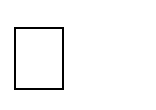        на создание развивающей образовательной среды, которая представляет собой систему условий социализации и индивидуализации детей;       создание организационно-педагогических условий в части воспитания, личностного развития и социализации детей дошкольного на основе базовых национальных ценностей (ценности семьи, гражданские ценности, нравственные ценности, ценности труда, ценности культуры, ценности истории, экологические ценности).Рабочая программа разработана в соответствии с:Федеральным законом от 29.12.2012 № 273-ФЗ «Об образовании в Российской Федерации»;Федеральным законом от 31 июля 2020 г. № 304-ФЗ «О внесении изменений в Федеральный закон «Об образовании в Российской Федерации»;Приказом Министерства образования и науки Российской Федерации от 17.10.2013 № 1155 г. Москвы «Об утверждении федерального государственного образовательного стандарта дошкольного образования»;Федеральными требованиями к образовательным учреждениям в части минимальной оснащенности учебного процесса и оборудования помещений (Пр. Минобразования и науки РФ от 04.10.2010 № 986);Санитарными правилами СП2.4.3648-20 «Санитарно-эпидемиологические требования к организациям воспитания и обучения, отдыха и оздоровления детей и молодежи», утвержденными постановлением Главного государственного санитарного врача РФ от 28.09.2020 № 28;Уставом МБДОУ детский сад № 6 г. Вязьма Смоленской области;Образовательной программой дошкольного образования МБДОУ детский сад № 6г. Вязьма Смоленской области.Программа построена на основе учёта конкретных условий, образовательных потребностей и особенностей развития детей 5-6 лет. Создание индивидуальной педагогической модели образования осуществляется в соответствии с требованиями федеральных государственных образовательных стандартов дошкольного образования.Рабочая программа направлена на создание условий развития старших дошкольников, открывающих возможности для позитивной социализации ребёнка, его всестороннего личностного развития, развития инициативы и творческих способностей на основе сотрудничества со взрослыми и сверстниками в соответствующих дошкольному возрасту видах деятельности.Основные направления развития и образования детей: Социально-коммуникативное развитие; Познавательное развитие;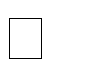 Речевое развитие;Художественно-эстетическое развитие; Физическое развитие.Основные направлениям воспитательной работы:Патриотическое направление воспитания;Социальное направление воспитания;Познавательное направление воспитания;Физическое и оздоровительное направление воспитания;Трудовое направление воспитания;Этико-эстетическое направление воспитания.ЦЕЛЬ И ЗАДАЧИ РЕАЛИЗАЦИИ ПРОГРАММЫРабочая программа обеспечивает развитие личности детей 5-6 лет в различных видах общения и деятельности с учетом их возрастных, индивидуальных психологических и физиологических особенностей и направлена на решение задач:охраны и укрепления физического и психического здоровья детей, в том числе их эмоционального благополучия;обеспечения равных возможностей для полноценного развития каждого ребенка в период дошкольного детства независимо от места жительства, пола, нации, языка, социального статуса, психофизиологических и других особенностей (в том числе ограниченных возможностей здоровья);обеспечения преемственности целей, задач и содержания образования, реализуемых в рамках образовательных программ различных уровней (далее - преемственность основных образовательных программ дошкольного и начального общего образования);создания благоприятных условий развития детей в соответствии с их возрастными и индивидуальными особенностями и склонностями, развития способностей и творческого потенциала каждого ребенка как субъекта отношений с самим собой, другими детьми, взрослыми и миром;объединения обучения и воспитания в целостный образовательный процесс на основе духовно-нравственных и социокультурных ценностей и принятых в обществе правил, и норм поведения в интересах человека, семьи, общества;формирования общей культуры личности детей, в том числе ценностей здорового образа жизни, развития их социальных, нравственных, эстетических, интеллектуальных, физических качеств, инициативности, самостоятельности и ответственности ребенка, формирования предпосылок учебной деятельности;обеспечения вариативности и разнообразия содержания Программ и организационных форм дошкольного образования, возможности формирования Программ различной направленности с учетом образовательных потребностей, способностей и состояния здоровья детей;формирования социокультурной среды, соответствующей возрастным, индивидуальным, психологическим и физиологическим особенностям детей;обеспечения психолого-педагогической поддержки семьи и повышения компетентности родителей (законных представителей) в вопросах развития и образования, охраны и укрепления здоровья детей.Общая цель воспитания в детском саду – личностное развитие дошкольников и создание условий для их позитивной социализации на основе базовых ценностей российского общества через:формирование ценностного отношения к окружающему миру, другим людям, себе;овладение первичными представлениями о базовых ценностях, а также выработанных обществом нормах и правилах поведения;приобретение первичного опыта деятельности и поведения в   соответствии с базовыми национальными ценностями, нормами и правилами, принятыми в обществе.Задачи воспитания формируются на основе планируемых результатов достижения цели воспитания и реализуются в единстве с развивающими задачами, определенными действующими нормативными правовыми документами в сфере ДО.ПРИНЦИПЫ И ПОДХОДЫ К ФОРМИРОВАНИЮ ПРОГРАММЫСодержание рабочей программы воспитателя старшей группы (5-6 лет) составлено с учетом принципов и подходов к формированию образовательных программ, отраженных в Федеральном государственном образовательном стандарте дошкольного образования:полноценное проживание ребенком всех этапов детства (младенческого, раннего и дошкольного возраста), обогащение (амплификация) детского развития;построение образовательной деятельности на основе индивидуальных особенностей каждого ребенка, при котором сам ребенок становится активным в выборе содержания своего образования, становится субъектом образования (далее - индивидуализация дошкольного образования);содействие и сотрудничество детей и взрослых, признание ребенка полноценным участником (субъектом) образовательных отношений;поддержка инициативы детей в различных видах деятельности;сотрудничество Детского сада с семьей;приобщение детей к социокультурным нормам, традициям семьи, общества и государства;формирование познавательных интересов и познавательных действий ребенка в разных видах детской деятельности;возрастная адекватность дошкольного образования (соответствие условий, требований, методов возрасту и особенностям развития);учет этнокультурной ситуации развития детей.ЗНАЧИМЫЕ ДЛЯ РАЗРАБОТКИ И РЕАЛИЗАЦИИ ПРОГРАММЫ ХАРАКТЕРИСТИКИСоциальный статус родителей (законных представителей) воспитанниковСоциальными заказчиками деятельности учреждения являются в первую очередь родители (законные представители) воспитанников.Социальный паспорт группы (см. Приложение 1) Уровень жизни семей удовлетворительный.В группе сплоченный детский коллектив, установились дружеские отношения между детьми, которые проявляются во всех видах деятельности. Дети активные, дружелюбные. Родители принимают участие в жизни группы и Детского сада.Возрастная особенности детей 5-6 летДошкольный возраст является периодом интенсивного формирования психики на основе тех предпосылок, которые сложились в раннем детстве.По всем линиям психического развития возникают новообразования различной степени выраженности, характеризующиеся новыми свойствами и структурными особенностями. Происходят они благодаря таким факторам как речь и общение со взрослыми и сверстниками, различным формам познания и включению в различные виды деятельности (игровые, продуктивные, бытовые).Наряду с новообразованиями, в развитии психофизиологических функций возникают сложные социальные формы психики, такие, как личность и ее структурные элементы (характер, интересы и др.), субъекты общения, познания и деятельности и их основные компоненты - способности и склонности. Одновременно происходит  дальнейшее развитие и социализацияребенка, в наибольшей степени выраженные на психофизиологическом уровне, в познавательных функциях и психомоторике. Формируются новые уровни психических функций, которым становятся присущи новые свойства, позволяющие ребенку адаптироваться к социальным условиям и требованиям жизни.При участии взрослых, которые организуют, контролируют и оценивают поведение и деятельность ребенка, выступают в роли источника многообразной информации происходит включение ребенка в социальные формы жизнедеятельности, в процессы познания и общения, в различные виды деятельности, включая игру и начальные формы труда. Взрослые, родители, воспитатели во многом определяют своеобразие и сложность психического развития дошкольника, поскольку они включают ребенка в разные сферы жизнедеятельности, корректируя процесс его развития. Развитие психической организации дошкольника в целом на всех ее уровнях и в ее различных формах создает психологическую готовность к последующему школьному периоду развития.Дети могут распределять роли до начала игры и строить своё поведение, придерживаясь роли. Речь, сопровождающая реальные отношения детей, отличается от ролевой речи.Дети начинают осваивать социальные отношения и понимать подчинённость позиций в различных видах деятельности взрослых. При распределении ролей могут возникать конфликты, связанные с субординацией ролевого поведения.Это возраст наиболее активного рисования. Рисунки приобретают сюжетный характер; по рисунку можно судить о половой принадлежности и эмоциональном состоянии изображённого человека.Конструктивная деятельность может осуществляться на основе схемы, по замыслу и по условиям. Появляется конструирование в ходе совместной деятельности.Продолжает совершенствоваться восприятие цвета и их оттенки, но и промежуточные цветовые оттенки; форму прямоугольников, овалов, треугольников. Воспринимают величину объектов, легко выстраивают в ряд – по возрастанию или убыванию – до 10 различных предметов.Восприятие представляет для дошкольников известные сложности, особенно если они должны одновременно учитывать несколько различных и при этом противоположных признаков.В старшем дошкольном возрасте продолжает развиваться образное мышление.Продолжают совершенствоваться обобщения, что является основой словесно логического мышления.Начинается переход от непроизвольного к произвольному вниманию. Продолжает совершенствоваться речь, в том числе её звуковая сторона.Развивается связная речь. Дети могут пересказывать, рассказывать по картинке, передавая не только главное, но и детали.Достижения этого возраста характеризуются распределением ролей в игровой деятельности; структурированием игрового пространства; дальнейшим развитием изобразительной деятельности, отличающейся высокой продуктивностью; применением в конструировании обобщённого способа обследования образца; усвоением обобщённых способов изображения предметов одинаковой формы.Восприятие в этом возрасте характеризуется анализом сложных форм объектов; развитие мышления сопровождается освоением мыслительных средств (схематизированные представления, комплексные представления, представления о цикличности изменений); развиваются умение обобщать, причинное мышление, воображение, произвольное внимание, речь, образ Я.Психологический портрет ребенка дошкольного возраста 5-6 летПознавательная сфераОсобенности памяти:продуктивность запоминания в игре значительно выше;появление первых специальных перцептивных действий, направленных на запоминание или припоминание;для запоминания чаще используется простое повторение;преобладает	непроизвольная	память,	продуктивность	непроизвольной	памяти	резко повышается при активном восприятии;способны удерживать в памяти большой объём информации.Особенности внимания:способны к произвольному вниманию;устойчивость произвольного внимания 10-15 минут и зависит от условий и индивидуальных особенностей ребенка;способны к произвольному запоминанию;умеют принять и самостоятельно поставить мнемическую задачу и проконтролировать ее выполнение при запоминании наглядного и словесного материала;легче запоминают наглядные образы, чем словесные рассуждения;способны	овладеть	приемами	логического	запоминания	(смысловое	соотнесение	и смысловая группировка);не способны быстро и часто переключать внимание с одного объекта, вида деятельности на другой.Особенности мышления:способны к систематизации, классификации и группировке процессов, явлений, предметов, к анализу простых причинно-следственных связей;проявляют самостоятельный интерес к животным, к природным объектам и явлениям, наблюдательны, задают много вопросов;с удовольствием воспринимают любую новую информацию;имеют элементарный запас сведений и знаний об окружающем мире, быте, жизни.наиболее характерно и эффективно наглядно-образное и действенно-образное мышление;доступна логическая форма мышления;продолжает развиваться образное мышление;совершенствуется обобщение – основа словесно логического мышления.Особенности воображения:овладевают	активным воображением, которое	начинает	приобретать	самостоятельность, отделяясь от практической деятельности и предваряя её;образы воображения значительно полнее и точнее воспроизводят действительность;начинают различать действительное и вымышленное;действия	воображения	-	создание	и   воплощение	замысла	-	начинают	складываться первоначально в игре: перед игрой рождается её замысел и сюжет.Особенности моторики:способны срисовывать простые геометрические фигуры, пересекающиеся линии, буквы, цифры с соблюдением размеров, пропорций, соотношения штрихов;высокая степень развития произвольности движений;способны воспроизвести движение по словесной инструкции в отсутствие предмета, в связи которым оно формировалось;совершенной становится крупная моторика: хорошо бегают на носках, прыгают через веревочку, попеременно на одной и другой ноге, катаются на двухколесном велосипеде, на коньках;появляются сложные движения: способны пройти по неширокой скамейке и перешагнуть через небольшое препятствие, отбивать мяч о землю одной рукой несколько раз подряд;ловкость и развитие мелкой моторики.Особенности речи:складывается планирующая функция речи: речь начинает предварять решение практических и интеллектуальных задач;мыслительные действия переходят во внутренний план, появляется внутренняя речь;становится нормой правильное произношение звуков;сравнивая свою речь с речью взрослых, могут обнаружить собственные речевые недостатки;свободно используют средства интонационной выразительности: могут читать стихи грустно, весело или торжественно, способны регулировать громкость голоса и темп речи в зависимости от ситуации (громко читать стихи на празднике или тихо делиться своими секретами и т. п.).начинают употреблять обобщающие слова, синонимы, антонимы, оттенки значений слов, многозначные слова;словарь активно пополняется существительными, обозначающими названия профессий, социальных учреждений (библиотека, почта); глаголами, обозначающими трудовые действия людей разных профессий, прилагательными и наречиями, отражающими качество действий, отношение людей к профессиональной деятельности;учатся самостоятельно строить игровые и деловые диалоги, осваивая правила речевого этикета, пользоваться прямой и косвенной речью;способны передать состояние героя, его настроение, отношение к событию, используя эпитеты и сравнения.круг чтения пополняется произведениями разнообразной тематики, в том числе связанной с проблемами семьи, взаимоотношений со взрослыми, сверстниками, с историей страны;доступно чтение с продолжение;свободно называют свое имя, фамилию, адрес, имена родителей и их профессии.Особенности общения и поведенияВзаимодействие со сверстниками:повышается избирательность и устойчивость взаимоотношений с ровесниками;свои предпочтения объясняют успешностью того или иного ребёнка в игре («С ним интересно играть») или его положительными качествами («Она хорошая», «Он не дерётся»);общение становится менее ситуативным;охотно рассказывают о том, что с ними произошло: где были, что видели и т. д.способны внимательно слушать друг друга, эмоционально сопереживать рассказам друзей.Взаимодействие со взрослыми (педагогами, родителями):появляется новая форма общения с взрослым: внеситуативно-личностная;содержание общения становится внеситуативным, т.е. выходящим за рамки непосредственно данной ситуации, более теоретическим;взрослый - источник знаний;взрослый - образец социальных отношений, источником знаний о смысле и нормах человеческой деятельности;задают вопросы об отношениях и моральных нормах;важно соотнесение своих переживаний, суждений и оценок с мнением взрослого;интерес к миру взрослых, стремление быть похожими на них;установление и сохранение положительных взаимоотношений со взрослыми.Соблюдение социальных и этических норм:возрастает сознательное отношение к своему поведению и контроль за ним;переход от импульсивного поведения к произвольно регулируемому на основе усвоенного образца;осознают общепринятые нормы, правила поведения и обязательность их выполнения;соблюдение норм (дружно играть, делиться игрушками, контролировать агрессию) во взаимодействии с теми, кто наиболее симпатичен, с друзьями.Саморегуляция поведенияспособны	к	волевой	регуляции	поведения	на	основе	внутренних	побуждений	и установленных правил;способны проявить настойчивость, преодолевать трудности;возрастает произвольность поведения;способны планировать и выполнять сложные последовательности действий;способны преодолеть побудительную силу ситуативных воздействий и стереотипных реакций;способны сознательно определять свои действия.Особенности игровой деятельностиОсобенности мотивации:интерес к новым видам деятельности;познавательные интересы;мотивы личных достижений, признания, самоутверждения.Взаимодействие с партнером в игре:формируют устойчивые игровые объединения из 3-4 человек;роль в игре не только называется, присутствует развернутая ролевая речь, обращенная к другим участникам игры.Особенности игровой деятельности:в игровом взаимодействии существенное место начинает занимать совместное  обсуждение правил игры;ролевое поведение в игре регулируется правилами, которые составляют ядро роли;содержанием игры становятся отношения между людьми, создаются модели этих отношений;в игре много действий, которые передают ролевые отношения ребенка к другим участникам игры;речь раскрывает сущность ролевых отношений;действия в игре свернутые, короткие, одно действие сменяется другим, образуя динамичный длинный сюжет;стремление как можно больше узнать о том, во что играют;эпизоды из сказок, кино и мультфильмов, общественные сюжеты занимают в игре основное место.пытаются контролировать действия друг друга - указывают, как должен себя вести тот или иной персонаж;при конфликтах в игре объясняют партнёрам свои действия или критикуют их действия, ссылаясь на правила;при распределении ролей для игры возникают попытки совместного решения проблем («Кто будет…?»);согласование действий, распределение обязанностей возникает по ходу самой игры.Особенности эмоционально-личностной сферыЛичностные характеристики:оценивают личностные качества сверстников, взрослых и сравнивают себя с ними;формируется система первичной половой идентичности по существенным признакам (женские и мужские качества, особенности проявления чувств, эмоций, специфика поведения, внешности, профессии);при обосновании выбора сверстников противоположного пола мальчики опираются на такие качества девочек, как красота, нежность, ласковость, а девочки - на такие, как сила, способность заступиться за другого.преодоление эгоцентрической позиции: способны встать на позицию другого.Отношение к себе (самооценка и принятие себя):происходят изменения в представлениях ребёнка о себе;становятся существенными оценки и мнение товарищей.Особенности эмоциональной сферы (страхи, переживания, состояния:стремятся познать себя и другого человека как представителя общества;постепенно	начинают	осознавать	связи	и	зависимости	в социальном	поведении	и взаимоотношениях людей;совершают положительный нравственный выбор, начинают употреблять более точный словарь для обозначения моральных понятий - вежливый, честный, заботливый и др.эмоционально переживают не только оценку поведения другими, но и соблюдение норм и правил, соответствие поведения своим морально-нравственным представлениям.ПЛАНИРУЕМЫЕ РЕЗУЛЬТАТЫ ОСВОЕНИЯ ПРОГРАММЫРеализация образовательных целей и задач рабочей программы направлена на достижение целевых ориентиров дошкольного образования, которые описаны как основные характеристики развития ребенка. Основные характеристики развития ребенка представлены в виде изложения возможных достижений воспитанников на этапе завершения дошкольного образования.Целевые ориентиры на этапе завершения дошкольного образования:ребенок овладевает основными культурными способами деятельности, проявляет инициативу и самостоятельность в разных видах деятельности - игре, общении, познавательно-исследовательской деятельности, конструировании и др.; способен выбирать себе род занятий, участников по совместной деятельности;ребенок обладает установкой положительного отношения к миру, к разным видам труда, другим людям и самому себе, обладает чувством собственного достоинства; активно взаимодействует со сверстниками и взрослыми, участвует в совместных играх. Способен договариваться,учитывать интересы и чувства других, сопереживать неудачам и радоваться успехам других, адекватно проявляет свои чувства, в том числе чувство веры в себя, старается разрешать конфликты;ребенок обладает развитым воображением, которое реализуется в разных видах деятельности, и прежде всего в игре; ребенок владеет разными формами и видами игры, различает условную и реальную ситуации, умеет подчиняться разным правилам и социальным нормам;ребенок достаточно хорошо владеет устной речью, может выражать свои мысли и желания, может использовать речь для выражения своих мыслей, чувств и желаний, построения речевого высказывания в ситуации общения, может выделять звуки в словах, у ребенка складываются предпосылки грамотности;у ребенка развита крупная и мелкая моторика; он подвижен, вынослив, владеет основными движениями, может контролировать свои движения и управлять ими;ребенок способен к волевым усилиям, может следовать социальным нормам поведения и правилам в разных видах деятельности, во взаимоотношениях со взрослыми и сверстниками, может соблюдать правила безопасного поведения и личной гигиены;ребенок проявляет любознательность, задает вопросы взрослым и сверстникам, интересуется причинно-следственными связями, пытается самостоятельно придумывать объяснения явлениям природы и поступкам людей; склонен наблюдать, экспериментировать. Обладает начальными знаниями о себе, о природном и социальном мире, в котором он живет; знаком с произведениями детской литературы, обладает элементарными представлениями из области живой природы, естествознания, математики, истории и т.п.; ребенок способен к принятию собственных решений, опираясь на свои знания и умения в различных видах деятельности.Степень реального развития этих характеристик и способности ребенка их проявлять к моменту перехода на следующий уровень образования могут существенно варьировать у разных детей в силу различий в условиях жизни и индивидуальных особенностей развития конкретного ребенка.Рабочая программа строится на основе общих закономерностей развития личности детей дошкольного возраста с учетом сенситивных периодов в развитии.Дети с различными недостатками в физическом и/или психическом развитии могут иметь качественно неоднородные уровни речевого, познавательного и социального развития лично сти. Поэтому целевые ориентиры Рабочей программы, реализуемой с участием детей с ограниченными возможностями здоровья (далее - ОВЗ), учитывают не только возраст ребенка, но и уровень развития его личности, степень выраженности различных нарушений, а также индивидуально-типологические особенности развития ребенка.При реализации рабочей программы может производиться оценка индивидуального развития детей.Формы и методы педагогической диагностики – наблюдение и анализ продуктов детской деятельности.Такая оценка производится в рамках педагогической диагностики (оценки индивидуального развития детей дошкольного возраста), связанной с оценкой эффективности педагогических действий и лежащей в основе их дальнейшего планирования.Результаты педагогической диагностики могут использоваться исключительно для решения следующих образовательных задач:индивидуализации образования;оптимизации работы с группой детей.Планируемые результаты воспитания носят отсроченный характер, но деятельность воспитателя нацелена на   перспективу   развития   и   становления   личности   ребенка. Поэтому результаты достижения цели воспитания даны в виде целевых ориентиров, представленных в виде обобщенных портретов ребенка к концу раннего и дошкольного возрастов. Основы личности закладываются в дошкольном детстве, и, если какие-либо линии развития не получат своего становления в детстве, это может отрицательно сказаться на гармоничном развитии человека в будущем.Целевые ориентиры воспитательной работы для детей дошкольного возраста (до 8 лет) Портрет ребенка дошкольного возраста (к 8-ми годам)СРОК РЕАЛИЗАЦИИ ПРОГРАММЫ2021-2022 учебный год (с 1 сентября 2021 года – по 31 мая 2022 года).Мониторинг достижений детьми планируемых результатов освоения программы проводится 2 раза в год – сентябрь 2021 г.; апрель 2022 г.ЧАСТЬ ПРОГРАММЫ, ФОРМИРУЕМАЯ УЧАСТНИКАМИ ОБРАЗОВАТЕЛЬНЫХ ОТНОШЕНИЙРабочая программа предусматривает реализацию парциальной образовательной программы «Юный эколог», С.Н. Николаевой для детей 3-7 лет (включительно), парциальной образовательной программы дошкольного образования «От Фрёбеля до робота: растим будущих инженеров» Т.В. Волосовец, Ю.В. Карповой, Т.В. Тимофеевой для детей 5-7 лет (включительно), парциальной образовательной программы для детей дошкольного возраста «Мир Без Опасности» И.А. Лыковой с 3 до 7 лет (включительно), образовательной программы «Азы финансовой культуры для дошкольников» Л.В. Стахович, Е.В. Семенковой, Л.Ю. Рыжановской для детей 5-7 лет (включительно), парциальной программы художественно-эстетического развития детей 2-7 лет в изобразительной деятельности (формирование эстетического отношения к миру) «Цветные ладошки» И.А. Лыковой.Парциальная образовательная программа «Юный эколог» С.Н. Николаевой направлена на формирование основ экологической культуры у детей 3-7 лет в условиях Детского сада, на развитие в детях гуманного отношения к живым существам, на формирование навыков ухода за обитателями уголка природы.Цели и задачи программыОсновная цель - воспитание экологической культуры дошкольников.Задачи:Расширить элементарные естественнонаучные знания о природе, ее многообразии, о целостности живого организма и особенностях приспособления к окружающей среде, образе жизни;Формировать элементарные экологические представления о взаимосвязях и взаимозависимости всех компонентов в природе;Формировать систему элементарных умений и навыков экологически целесообразного поведения, взаимодействия с природой, готовности участвовать в практических делах по поддержанию условий для растений и жизни животных своего ближайшего окружения;Воспитывать гуманное отношение к природе, осознание себя как части природы, любовь к родному краю;Развить эстетических чувств, желания и умения восторгаться явлениями и объектами природы, оберегать и по возможности приумножать красоту и богатство родной природы;Формировать экологическую направленность познавательной деятельности, речи, словарного запаса, развитие эмоционального и художественного восприятия мира природы в различные периоды ее жизни.Принципы:Принцип развивающего образования, в соответствии с которым главной целью дошкольного образования является развитие ребенка.Принцип интеграции содержания дошкольного образования в соответствии с возрастными возможностями и особенностями детей, спецификой и возможностями образовательных областей.Комплексно-тематический принцип построения образовательного процесса.Принцип учета возрастных и индивидуальных особенностей развития детей.Принцип деятельностного подхода к организации образования, включение познавательного компонента в разнообразные виды, формы организации детской деятельности.Планируемые результаты освоения программыПланируемые результаты по освоению программы «Юный эколог» на этапе завершения дошкольного образования соответствуют целевым ориентирам, обозначенными в ФГОС ДО, а именно:ребенок проявляет любознательность, задает вопросы взрослым и сверстникам, интересуется причинно-следственными связями, пытается самостоятельно придумывать объяснения явлениям природы и поступкам людей;ребенок склонен наблюдать, экспериментировать;обладает начальными знаниями о себе, о природном и социальном мире, в котором он живет;знаком с произведениями детской литературы, обладает элементарными представлениями из области живой природы, естествознания.Парциальная образовательная программа для детей дошкольного возраста «Мир Без Опасности» И.А. Лыковой направлена на формирование культуры безопасности личности в условиях развивающего дошкольного образования у детей с 3 до 7 лет (включительно).Цели и задачи программыОсновная цель – становление культуры безопасности личности в процессе активной деятельности,	расширение	социокультурного	опыта	растущего	человека,	содействие формированию эмоционально-ценностного отношения к окружающему миру и «Я-концепции». Задачи:Формировать культуру безопасности личности у дошкольников в процессе деятельностного познания ребенком окружающего мира (природы, общества, культуры) и самого себя (своего тела, здоровья, потребностей, особенностей, интересов, способностей);Расширить опыт и практические навыки безопасного поведения в различных жизненных ситуациях (дома, в детском саду, на улице, в транспорте, в общественных местах, в путешествии и др.);Создать условия для системного ознакомлений ребенка с разными видами безопасности (витальная, социальная, экологическая, дорожная, пожарная, информационная и др.);Создать условия для осмысления и практического освоения ребенком норм и правил безопасного поведения в организации своей жизни, в общении с природой и другими людьми, в процессе использования материалов, предметов, инструментов, оборудования как достижений культуры;Содействовать формированию эмоционально-ценностного отношения к окружающему миру во всем его многообразии и становлению в сознании ребенка целостной картины мира (опасно/безопасно, страшно/не страшно, болезнь/здоровье, больно/приятно, грустно/весело, слабый/сильный, разрушение/ созидание, движение/покой, жизнь/смерть, часть/целое и др.);Развивать восприятие, мышление, воображение как эмоционально-интеллектуальный процесс открытия ребенком окружающего мира и норм взаимодействия с другими людьми, природой, культурой;Поддержка активности, инициативы, самостоятельности с учетом возрастных, гендерных, индивидуальных особенностей каждого ребенка как уникальной личности.Принципы:Принцип культуросообразности, который интерпретируется как целесообразность проектирования образовательного процесса и пространства по модели развития человеческой культуры и общества;Принцип учета возрастных и индивидуальных особенностей развития детей;Принцип интеграции содержания образовательной деятельности;Принцип деятельностного подхода к организации образования.Планируемые результаты освоения программыПланируемые результаты по освоению программы «Мир Без Опасности» на этапе завершения дошкольного образования:ребенок имеет представления о разных видах безопасности: витальной (жизни и здоровья человека), социальной, экологической, дорожной, пожарной, информационной;ребенок имеет первичные представления об обществе, о государстве и принадлежности к нему;ребенок способен управлять своим поведением и планировать свои действия на основе первичных ценностных представлений, соблюдает элементарные общепринятые нормы и правила поведения;ребенок активно общается со сверстниками и взрослыми; может оценить свои и чужие поступки в соответствии с первичными ценностными представлениями о том, «что такое хорошо, а что такое плохо», обращая внимание также на мотивы и намерения, а не только на последствия и результаты действий;ребенок может осуществлять первичную общую самооценку на основе требований (критериев), предъявляемых взрослым к поведению или к результатам деятельности;ребенок может рассуждать о безопасности жизни и здоровья, о здоровом образе жизни (о некоторых особенностях строения и функционирования организма человека, о важности соблюдения режима дня, о рациональном питании, о значении двигательной активности, о полезных и вредных привычках и др.); о поведении во время болезни;ребенок самостоятельно выполняет доступные возрасту гигиенические процедуры, соблюдает элементарные правила здорового образа жизни; владеет основными культурно- гигиеническими навыками (быстро и правильно умывается, чистит зубы, поласкает рот после еды, моет уши, причесывается, правильно пользуется носовым платком, следит за своим внешним видом, самостоятельно одевается и раздевается, следит за чистотой одежды и обуви и т.п.); выполняет правила культуры еды;ребенок понимает, как нужно вести себя в опасных ситуациях, и при напоминании выполняет эти правила;ребенок знаком со способами обращения за помощью в опасных ситуациях, знает номер телефона вызова экстренной помощи; умеет привлечь внимание взрослого в случае травмы или недомогания;ребенок интересуется новым, неизвестным в окружающем мире (в природе, мире предметов и вещей, мире отношений и своем внутреннем мире); активно участвует в«открытии» новых знаний; испытывает положительные эмоции при «открытии» новыхзнаний; знает различные средства получения информации (в т.ч. Интернет, телевидение и т.п.), пытается их использовать;ребенок способен самостоятельно действовать (в различных видах детской деятельности, в повседневной жизни); стремится самостоятельно преодолевать ситуации затруднения разными способами;ребенок откликается на эмоции близких людей и друзей, понимает эмоциональные состояния окружающих, проявляет сочувствие, готовность помочь окружающим; адекватно использует вербальные и невербальные средства общения; способен изменять стиль общения со взрослым или сверстником в зависимости от ситуации;ребенок имеет представления о разных объектах неживой и живой природы и их взаимозависимости, может привести отдельные примеры приспособления животных и растений к среде обитания, может объяснить, почему нужно охранять растения и животных, проявляет к ним бережное отношение; понимает и может объяснить зависимость состояния окружающей среды от действий человека и от его личных действий (например, проблема мусора), знает о зависимости здоровья человека от состояния окружающей среды.Образовательная программа «Азы финансовой культуры для дошкольников» Л.В. Стахович, Е.В. Семенковой, Л.Ю. Рыжановской для детей 5-7 лет (включительно).Цели и задачи программыОсновная цель - формирование финансовой культуры и азов финансовой грамотности у детей старшего дошкольного возраста.Задачи:Познакомить дошкольников с денежной сферой жизни;Раскрыть взаимосвязь понятий: труд - продукт (результат труда) - деньги, подготовить к восприятию денег как жизненно необходимого, но ограниченного ресурса, труда как честного способа их заработать;Формировать у детей начальные навыки обращения с деньгами, правильное отношение к финансовым ресурсам и их целевому предназначению;Активизировать коммуникативную деятельность детей;Стимулировать интерес к изучению мира финансов;Способствовать повышению ответственности и самоконтроля;Обеспечить психолого-педагогическую поддержку семьи и повышение компетентности родителей в вопросах формирования финансовой культуры ребёнка.Принципы:Принцип комплексно-тематического построения образовательного процесса;Принцип интеграции;Принцип построения образовательного процесса на адекватных возрасту формах работы с детьми;Принцип решения программных образовательных задач в совместной деятельности взрослого и детей, и самостоятельной деятельности дошкольников;Принцип	преемственности	взаимодействия	с	ребенком	в	условиях	дошкольного учреждения и семьи.Планируемые результаты освоения программыПланируемые результаты по освоению программы «Азы финансовой культуры для дошкольников» на этапе завершения дошкольного образования:Ребенок чётко осознавать, что труд - основа жизни, любой труд - это хорошо, плохо - сидеть без дела;Ребенок знает, что деньги зарабатываются трудом, являются мерой оценки труда, универсальным средством обмена;Ребенок понимать, что бережливость и экономия - это разумное отношение к расходам, умение ценить результаты труда, умение делиться и отдавать, в случае острой необходимости прийти на помощь ближнему;Ребенок имеет начальные навыки обращения с деньгами, осознает необходимость грамотно и бережливо относиться к ним;Ребенок понимает, что тратить можно мудро, с пользой для себя, а можно напрасно, без толку, бесполезно, бессмысленно;Ребенок осваивает начальные навыки планирования: интересно и с пользой использовать свободное время, принадлежащие ребёнку вещи (игрушки, канцтовары и пр.), денежные средства и пр.Парциальная программа художественно-эстетического развития детей 2-7 лет в изобразительной деятельности (формирование эстетического отношения к миру) «Цветные ладошки» И.А. Лыковой ориентирована на создание оптимальных условий для формирования эстетического отношения к окружающему миру и творческое развитие ребенка с учетом его индивидуальности.Цели и задачи программыОсновная цель - воспитание у детей эстетической культуры в целях формирования эстетического отношения к окружающему миру и творческой самореализацииЗадачи:Раскрыть природу изобразительного искусства как результат творческой деятельности человека;Формировать эстетическое отношение к изобразительному искусству как отражению жизни во всем ее многообразии, к окружающей действительности в целом и к самому себе как части мироздания;Развивать эстетическое восприятие;Знакомить с деятельностью художника (и народного мастера) на всех его уровнях: восприятие – исполнительство – творчество;Формировать многоаспектный опыт художественной деятельности на основе освоения«языка искусства» и общей ручной умелости.Планируемые результаты освоения программыПланируемые результаты по освоению программы «Цветные ладошки» на этапе завершения дошкольного образования:Ребенок самостоятельно, свободно, увлеченно, с ярко выраженным и устойчивым интересом создает оригинальные образы и сюжетные композиции различной тематики из близкого окружения (семья, детский сад, бытовые общественные и природные явления, флора, фауна,  деревня, город, праздники), а также на основе своего представления о«далеком» (природа и культура на других континентах, путешествия, космос), «прошлом» и «будущем» (приключения);Ребенок в творческих работах передает различными изобразительно-выразительными средствами свои личные впечатления об окружающем мире (грустный или веселый человечек, добрый или злой сказочный персонаж) и выражает свое эмоционально- ценностное отношение;Ребенок успешно реализует творческие замыслы, свободно сочетает разные виды художественно-продуктивной деятельности;Ребенок уверенно использует освоенные художественные техники и изобразительно- выразительные средства как особый «язык искусства»;Ребенок с интересом осваивает новые способы создания образа и изобретает свои в процессе художественного экспериментирования; умеет планировать работу;Ребенок охотно сотрудничает с другими детьми в процессе создания коллективной композиции;Ребенок интересуется изобразительным и декоративно-прикладным искусством;Ребенок выражает свое отношение к эстетическим объектам и явлениям (красиво, нравится, любуюсь).СОДЕРЖАТЕЛЬНЫЙ РАЗДЕЛСОДЕРЖАНИЕ ОБРАЗОВАТЕЛЬНОЙ ДЕЯТЕЛЬНОСТИ В СООТВЕТСТВИИ С НАПРАВЛЕНИЯМИ РАЗВИТИЯ РЕБЕНКАСОЦИАЛЬНО-КОММУНИКАТИВНОЕ РАЗВИТИЕПОЗНАВАТЕЛЬНОЕ РАЗВИТИЕСОДЕРЖАНИЕ ВОСПИТАТЕЛЬНОЙ РАБОТЫ ПО НАПРАВЛЕНИЯМ ВОСПИТАНИЯСодержание Рабочей программы реализуется в ходе освоения детьми дошкольного возраста всех образовательных областей, обозначенных во ФГОС ДО, одной из задач которого является объединение воспитания и обучения в целостный образовательный процесс на основе духовно-нравственных и социокультурных ценностей, принятых в обществе правил и норм поведения в интересах человека, семьи, общества:социально-коммуникативное развитие;познавательное развитие;речевое развитие;художественно-эстетическое развитие;физическое развитие.В пояснительной записке ценности воспитания соотнесены с направлениями воспитательной работы. Предложенные направления не заменяют и не дополняют собой деятельность по пяти образовательным областям, а фокусируют процесс усвоения ребенком базовых ценностей в целостном образовательном процессе.Требования ФГОС ДО к содержанию программы воспитания в соответствии с образовательными областямиПатриотическое направление воспитанияЦенности Родина и природа лежат в основе патриотического направления воспитания. Патриотизм – это воспитание в ребенке нравственных качеств, чувства любви, интереса к своей стране – России, своему краю, малой родине, своему народу и народу России в целом (гражданский патриотизм), ответственности, трудолюбия; ощущения принадлежности к своему народу.Патриотическое направление воспитания строится на идее патриотизма как нравственного чувства, которое вырастает из культуры человеческого бытия, особенностей образа жизни и ее уклада, народных и семейных традиций.Воспитательная работа в данном направлении связана со структурой самого понятия«патриотизм» и определяется через следующие взаимосвязанные компоненты:когнитивно-смысловой, связанный со знаниями об истории России, своего края, духовных и культурных традиций и достижений многонационального народа России;эмоционально-ценностный, характеризующийся любовью к Родине – России, уважением к своему народу, народу России в целом;регуляторно-волевой, обеспечивающий укоренение знаний в духовных и культурных традициях своего народа, деятельность на основе понимания ответственности за настоящее и будущее своего народа, России.Задачи патриотического воспитания:Формировать любовь к родному краю, родной природе, родному языку, культурному наследию своего народа;Воспитывать любовь, уважение к своим национальным особенностям и чувство собственного достоинства как представителя своего народа;Воспитывать уважительное отношение к гражданам России в целом, своим соотечественникам и согражданам, представителям всех народов России, к ровесникам, родителям, соседям, старшим, другим людям вне зависимости от их этнической принадлежности;Воспитывать любовь к родной природе, природе своего края, России, понимание единства природы и людей и бережного ответственного отношения к природе.При реализации указанных задач воспитатель ДОУ должен сосредоточить свое внимание на нескольких основных направлениях воспитательной работы:ознакомление детей с историей, героями, культурой, традициями России и своего народа;организация коллективных творческих проектов, направленных на приобщение детей к российским общенациональным традициям;формирование правильного и безопасного поведения в природе, осознанного отношения к растениям, животным, к последствиям хозяйственной деятельности человека.Социальное направление воспитанияЦенности семья, дружба, человек и сотрудничество лежат в основе социального направления воспитания.В дошкольном детстве ребенок открывает Личность другого человека и его значение в собственной жизни и жизни людей. Он начинает осваивать все многообразие социальных отношений и социальных ролей. Он учится действовать сообща, подчиняться правилам, нести ответственность за свои поступки, действовать в интересах семьи, группы. Формирование правильного ценностно-смыслового отношения ребенка к социальному окружению невозможно без грамотно выстроенного воспитательного процесса, в котором обязательно должна быть личная социальная инициатива ребенка в детско-взрослых и детских общностях. Важным аспектом является формирование у дошкольника представления о мире профессий взрослых, появление к моменту подготовки к школе положительной установки к обучению в школе как важному шагу взросления.Основная цель социального направления воспитания дошкольника заключается в формировании ценностного отношения детей к семье, другому человеку, развитии дружелюбия, создания условий для реализации в обществе.Выделяются основные задачи социального направления воспитания.Формировать у ребенка представления о добре и зле, позитивном образе семьи с детьми, о распределении ролей в семье, образах дружбы в фольклоре и детской литературе, примерах сотрудничества и взаимопомощи людей в различных видах деятельности (на материале истории России, ее героев), милосердия и заботы. Анализ поступков самих детей в группе в различных ситуациях.Формировать навыки, необходимые для полноценного существования в обществе: эмпатии (сопереживания), коммуникабельности, заботы, ответственности, сотрудничества, умения договариваться, умения соблюдать правила.Развивать способность поставить себя на место другого как проявление личностной зрелости и преодоление детского эгоизма.При реализации данных задач воспитатель ДОУ должен сосредоточить свое внимание на нескольких основных направлениях воспитательной работы:организация сюжетно-ролевых игр (в семью, в команду и т. п.), игр с правилами, традиционных народных игр и пр.;воспитание у детей навыков поведения в обществе;обучение детей сотрудничеству при организации групповых форм в продуктивных видах деятельности;обучение детей анализу поступков и чувств – свои и других людей;организация коллективных проектов заботы и помощи;создание доброжелательного психологического климата в группе.Познавательное направление воспитанияЦенность – знания. Цель познавательного направления воспитания – формирование ценности познания.Значимым для воспитания ребенка   является   формирование   целостной   картины мира, в которой интегрировано ценностное, эмоционально окрашенное отношение к миру, людям, природе, деятельности человека.Задачи познавательного направления воспитания:Развивать любознательность, формировать опыт познавательной инициативы;Формировать ценностное отношение к взрослому как источнику знаний;Приобщать ребенка к культурным способам познания (книги, интернет-источники, дискуссии и др.).Направления деятельности воспитателя:совместная деятельность воспитателя с детьми на основе наблюдения, сравнения, проведения опытов (экспериментирования), организации экскурсий, просмотра доступных для восприятия ребенка познавательных фильмов, чтения и просмотра книг;организация конструкторской   и продуктивной творческой деятельности, проектной и исследовательской деятельности детей совместно со взрослыми;организация насыщенной и структурированной образовательной среды, включающей иллюстрации, видеоматериалы, ориентированные на детскую аудиторию; различного типа конструкторы и наборы для экспериментирования.Физическое и оздоровительное направление воспитанияЦенность – здоровье. Цель данного направления – сформировать навыки здорового образа жизни, где   безопасность   жизнедеятельности   лежит   в   основе    всего.    Физическое развитие и освоение ребенком своего тела происходит в виде любой двигательной активности: выполнение бытовых обязанностей, игр, ритмики и танцев, творческой деятельности, спорта, прогулок.Задачи по формированию здорового образа жизни:Организовывать построение образовательного процесса физического воспитания детей (совместной и самостоятельной деятельности) на основе здоровье формирующих и здоровье сберегающих технологий, и обеспечение условий для гармоничного физического и эстетического развития ребенка;Закаливать, повышать сопротивляемость к воздействию условий внешней среды;Укреплять опорно-двигательного аппарата; развивать двигательные способности, обучать двигательным навыкам и умениям;Формировать элементарные представления в области физической культуры, здоровья и безопасного образа жизни;Организация сна, здорового питания, выстраивание правильного режима дня;Воспитывать экологическую культуру, обучать безопасности жизнедеятельности. Направления деятельности воспитателя:организация подвижных, спортивных игр, в том числе традиционных народных игр, дворовых игр на территории детского сада;создание детско-взрослых проектов по здоровому образу жизни;введение оздоровительных традиций в ДОУ.Формирование у дошкольников культурно-гигиенических навыков является важной частью воспитания культуры здоровья. Воспитатель должен формировать у дошкольников понимание того, что чистота лица и тела, опрятность одежды отвечают   не   только гигиенеи здоровью человека, но и социальным ожиданиям окружающих людей.Особенность культурно-гигиенических навыков заключается в том, что они должны формироваться на протяжении всего пребывания ребенка в ДОУ.В формировании культурно-гигиенических навыков режим дня играет одну из ключевых ролей. Привыкая выполнять серию гигиенических процедур с определенной периодичностью, ребенок вводит их в свое бытовое пространство, и постепенно они становятся для него привычкой.Формируя у детей культурно-гигиенические навыки, воспитатель ДОУ должен сосредоточить свое внимание на нескольких основных направлениях воспитательной работы:формирование у ребенка навыков поведения во время приема пищи;формирование у ребенка представлений о ценности здоровья, красоте и чистоте тела;формирование у ребенка привычки следить за своим внешним видом;включение информации о гигиене в повседневную жизнь ребенка, в игру.Работа по формированию у ребенка культурно-гигиенических навыков должна вестись в тесном контакте с семьей.Трудовое направление воспитанияЦенность – труд. С дошкольного возраста каждый ребенок обязательно должен принимать участие в труде, и те несложные      обязанности, которые он выполняет в детском саду и в семье, должны стать повседневными. Только при этом условии труд оказывает на детей определенное воспитательное воздействие и подготавливает их к осознанию его нравственной стороны.Основная цель трудового воспитания дошкольника заключается в формировании ценностного отношения детей к труду, трудолюбия, а также в приобщении ребенка к труду. Можно выделить основные задачи трудового воспитания.Ознакомить с доступными детям видами труда взрослых и воспитывать положительное отношение к их труду, познание явлений и свойств, связанных с преобразованием материалов и природной среды, которое является следствием трудовой деятельности взрослых и труда самих детей.Формировать навыки, необходимые для трудовой деятельности детей, воспитывать навыки организации своей работы, формировать элементарные навыки планирования.Формировать трудовое усилие (привычки к доступному дошкольнику напряжению физических, умственных и нравственных сил для решения трудовой задачи).При реализации данных задач воспитатель ДОУ должен сосредоточить свое внимание на нескольких направлениях воспитательной работы:показать детям необходимость постоянного труда в повседневной жизни, использовать его возможности для нравственного воспитания дошкольников;воспитывать у ребенка бережливость (беречь игрушки, одежду, труд и старания родителей, воспитателя, сверстников), так как данная черта	непременно сопряжена с трудолюбием;предоставлять детям самостоятельность в выполнении работы, чтобы они почувствовали ответственность за свои действия;собственным примером трудолюбия и занятости создавать у детей соответствующее настроение, формировать стремление к полезной деятельности;связывать развитие трудолюбия с формированием общественных мотивов труда, желанием приносить пользу людям.Этико-эстетическое направление воспитанияЦенности – культура и красота. Культура поведения в своей основе имеет глубоко социальное нравственное чувство – уважение к человеку, к законам человеческого общества. Культура отношений является делом не столько личным, сколько общественным. Конкретные представления о   культуре   поведения   усваиваются   ребенком   вместе   с   опытом поведения, с накоплением нравственных представлений.Можно выделить основные задачи этико-эстетического воспитания:Воспитывать культуру общения, поведения, этических представлений;Формировать представления о значении опрятности и красоты внешней, ее влиянии на внутренний мир человека;Развивать предпосылки ценностно-смыслового восприятия и понимания произведений искусства, явлений жизни, отношений между людьми;Воспитывать	любовь	к	прекрасному, уважение	к   традициям   и	культуре	родной страны и других народов;Развивать творческое отношение к миру, природе, быту и к окружающей ребенка действительности;Формировать у детей эстетический вкус, стремление окружать себя прекрасным, создавать его.Для того чтобы формировать у детей культуру поведения, воспитатель ДОО должен сосредоточить свое внимание на нескольких основных направлениях воспитательной работы:учить детей уважительно относиться к окружающим людям, считаться с их делами, интересами, удобствами;воспитывать культуру общения ребенка, выражающуюся в общительности, этикет вежливости, предупредительности, сдержанности, умении вести себя в общественных местах;воспитывать культуру речи: называть взрослых на «вы» и по   имени и отчеству; не перебивать говорящих и выслушивать других; говорить четко, разборчиво, владеть голосом;воспитывать культуру деятельности, что подразумевает умение	обращаться с игрушками, книгами, личными вещами, имуществом ДОО; умение подготовиться к предстоящей деятельности, четко и последовательно выполнять и заканчивать ее, после завершения привести в порядок рабочее место, аккуратно убрать все за собой; привести в порядок свою одежду.Цель эстетического   воспитания   –   становление   у   ребенка   ценностного отношения к красоте. Эстетическое воспитание через обогащение чувственного опыта и развитие эмоциональной сферы личности влияет на становление нравственной и духовной составляющей внутреннего мира ребенка.Направления деятельности воспитателя по эстетическому воспитанию предполагают следующее:выстраивание взаимосвязи художественно-творческой деятельности самих детей с воспитательной   работой через развитие восприятия, образных представлений, воображения и творчества;уважительное отношение к результатам творчества детей, широкое включение их произведений в жизнь ДОУ;организацию выставок, концертов, создание эстетической развивающей среды и др.;формирование чувства прекрасного на основе восприятия	художественного слова на русском и родном языке;реализация вариативности содержания, форм и методов работы с детьми по разным направлениям эстетического воспитания.Задачи воспитания формируются на основе планируемых результатов достижения цели воспитания и реализуются в единстве с развивающими задачами, определенными действующими нормативными правовыми документами в сфере ДО. Задачи воспитания соответствуют основным направлениям воспитательной работы.ОСОБЕННОСТИ РЕАЛИЗАЦИИ ВОСПИТАТЕЛЬНОГО ПРОЦЕССАВ соответствии с Федеральным Законом от 29.12.2012 №273-ФЗ «Об образовании в Российской Федерации» дошкольное образование направлено на формирование общей культуры, развитие физических, интеллектуальных, нравственных, эстетических и личностных качеств, формирование предпосылок учебной деятельности, сохранение и укрепление здоровья детей дошкольного возраста.Воспитание осуществляется на основе интериоризации (способности оперировать образами предметов, которые в данный момент отсутствуют в поле зрения) ценностей и смыслов, путем их усвоения, а также путем проявления инициативы детей, связанной с реализацией этих ценностей.Основой организации воспитательного процесса в дошкольном возрасте и его психологического обеспечения являются представления об особенностях конкретного возраста и тех психологических механизмах, которые лежат в основе формирования личности на разных возрастных этапах дошкольного детства.Ведущей в воспитательном процессе является игровая деятельность. В дошкольном возрасте выделены следующие виды деятельности:игровая деятельность (включая сюжетно-ролевую игру как ведущую деятельность детей дошкольного возраста, а также игру с правилами и другие ее виды);коммуникативная (общение и взаимодействие со взрослыми и сверстниками);восприятие художественной литературы и фольклора (беседа по художественному произведению, драматизация, заучивание и др.);познавательно-исследовательская	(исследование	объектов	окружающего	мира	и экспериментирование с ними);самообслуживание и элементарный бытовой труд (в помещении и на улице);конструирование	из	разного	материала,	включая	конструкторы,	модули,	бумагу, природный и иной материал;изобразительная (рисование, лепка, аппликация);музыкальная (восприятие и понимание смысла музыкальных произведений, пение, музыкально-ритмические движения, игры на детских музыкальных инструментах);двигательная (овладение основными движениями).Отдельное внимание уделяется самостоятельной деятельности воспитанников. Ее содержание и уровень зависят от возраста и опыта детей, уровня развития творческого воображения, самостоятельности, инициативы, организаторских способностей, а также от имеющейся развивающей предметно-пространственной среды и качества педагогического руководства. Организованное проведение этой формы работы обеспечивается как непосредственным, так и опосредованным руководством со стороны воспитателя.Индивидуальная работа с детьми проводится в свободные часы (во время утреннего приема, прогулок и т.п.) в помещениях и на свежем воздухе. Она организуется с целью активизации пассивных воспитанников, организации дополнительных занятий с отдельными детьми, которые нуждаются в дополнительном внимании и контроле, например, часто болеющими и т.д.В реализации воспитательного потенциала образовательной деятельности педагогам важно ориентироваться на целевые приоритеты, связанные с возрастными особенностями их воспитанников:установление доверительных отношений между педагогом и воспитанниками, способствующих позитивному восприятию детьми требований и просьб педагога, привлечению их внимания к обсуждаемой на занятии информации, активизации их познавательной деятельности;побуждение дошкольников соблюдать в детском саду общепринятые нормы поведения, правила общения со старшими (педагогами) и сверстниками (дошкольниками), принципы дисциплины и самоорганизации;привлечение внимания дошкольников к лексической теме, организация их работы с получаемой на занятии социально значимой информацией - инициирование ее обсуждения;использование воспитательных возможностей содержания обучения через демонстрацию детям примеров ответственного, гражданского поведения, проявления человеколюбия и добросердечности, через подбор соответствующих текстов для чтения, проблемных ситуаций для обсуждения с воспитанниками;применение на занятии интерактивных форм работы с детьми:интеллектуальных игр, стимулирующих познавательную мотивацию дошкольников;дидактического театра, где полученные на занятии знания обыгрываются в театральных постановках;групповой работы, которая учат дошкольников взаимодействию с другими детьми;включение в занятия игровых ситуаций, которые помогают поддержать мотивацию детей к получению знаний, налаживанию позитивных межличностных отношений в группе, помогают установлению доброжелательной атмосферы во время жизнедеятельности в ДОУ;инициирование и поддержка исследовательской деятельности дошкольников в рамках реализации ими индивидуальных и групповых исследовательских проектов.Воспитательный процесс в группе организуется в развивающей предметно- пространственной среде, которая образуется совокупностью природных, предметных, социальных условий и пространством собственного «Я» ребенка. Среда обогащается за счет не только количественного накопления, но и через улучшение качественных параметров:эстетичности, гигиеничности, комфортности, функциональной надежности и безопасности, открытости изменениям и динамичности, соответствия возрастным и половым особенностям детей, проблемной насыщенности и т.п. Воспитатели заботятся о том, чтобы дети свободно ориентировались в созданной среде, имели свободный доступ ко всем ее составляющим, умели самостоятельно действовать в ней, придерживаясь норм и правил пребывания в различных помещениях и пользования материалами, оборудованием.Окружающая ребенка развивающая предметно-пространственная среда, при условии ее грамотной организации, обогащает внутренний мир дошкольника, способствует формированию у него чувства вкуса и стиля, создает атмосферу психологического комфорта, поднимает настроение, предупреждает стрессовые ситуации, способствует позитивному восприятию ребенком детского сада.Воспитывающее влияние на ребенка осуществляется через такие формы работы с развивающей предметно-пространственной средой как:оформление интерьера дошкольных помещений (групп, спален, коридоров, залов, лестничных пролетов и т.п.) и их периодическая переориентация;размещение на стенах ДОО регулярно сменяемых экспозиций;озеленение территории, разбивка клумб, посадка деревьев, оборудование спортивных и игровых площадок, доступных и приспособленных для дошкольников разных возрастных категорий, разделяющих свободное пространство ДОУ на зоны активного и тихого отдыха;регулярная организация и проведение конкурсов, творческих проектов по благоустройству различных участков территории;акцентирование внимания дошкольников посредством стендов, плакатов, инсталляции на важных для воспитания ценностях детского сада, его традициях, правилах.Значительное внимание в воспитании детей уделяется нравственно-патриотическому и физическому воспитанию дошкольников.Нравственно-этическое воспитание - это усвоение детьми норм и ценностей, принятых в обществе, воспитание моральных и нравственных качеств ребенка, формирование умения правильно оценивать свои поступки и поступки сверстников. Повседневный опыт общения с окружающими служит источником как положительных, так и отрицательных примеров поведения. Работа по патриотическому воспитанию направлена на формирование у детей образа героя, защитника своего государства; на привитие любви к Отечеству, родному краю, родному городу, своему детскому саду, своей семье; на воспитание чувства гордости за историю становления страны и потребности защищать Родину.Успех этих направлений зависит от правильной организации режима дня, двигательного, санитарно-гигиенического режимов, всех форм работы с детьми и других факторов. Двигательный режим в течение дня, недели, определяется комплексно, в соответствии с возрастом детей. Оптимизация двигательного режима обеспечивается путем проведения различных подвижных, спортивных игр, упражнений, занятий физкультурой, самостоятельной двигательной деятельности.Приоритетным в воспитательном процессе является труд. Воспитательная деятельность направлена на формирование эмоциональной готовности к труду, элементарных умений и навыков в различных видах труда, интереса к миру труда взрослых людей. Важным аспектом является индивидуальный и дифференцированный подходы к детской личности (учет интересов, предпочтений, способностей и т.д.) и моральная мотивация детского труда.Экологическое воспитание в группе подразумевает воспитание осознанно-правильного отношения к явлениям, к объектам живой и неживой природы. Такое отношение к природе формируется у ребенка в ходе систематических занятий с использованием различных методов и приемов, а также современных педагогических технологий, таких как технология проектной деятельности, технология проблемного обучения, квест-технология.Воспитание в режимных моментах.Режимные моменты занимают значительную часть времени пребывания детей в детском саду. Режимные моменты в целом структурируют время ребенка, разбивая его на знакомые ему ситуации, что важно для формирования устойчивой картины миры, в которой ребенок способенориентироваться и использовать как отправную точку в своей активности. Осуществляя режимные моменты, педагогами учитываются индивидуальные особенности детей.Развивающее общение при проведении режимных моментов позволяет воспитателю не только формировать у детей социально-коммуникативные навыки, но и расширить их представления об окружающем мире, обогатить словарный запас, развивать соответствующие навыки самообслуживания.Специфика национальных, социокультурных и иных условийПостроение воспитательного процесса основывается на адекватных возрасту формах работы с детьми. Выбор форм работы зависит от возрастных возможностей и индивидуальных различий (индивидуальных траекторий развития) детей.ДЕЯТЕЛЬНОСТИ И КУЛЬТУРНЫЕ ПРАКТИКИЦели и задачи развития и воспитания реализуются во всех видах деятельности дошкольника, обозначенных во ФГОС ДО. В качестве средств реализации целей развития и воспитания могут выступать следующие основные виды деятельности и культурные практики:предметно-целевая (виды деятельности, организуемые взрослым, в	которых он открывает ребенку смысл и ценность человеческой деятельности, способы ее реализации совместно с родителями, воспитателями, сверстниками);культурные практики (активная, самостоятельная апробация каждым ребенком инструментального и ценностного содержаний, полученных от взрослого, и способов их реализации в различных видах деятельности через личный опыт);свободная инициативная деятельность ребенка (его спонтанная самостоятельная активность, в рамках которой он реализует свои базовые устремления: любознательность, общительность, опыт деятельности на основе усвоенных ценностей).Особенности образовательной деятельности разных видов и культурных практикСогласно федеральному государственному образовательному стандарту дошкольного образования, содержание образовательной программы дошкольного образования должнообеспечивать развитие личности, мотивации и способностей детей в различных видах деятельности и охватывать следующие образовательные области: коммуникативное развитие, познавательное развитие, речевое развитие, художественно-эстетическое развитие, физическое развитие.В свою очередь содержание образовательных областей зависит от возрастных и индивидуальных особенностей детей, определяется целями и задачами образовательной программы дошкольного образования и может реализовываться в различных видах деятельности (общении, игре, познавательно-исследовательской деятельности – как сквозных механизмах развития ребенка).Так для детей дошкольного возраста (3–7 лет (включительно) – это ряд видов деятельности, таких как:игровая, включая сюжетно-ролевую игру, игру с правилами и другие виды игры,коммуникативная (общение и взаимодействие со взрослыми и сверстниками),познавательно-исследовательская	(исследования	объектов	окружающего	мира	и экспериментирования с ними),восприятие художественной литературы и фольклора,самообслуживание и элементарный бытовой труд (в помещении и на улице),конструирование	из	разного	материала,	включая	конструкторы,	модули,	бумагу, природный и иной материал, изобразительная (рисование, лепка, аппликация),музыкальная (восприятие и понимание смысла музыкальных произведений,пение, музыкально-ритмические движения, игры на детских музыкальных инструментах),двигательная (овладение основными движениями) формы активности ребенка.Современные методы образования дошкольников, рекомендации по их применению в воспитательно-образовательном процессеМетоды по характеру образовательной деятельности детейСовременные технологии в воспитательно-образовательном процессе детского садаПроектная деятельностьПроектная деятельность – это целенаправленная деятельность с| определенной целью, по определенному плану для решения поисковых, исследовательских, практических задач по любому направлению содержания образования в воспитательно-образовательном процессе.В старшей группе проектная деятельность носит характер сотрудничества, в котором принимают участие дети, педагоги Детского сада, родители (законные представители) воспитанников, а также представители социума. В проектной деятельности развивается и обогащается социально-личностный опыт детей посредством включения их в сферу межличностного взаимодействия.Проблемно-поисковая (исследовательская) деятельностьВоспитатель создает педагогическую проблемную ситуацию, требующую исследования и разрешения. Дети с помощью педагога или самостоятельно решают проблему.Цель исследовательской деятельности в детском саду - формирование у дошкольников способности к исследовательскому типу мышления.Использование этой технологии позволяет ребенку наблюдать и познавать такие свойства и связи, которые недоступны непосредственному восприятию в повседневной жизни (свойства магнита, светового луча, движение воздуха, агрегатное состояние воды и др.). Экспериментирование, элементарные опыты помогают детям осмыслить явления окружающего мира, расширить кругозор, понять существующие взаимосвязи. У детей развиваютсянаблюдательность, элементарные аналитические умения стремление сравнивать, сопоставлять, высказывать предположение, аргументировать выводы.В старшей группе практикуются следующие виды исследовательской деятельности:Практическое экспериментирование и исследовательские действия направлены на постижение всего многообразия окружающего мира посредством реальных опытов с реальными предметами и свойствами. Благодаря практическому экспериментированию дети могут определять плавучесть предметов, свойства воды, луча света, магнита и пр.Социальное экспериментирование актуализируется в старшем дошкольном возрасте. Своеобразным объектом изучения и эксперимента становятся отношения ребенка со своим социальным окружением: сверстниками, другими детьми (более младшими или более старшими), детьми противоположного пола, со взрослыми (педагогами и близкими).Для исследовательской деятельности используются доступные и интересные детям старшего дошкольного возраста типы исследования:опыты (экспериментирование) — освоение причинно-следственных связей и отношений;коллекционирование (классификационная работа) — представляет собой собирание однородных предметов: книг, почтовых марок, игрушек, предметов быта целевого назначения, предметов старины или искусства, образцов определенного производства и многое другое;путешествие по карте — освоение пространственных схем и (представления о пространстве мира);путешествие по «реке времени» — освоение временных отношений (представления об историческом времени — от прошлого к настоящему и будущему).Создавая проблемные ситуации, педагоги побуждают детей выдвигать гипотезы, делать выводы, приучаем не бояться допускать ошибки. Очень важно, чтобы ребенок почувствовал вкус к получению новых, неожиданных сведений об окружающих его предметах и явлениях.Технология проблемно-игрового обучения — создание проблемно-игровых ситуаций, организация активной самостоятельной деятельности детей по их разрешению. Технология способствует развитию мыслительных способностей и личностных качеств ребенка в условиях эмоционального комфорта.Игровые технологии — методы и приемы организации педагогического процесса в форме различных педагогических игр с четко виденными целями обучения и соответствующими им педагогическими результатами. В игре создаются благоприятные условия для развития воображения, речи, элементов логического мышления, формирования способностей производить действия в умственном плане. Эти технологии - одни из самых эффективных в развитии детей дошкольного возраста.ТРИЗ (теория решения изобретательских задач)Цель данной технологии - развитие творческого воображения ребенка. Кроме этого, развиваются такие качества мышления, как гибкость, подвижность, системность, диалектичность, а также развитие речи. Основная задача использования ТРИЗ-технологии в дошкольном возрасте - привить ребенку радость творческих открытий.Метод моделированияМоделирование - процесс создания модели (образца) объекта познания (или явления) или использование имеющейся модели. В ней в отличие от самого объекта более выпукло представлены свойства и связи. В основе моделирования лежит процесс замещения реальных объектов познания условными - предметами или изображениями.Интегрированное обучениеИспользование интеграции детских видов деятельности наравне с интеграцией содержания образовательных областей позволяет детям воспринимать окружающий мир целостно, что соответствует их возрастным особенностям. Образовательный процесс становится интересным и содержательным.Комплексное воздействие образовательных компонентов на восприятие детей значительно эффективнее и наиболее целесообразно по сравнению с изолированным влиянием отдельных компонентов.Интеграция пронизывает все структурные составляющие образовательного процесса:реализация целей и задач воспитания и развития личности на основе формирования целостных представлений об окружающем мире;установление внутривидовой интеграции - связей между образовательными областями и внутри образовательной области (интеграция видов деятельности в образовательной области);построение системы применяемых методов и приемов в организации образовательной работы;обеспечение взаимосвязи и взаимопроникновения видов детской деятельности и форм их организации как совместной деятельности взрослого и детей, так и самостоятельной деятельности детей.Здоровьесберегающие технологииЗдоровьесберегающие технологии обеспечивают ребенку сохранение физического и психического здоровья, формируют у него необходимые знания, умения, навыки по здоровому образу жизни.Медико-профилактические технологии направлены на сохранение здоровья детей под руководством медицинского персонала, на профилактические мероприятия, обеспечение контроля за питанием детей и здоровьесберегающей среды в детском саду.Физкультурно-оздоровительные технологии направлены на физическое развитие, развитие физических качеств и закаливания (технологии В.Г. Алямовской, М.Д. Маханевой, Л.Д. Глазыриной).Технологии обучения здоровому образу жизни: психогимнастика (М.И. Чистяковой); пальчиковая гимнастика (М.С. Рузиной), коррекционная (Н.H. Ефименко).Технологии социально-психологического благополучия (технологии психолого- педагогического сопровождения развития ребенка в педагогическом процессе) обеспечивают психическое и социальное здоровье ребенка (Е.О. Смирновой)Способы и направления поддержки детской инициативыПрограмма воспитания направлена на создание условий развития ребенка, на его социализацию и личностное развитие, развитие инициативы и творческих способностей.Одна из характеристик личностного развития дошкольника - проявление детской инициативы.Основанием для выделения сторон инициативы послужила собственно предметно- содержательная направленность активности ребенка.Стороны инициативы:Творческая	(включенность	в	сюжетную	игру	как	основную	творческую деятельность ребенка, где развиваются воображение, образное мышление и т.д.).Проявляется в том, что у ребенка возникают разнообразные игровые замыслы; он активно создает предметную обстановку «под замысел»; комбинирует (связывает) в процессе игры разные сюжетные эпизоды в новое целое, выстраивая оригинальный сюжет; может при этом осознанно использовать смену ролей; замысел также имеет тенденцию воплощаться преимущественно в речи (словесное придумывание историй), или в предметном макете воображаемого «мира» (с мелкими игрушками-персонажами), может фиксироваться в продукте (сюжетные композиции в рисовании, лепке, конструировании).Инициатива как целеполагание и волевое усилие (включенность в разные виды продуктивной деятельности - рисование, лепку, конструирование, требующие усилий по преодолению «сопротивления» материала, где развиваются произвольность, планирующая функция речи).Проявляется в том, что ребенок имеет конкретное намерение — цель; работает над материалом в соответствии с целью; конечный результат фиксируется, демонстрируется (если удовлетворяет) или уничтожается (если не удовлетворяет); самостоятельно подбирает образцы для копирования («Хочу сделать такое же») — в разных материалах (лепка, рисование, конструирование).Коммуникативная (включенность ребенка во взаимодействие со сверстниками, где развиваются эмпатии, коммуникативная функция речи. Проявляется в том, что ребенокинициирует действия 2-3 сверстников, словесно развертывая исходные замыслы, цели несколько начальных действий («Давайте так играть, рисовать …»), использует простой договор («Я буду..., а вы будете...»), не ущемляя интересы и желания других; может встроиться в совместную деятельность других детей, подобрав подходящие по смыслу игровые роли, материалы; легко поддерживает диалог в конкретной деятельности; может инициировать и поддержать простой диалог со сверстником на отвлеченную тему; избирателен в выборе партнеров; осознанно стремится не только к реализации замысла, но и к взаимодействию, поддержанию слаженного взаимодействия с партнерами.Познавательная - любознательность (включенность в экспериментирование, простую познавательно-исследовательскую деятельность, где развиваются способности устанавливать пространственно-временные, причинно-следственные и родовидовые отношения).ОБРАЗОВАТЕЛЬНАЯ ДЕЯТЕЛЬНОСТЬ ПО ПРОФЕССИОНАЛЬНОЙ КОРРЕКЦИИ НАРУШЕНИЙ РАЗВИТИЯ ДЕТЕЙОдним из условий повышения эффективности коррекционно-педагогической работы является создание адекватной возможностям ребенка охранительно-педагогической и развивающей предметно-пространственнойсреды.Организация воспитания и обучения дошкольников с ОВЗ предполагает внесение изменений в формы развивающей работы. Для большинства детей с ОВЗ характерны моторные трудности, двигательная расторможенность, низкая работоспособность, что требует внесения изменений в планирование образовательной деятельности и режим дня.В режиме дня предусмотрены увеличение времени, отводимого на проведение гигиенических процедур, прием пищи. Предусматривается широкое варьирование организационных форм образовательной работы: групповых, подгрупповых, индивидуальных.В основе гигиенических мероприятий по охране зрения детей лежит рациональное освещение помещения и рабочего места.В старшей группе с воспитанниками, являющимися детьми с ограниченными возможностями здоровья на основании заключений ТПМПК г. Вязьма Смоленской области, реализуются индивидуальные образовательные маршруты детей с ОВЗ.Учителем-логопедом проводится коррекционная работа с детьми с ОВЗ.В соответствии с возможностями детей с ОВЗ определяются методы обучения. При планировании работы используются наиболее доступные методы: наглядные, практические, словесные. Выбор альтернативных методов создает условия, способствующие эффективности процесса обучения.ОСОБЕННОСТИ ВЗАИМОДЕЙСТВИЯ ПЕДАГОГИЧЕСКОГО КОЛЛЕКТИВА С СЕМЬЯМИ ВОСПИТАННИКОВСистема работы с родителями (законными представителями) воспитанников старшей группы включает:ознакомление семей воспитанников с результатами работы на родительских собраниях, на сайте Детского сада, через открытую образовательную деятельность;ознакомление родителей (законных представителей) с содержанием работы группы, направленной на физическое, психическое и социально-эмоциональное развитие ребенка;участие в спортивных и культурно-массовых мероприятиях;ознакомление с конкретными приемами и методами воспитания и развития ребенка в разных видах детской деятельности на консультациях.Характеристика взаимодействия с семьями воспитанников старшей группы № 9 на 2021 – 2022 учебный годСОДЕРЖАНИЕ ОБРАЗОВАТЕЛЬНОЙ ДЕЯТЕЛЬНОСТИ ПО РЕАЛИЗАЦИИ ЧАСТИ ПРОГРАММЫ, ФОРМИРУЕМОЙ УЧАСТНИКАМИ ОБРАЗОВАТЕЛЬНЫХОТНОШЕНИЙЧасть Программы, формируемая участниками образовательных отношений, основывается на содержании:Парциальной образовательной программы «Юный эколог», 3-7 лет С.Н. Николаевой, направленной на формирование основ экологической культуры у детей 3-7 лет (включительно);Парциальной образовательной программы для детей дошкольного возраста «Мир Без Опасности» И.А. Лыковой, направленной на формирование культуры безопасности личности в условиях развивающего дошкольного образования у детей с 3 до 7 лет (включительно);Образовательной программы «Азы финансовой культуры для дошкольников» Л.В. Стахович, Е.В. Семенковой, Л.Ю. Рыжановской, направленной на формирование финансовой культуры и азов финансовой грамотности у детей старшего дошкольного возраста с 5 до 7 лет (включительно);Парциальной программы художественно-эстетического развития детей 2-7 лет в изобразительной деятельности «Цветные ладошки» И.А. Лыковой, ориентированной на формирование у дошкольников эстетического отношения к окружающему миру.Одно из важных условий развития личности ребенка это возможность выбора занятий по интересам, возможность самореализации. Этому помогает наличие разнообразных программ дополнительного образования, которые ведут воспитатели и специалисты детского сада.Формы организации дополнительного образованияДанный компонент реализуется на основе следующего программно-методического обеспечения:«Фантазии из теста» - кружок художественно – эстетической  направленности для детей 5-6 лет, В дошкольном возрасте формируются предпосылки гражданских качеств, представления о человеке, обществе культуре. Очень важно привить в этом возрасте чувство любви и привязанности к природным и культурным ценностям родного края, так как именно на этой основе воспитывается патриотизм.В старшей группе в образовательном процессе используются разнообразные методы и формы организации детской деятельности: народные подвижные игры и забавы, дидактические игры, слушание музыки, наблюдения в природе, чтение детской литературы, знакомство с народно-прикладным искусством и т.д.Специфика национальных, социокультурных и иных условийПостроение образовательного процесса в старшей группе основывается на адекватных возрасту формах работы с детьми. Выбор форм работы зависит от возрастных возможностей и индивидуальных различий (индивидуальных траекторий развития) детей, а также особенностей развития детей с ограниченными возможностями здоровья.Содержание части программы, формируемой участниками образовательныхотношенийРеализация содержания части программы, формируемой участниками образовательных отношений в разных видах детской деятельностиФормы, приемы организации образовательного процессаРеализация части, формируемой участниками образовательных отношений, предъявляет особые требования к организации развивающей предметно-пространственной среды в старшей группе. Предлагаемый детям материал в обязательном порядке меняется в зависимости от изучаемых тематических блоков. Создана фонотека с записями звуков природы. Пополнены дидактические материалы по ознакомлению детей с живой природой родного края (птицы, животные, растения, деревья и т.п.)В старшей группе имеется подборка художественного и иллюстративного материала региональной тематики и т.д.Осуществляется работа с родителями (законными представителями): в старшей группе проводятся тематические родительские собрания, семьи воспитанников привлекаются к участию в выставках семейного творчества региональной направленности, участвуют в экологических акциях.Расписание организованной образовательной деятельности составляется на основе, реализуемой образовательной программы дошкольного образования. Образовательная деятельность регионального содержания реализуется через организацию различных видов детской деятельности или их интеграцию с использованием разнообразных форм и методов работы, выбор которых осуществляется педагогами самостоятельно в зависимости от контингента детей и решения конкретных образовательных задач в соответствии с планом воспитательно-образовательной работы.Реализации части, формируемой участниками образовательных отношений, способствует совместная деятельность, интегрируемая в разных сочетаниях образовательных областей, включая праздники и развлечения.Традиции старшей группы:Игровая программа «С Днем рождения, Детский сад!»;Празднование дней рождения воспитанников группы;Акции «Птицы – наши друзья!»;Конкурс чтецов «Разукрасим мир стихами»;Развлечение «К далеким планетам»;Фольклорный досуг «Мы зиму провожаем и весну встречаем!»;	Детская профориентационная олимпиада для детей 4-7 лет (включительно) «Мир профессий»;«Неделя здоровья», посвященная всемирному Дню здоровья;Праздник «День семьи», посвященный Международному дню семьи;Беседа-игра «Урок дорожной безопасности»;Беседа-игра «Осторожно будь с огнем!»;День открытых дверей;Музыкально-спортивное развлечение ко Дню защиты детей;Посвящение детей в «Эколята-дошколята».ОРГАНИЗАЦИОННЫЙ РАЗДЕЛ3.1. ОБЕСПЕЧЕНИЕ МЕТОДИЧЕСКИМИ МАТЕРИАЛАМИ И СРЕДСТВАМИ ОБУЧЕНИЯ И ВОСПИТАНИЯОбразовательная деятельность в старшей группе выстраивается с опорой на образовательную программу дошкольного образования муниципального бюджетного дошкольного образовательного учреждения детский сад № 6 .Методические пособияОбразовательная область «Социально-коммуникативное развитие»Буре Р.С. Социально-нравственное воспитание дошкольников (3-7 лет) Петрова В.И., Стульник Т.Д. Этические беседы с детьми 4-7 лет.Куцакова Л.В. Трудовое воспитание в детском саду: Для занятий с детьми 3-7 лет Белая К.Ю. Формирование основ безопасности у дошкольников (3-7 лет)Саулина Т.Ф. Знакомим дошкольников с правилами дорожного движения (3-7 лет) Н.Ф. Губанова Развитие игровой деятельности. Старшая группаОбразовательная область «Познавательное развитие»Развитие познавательно-исследовательской деятельностиВеракса Н.Е., Веракса А.Н. Проектная деятельность дошкольников.Веракса Н.Е., Галимов О.Р. Познавательно-исследовательская деятельность дошкольников (4-7 лет)Куцакова Л.В. Конструирование и художественный труд в детском саду. Шиян О.А. Развитие творческого мышления. Работаем по сказке (3-7 лет) Формирование элементарных математических представленийПомораева	И.	А.,	Позина	В.	А.	Формирование	элементарных	математических представлений. Старшая группа (5-6 лет)Ознакомление с предметным окружением и социальным миромО.В. Дыбина Ознакомление с предметным и социальным окружением. Старшая группа (5-6 лет)О.Л. Князева, М.Д. Маханева Парциальной образовательной программы «Приобщение детей к истокам русской народной культуры» (3-7 лет)Смоленский край в литературе и фольклоре: учебное пособие/ под общей редакцией В.В. Ильина. – Смоленск: Траст-Имаком, 1995.Иллюстрированная история Смоленска. – Смоленск: Русич, 2016.Растим патриотов России: сборник материалов по итогам конкурса. Сост. Н.В. Нищева. – СПб.: ООО «Издательство «ДЕТСТВО-ПРЕСС», 2016.Ознакомление с миром природыСоломенникова О.А. Ознакомление с природой в детском саду. Старшая группа (5-6 лет) С.Н. Николаева. Парциальная программа «Юный эколог» (3-7 лет).С.Н. Николаева. Система работы в старшей группе детского сада (5-6 лет)Образовательная область «Речевое развитие»Гербова В. В. Развитие речи в детском саду. Старшая группа (5-6 лет) Хрестоматия для чтения в детском саду и дома: 5-6 летОбразовательная область «Художественно-эстетическое развитие»Комарова Т.С. Детское художественное творчество (2-7 лет) Т.С. Комарова Изобразительная деятельность в детском саду. Зацепина М.Б. Музыкальное воспитание в детском саду.Образовательная область «Физическое развитие»Пензулаева. Л.И. Физическое развитие в детском саду. Старшая группа (5-6 лет)Борисова М.М. Малоподвижные игры и игровые упражнения. Для детей 3-7 лет.Сборник	подвижных	игр:	Методическое	пособие/	Автор-составитель	Э.Я. Степаненкова3.2 РЕЖИМ ДНЯРежим дня старшей группы составлен с расчетом на 12-часовое пребывание ребенка в детском саду.В представленном режиме дня выделено специальное время для чтения детям. Для детей 5-6 лет длительность чтения художественной литературы, с обсуждением прочитанного рекомендуется до 25 минут. При этом ребенка не следует принуждать, надо предоставить ему свободный выбор - слушать либо заниматься своим делом. Часто дети, играя рядом с воспита- телем, незаметно для себя увлекаются процессом слушания.Гибкий режим реализации образовательных областей в процессе детской деятельностиРежим дня детей старшей группы(холодный период)Режим дня детей старшей группы(теплый период)ОСОБЕННОСТИ ТРАДИЦИОННЫХ СОБЫТИЙ, ПРАЗДНИКОВ, МЕРОПРИЯТИЙПостроение всего образовательного процесса в старшей группе (5-6 года)вокруг одной центральной темы дает большие возможности для развития детей. Темы помогают организовать информацию оптимальным способом. У дошкольников появляются многочисленные возможности для практики, экспериментирования, развития основных навыков, понятийного мышления.Выделение основной темы периода не означает, что абсолютно вся деятельность детей должна быть посвящена этой теме. Цель введения основной темы периода – интегрировать образовательную деятельность иизбежать неоправданного дробления детской деятельности по образовательным областям.Тематический принцип построения образовательного процесса позволяет органично вводить региональный компонент, учитывая специфику дошкольного учреждения.Одной теме следует уделять не менее недели. Тема отражается в подборе материалов, находящихся в группе и центрах развития.Образовательная деятельность с детьми 5-6 лет проводится в игровой форме, с учетом решающего значения эмоционального фактора детей.Форма организации групповая (фронтальная).Длительность занятия не более 25 минут, в середине времени, отведённого на организованную образовательную деятельность, проводятся физкультурные минутки.Максимально допустимый объем образовательной нагрузки в первой половине дня в старшей группе не превышает 75 минутПерерывы между периодами организованной образовательной деятельности не менее 10 минут.Календарно-тематическое планирование в старшей группена 2021-2022 учебный годКалендарный план воспитательной работы в старшей группе № 9 на 2021-2022 учебный годКалендарный план воспитательной работы строится на основе направлений воспитания и календарно-тематического плана Образовательной программы дошкольного образования МБДОУ «Детский сад № 79 «Соловушка» на 2021-2022 учебный год.Мероприятия проводятся как для всего детского сада, так и внутри групп.Мероприятия для всего детского сада разрабатываются специалистами (музыкальные руководители, инструктор по физической культуре, учителя-логопеды, старший воспитатель)Для мероприятий внутри группы воспитатель самостоятельно разрабатывает конкретные формы реализации воспитательного цикла.В ходе разработки должны быть определены смысл и действия взрослых, а также смысл и действия детей в каждой из форм.ОРГАНИЗАЦИЯ РАЗВИВАЮЩЕЙ ПРЕДМЕТНО-ПРОСТРАНСТВЕННОЙ СРЕДЫ В ГРУППЕРазвивающая	предметно-пространственная	среда	в	группе	построена	на	следующих принципах:Насыщенность;Трансформируемость;Полифункциональность;Вариативной;Доступность;Безопасность.Насыщенность среды соответствует возрастным возможностям детей и содержанию Программы.Образовательное пространство оснащено средствами обучения и воспитания, соответствующими материалами, игровым, спортивным, оздоровительным оборудованием, инвентарем, которые обеспечивают:игровую, познавательную, исследовательскую и творческую активность всех воспитанников, экспериментирование с доступными детям материалами (в том числе с песком и водой);двигательную активность, в том числе развитие крупной и мелкой моторики, участие в подвижных играх и соревнованиях;эмоциональное благополучие детей во взаимодействии с предметно-пространственным окружением;возможность самовыражения детей.Трансформируемость пространства дает возможность изменений предметно- пространственной среды в зависимости от образовательной ситуации, в том числе от меняющихся интересов и возможностей детей;Полифункциональность материалов позволяет разнообразно использовать различные составляющих развивающей предметно-пространственной среды: детскую мебель, маты, мягкие модули, ширмы, природные материалы, пригодные в разных видах детской активности (в том числе в качестве предметов-заместителей в детской игре).Вариативность предметно-пространственной среды позволяет создать различные пространства (для игры, конструирования, уединения и пр.), а также разнообразный материал, игры, игрушки и оборудование, обеспечивают свободный выбор детей.Игровой материал периодически сменяется, что стимулирует игровую, двигательную, познавательную и исследовательскую активность детей.Доступность развивающей среды создает условия для свободного доступа детей к играм, игрушкам, материалам, пособиям, обеспечивающим все основные виды детской активности; исправность и сохранность материалов и оборудования.Безопасность предметно-пространственной среды обеспечивает соответствие всех ее элементов требованиям по надежности и безопасности их использования.Созданы безопасные, здоровьесберегающие, эстетически привлекательные и развивающие условия. Мебель соответствует росту и возрасту детей, игрушки - обеспечивают максимальный для данного возраста развивающий эффект.Пространство группы организовано в виде разграниченных зон («центров»), оснащенных достаточным количеством развивающих материалов (книги, игрушки, материалы для творчества, развивающее оборудование и пр.). Все предметы находятся в доступности детей.Оснащение центров меняется в соответствии с календарно-тематическим планированием образовательного процесса.Важнейшим условием реализации Рабочей программы является создание развивающей, эмоционально комфортной для ребенка предметно-пространственной среды группы и Детского сада.Развивающая среда участка старшей группы № 9 Участок группы оснащен специальным оборудованием:теневой навес с оборудованием для игр детей;песочница;стол для настольных игр;скамейки;спортивные комплексы;клумба;игровое оборудование.СПИСОК ЛИТЕРАТУРЫОбразовательная программа дошкольного образования МБДОУ «Детский сад № 79«Соловушка», 2021ОТ РОЖДЕНИЯ ДО ШКОЛЫ. Инновационная программа дошкольного образования / Под ред. Н. Е. Вераксы, Т. С. Комаровой, Э.М. Дорофеевой – М.: МОЗАИКА-СИНТЕЗ, 2019К.Ю. Белая Формирование основ безопасности у дошкольников. Для занятий с детьми 2-7 лет. - М.: МОЗАИКА-СИНТЕЗ, 2015Куцакова Л.В. Трудовое воспитание в детском саду. Для занятий с детьми 3-7 лет. – М.: МОЗАИКА-СИНТЕЗ, 2015Лыкова И.А. Парциальная программа «Мир Без Опасности» - Издательский дом«Цветной мир», Москва, 2017Саулина Т.Ф. Знакомим дошкольников с правилами дорожного движения: Для занятий с детьми 3-7 лет. - М.: МОЗАИКА-СИНТЕЗ, 2016Губанова Н.Ф. Развитие игровой деятельности: Старшая группа. - М.: МОЗАИКА- СИНТЕЗ, 2016Николаева С.Н. Парциальная программа «Юный эколог»: Для работы с детьми 3-7 лет.- М.: МОЗАИКА-СИНТЕЗ, 2016Николаева С.Н. Парциальная программа «Юный эколог». Система работы в старшей группе детского сада. - М.: МОЗАИКА-СИНТЕЗ, 2016	Кондрашова В. П. Введение дошкольников в мир профессий: Учебно-методическое пособие/ В.П. Кондрашов. – Балашов: Изд-во «Николаев», 200489ПРИНЯТОПедагогическим советомМБДОУ детский сад № 6 г. Вязьмы Смоленской областиПротокол от «31» августа 2021 г. № 1УТВЕРЖДЕНОприказом МБДОУдетский сад № 6г. Вязьмы Смоленской области от «31» августа 2021 г. № 41заведующий Е.Н. Моторина1.Целевой разделстр.31.1.Пояснительная запискастр.31.2.Цели и задачи реализации программыстр.41.3.Принципы и подходы к формированию программыстр.51.4.Значимые для разработки и реализации программыстр.51.4.характеристикистр.51.5.Планируемые результаты освоения программыстр.101.6.Часть программы, формируемая участниками образовательныхстр.121.6.отношенийстр.122.Содержательный разделстр.192.1.Содержание образовательной деятельности в соответствии сстр.192.1.направлениями развития ребенкастр.192.2.Содержание воспитательной работы по направлениям воспитаниястр.362.2.1.Патриотическое направление воспитаниястр.372.2.2.Социальное направление воспитаниястр.382.2.3.Познавательное направление воспитаниястр.382.2.4.Физическое и оздоровительное направление воспитаниястр.392.2.5.Трудовое направление воспитаниястр.402.2.6.Этико-эстетическое направление воспитаниястр.402.3.Особенности реализации воспитательного процессастр.452.4.Деятельности и культурные практикистр.542.5.Образовательная деятельность по профессиональной коррекциинарушений развития детейстр.592.6.Особенности взаимодействия педагогического коллектива с семьями воспитанниковстр.592.7.Содержание образовательной деятельности по реализациичасти программы, формируемой участниками образовательныхотношенийстр.613.Организационный разделстр.683.1.Обеспечение методическими материалами и средствамистр.683.1.обучения и воспитаниястр.683.2.Режим днястр.693.3.Особенности традиционных событий, праздников, мероприятийстр.713.4.Организация развивающей предметно-пространственной среды встр.833.4.группестр.833.5.Список литературыстр.89Направления воспитанияЦенностиПоказателиПатриотическоеРодина, природаЛюбящий свою малую Родину и имеющий представление о своей стране, испытывающий чувство привязанности к родному дому, семье, близким людям.СоциальноеЧеловек, семья, дружба, сотрудничествоРазличающий основные проявления добра и зла, принимающий и уважающий ценности семьи и общества, правдивый, искренний, способный к сочувствию и заботе, к нравственному поступку, проявляющий задатки чувства долга: ответственность за свои действия и поведение; принимающий и уважающий различия между людьми.Освоивший основы речевой культуры.Дружелюбный и доброжелательный, умеющий слушать и слышать собеседника, способный взаимодействовать со взрослыми и сверстниками на основе общихинтересов и дел.ПознавательноеЗнанияЛюбознательный, наблюдательный, испытывающий потребность в самовыражении, в том числе творческом, проявляющий активность, самостоятельность, инициативу в познавательной, игровой, коммуникативной и продуктивных видах деятельности и в самообслуживании, обладающий первичнойкартиной мира на основе традиционных ценностей российского общества.Физическое и оздоровительноеЗдоровьеВладеющий основными навыками личной и общественной гигиены, стремящийся соблюдать правила безопасного поведения в быту, социуме (в томчисле в цифровой среде), природе.ТрудовоеТрудПонимающий ценность труда в семье и в обществе на основе уважения к людям труда, результатам ихдеятельности, проявляющий трудолюбие при выполнении поручений и в самостоятельнойдеятельности.Этико- эстетическоеКультура и красотаСпособный воспринимать и чувствовать прекрасное в быту, природе, поступках, искусстве, стремящийся к отображению прекрасного в продуктивных видахдеятельности, обладающий зачатками художественно- эстетического вкуса.Социализация, развитие общения, нравственное воспитаниеВоспитывать дружеские взаимоотношения между детьми; привычку сообща играть, трудиться, заниматься; стремление радовать старших хорошими поступками; умение самостоятельно находить общие интересные занятия.Воспитывать уважительное отношение к окружающим.Учить заботиться о младших, помогать им, защищать тех, кто слабее. Формировать такие качества, как сочувствие, отзывчивость.Воспитывать скромность, умение проявлять заботу об окружающих, с благодарностью относиться к помощи и знакам внимания.Формировать умение оценивать свои поступки и поступки сверстников. Развивать стремление детей выражать свое отношение к окружающему, самостоятельно находить для этого различные речевые средства. Расширять представления о правилах поведения в общественных местах; об обязанностях в группе детского сада, дома. Обогащать словарь детей вежливыми словами (здравствуйте, до свидания, пожалуйста, извините, спасибо и т. д.). Побуждать к использованию в речи фольклора (пословицы, поговорки, потешки и др.).Показать значение родного языка в формировании основ нравственности.Ребенок в семье и сообществеОбраз Я. Расширять представления ребенка об изменении позиции в связи с взрослением (ответственность за младших, уважение и помощь старшим, в том числе пожилым людям и т. д.).Через символические и образные средства углублять представления ребенка о себе в прошлом, настоящем и будущем.Расширять традиционные гендерные представления. Воспитывать уважительное отношение к сверстникам своего и противоположного пола.Семья. Углублять представления ребенка о семье и ее истории. Учить создавать простейшее генеалогическое древо с опорой на историю семьи.Углублять представления о том, где работают родители, как важен для общества их труд.Поощрять посильное участие детей в подготовке различных семейных праздников.Приучать к выполнению постоянных обязанностей по дому. Детский сад. Продолжать формировать интерес к ближайшей окружающей среде: к детскому саду, дому, где живут дети, участку детского сада и др.Обращать внимание на своеобразие оформления разных помещений. Развивать умение замечать изменения в оформлении помещений, учить объяснять причины таких изменений; высказывать свое мнение по поводу замеченных перемен, вносить свои предложения о возможных вариантах оформления.Подводить детей к оценке окружающей среды.Вызывать стремление поддерживать чистоту и порядок в группе, украшать ее произведениями искусства, рисунками.Привлекать к оформлению групповой комнаты, зала к праздникам. Побуждать использовать созданные детьми изделия, рисунки, аппликации (птички, бабочки, снежинки, веточки с листьями и т. п.).Расширять представления ребенка о себе как о члене коллектива,формировать активную жизненную позицию через участие в совместной проектной деятельности, взаимодействие с детьми других возрастных групп, посильное участие в жизни дошкольного учреждения.Приобщать к мероприятиям, которые проводятся в детском саду, в том числе и совместно с родителями (спектакли, спортивные праздники и развлечения, подготовка выставок детских работ)Самообслуживание,Культурно-гигиенические навыки.самостоятельность,Формировать у детей привычку следить за чистотой тела, опрятностьютрудовоеодежды, прически; самостоятельно чистить зубы, умываться, по меревоспитаниенеобходимости мыть руки. следить за чистотой ногтей; при кашле ичихании закрывать рот и нос платком.Закреплять умение замечать и самостоятельно устранять непорядок всвоем внешнем виде. Совершенствовать культуру еды: умениеправильно пользоваться столовыми приборами (вилкой, ножом); естьаккуратно, бесшумно, сохраняя правильную осанку за столом;обращаться с просьбой, благодарить.Самообслуживание. Закреплять умение быстро, аккуратно одеваться ираздеваться, соблюдать порядок в своем шкафу (раскладывать одежду вопределенные места), опрятно заправлять постель.Воспитывать умение самостоятельно и своевременно готовитьматериалы и пособия к занятию, учить самостоятельно раскладыватьподготовленные воспитателем материалы для занятий, убирать их, мытькисточки, розетки для красок, палитру, протирать столы. Общественно-полезный труд. Воспитывать у детей положительное отношение ктруду, желание выполнять посильные трудовые поручения. Разъяснятьдетям значимость их труда.Воспитывать желание участвовать в совместной трудовой деятельности.Формировать необходимые умения и навыки в разных видах труда.Воспитывать самостоятельность и ответственность, умение доводитьначатое дело до конца.Развивать творчество и инициативу при выполнении различных видовтруда. Знакомить детей с наиболее экономными приемами работы.Воспитывать культуру трудовой деятельности, бережное отношение кматериалам и инструментам. Учить оценивать результат своей работы(с помощью взрослого).Воспитывать дружеские взаимоотношения между детьми; привычкуиграть, трудиться, заниматься сообща.Развивать желание помогать друг другу.Формировать у детей предпосылки (элементы) учебной деятельности.Продолжать развивать внимание, умение понимать поставленнуюзадачу (что нужно делать), способы ее достижения (как делать);воспитывать усидчивость; учить проявлять настойчивость,целеустремленность в достижении конечного результата.Продолжать учить детей помогать взрослым поддерживать порядок вгруппе: протирать игрушки, строительный материал и т. п.Формировать умение наводить порядок на участке детского сада(подметать и очищать дорожки от мусора, зимой - от снега, поливатьпесок в песочнице и пр.).Приучать добросовестно выполнять обязанности дежурных постоловой: сервировать стол, приводить его в порядок после еды.Труд в природе. Поощрять желание выполнять различные поручения,связанные с уходом за растениями в уголке природы; обязанности дежурного в уголке природы (поливать комнатные растения, рыхлить почву и т. д.).Привлекать детей к помощи взрослым и посильному труду в природе: осенью - к уборке овощей на огороде, сбору семян; зимой - к сгребанию снега к стволам деревьев и кустарникам, к созданию фигур и построек из снега; весной - к посеву семян овощей, цветов, высадке рассады; летом - к рыхлению почвы, поливке грядок и клумб.Уважение к труду взрослых. Расширять представления детей о труде взрослых, результатах труда, его общественной значимости.Формировать бережное отношение к тому, что сделано руками человека.Прививать детям чувство благодарности к людям за их труд.Формирование основ безопасностиБезопасное поведение в природе.Формировать основы экологической культуры и безопасного поведения в природе.Формировать понятия о том, что в природе все взаимосвязано, что человек не должен нарушать эту взаимосвязь, чтобы не навредить животному и растительному миру.Знакомить с явлениями неживой природы (гроза, гром, молния, радуга), с правилами поведения при грозе.Знакомить детей с правилами оказания первой помощи при ушибах и укусах насекомых.Безопасность на дорогах.Уточнять знания детей об элементах дороги (проезжая часть, пешеходный переход, тротуар), о движении транс порта, о работе светофора.Знакомить с названиями ближайших к детскому саду улиц и улиц, на которых живут дети.Знакомить с правилами дорожного движения, правилами передвижения пешеходов и велосипедистов.Продолжать знакомить с дорожными знаками: «Дети», «Остановка трамвая», «Остановка автобуса», «Пешеходный переход», «Пункт первой медицинской помощи», «Пункт питания», «Место стоянки»,«Въезд запрещен», «Дорожные работы», «Велосипедная дорожка».Безопасность собственной жизнедеятельности.Закреплять основы безопасности жизнедеятельности человека. Продолжать знакомить с правилами безопасного поведения во время игр в разное время года (купание в водоемах, катание на велосипеде, на санках, коньках, лыжах и др.).Расширять знания об источниках опасности в быту (электроприборы, газовая плита, утюг и др.).Закреплять навыки безопасного пользования бытовыми предметами. Уточнять знания детей о работе пожарных, о причинах пожаров, об элементарных правилах поведения во время пожара.Знакомить с работой службы спасения — МЧС. Закреплять знания о том, что в случае необходимости взрослые звонят по телефонам «101»,«102», «103».Формировать умение обращаться за помощью к взрослым.Учить называть свое имя, фамилию, возраст, домашний адрес, телефон. Формировать умение обращаться за помощью к взрослым.Расширять знания детей о работе МЧС, пожарной службы, службыскорой помощи.Уточнять знания о работе пожарных, правилах поведения при пожаре. Закреплять знания о том, что в случае необходимости взрослые звонят по телефонам «101», «102», «103».Закреплять умение называть свое имя, фамилию, возраст, домашнийадрес, телефон.Формирование элементарных математических представленийКоличество и счет.Учить создавать множества (группы предметов) из разных по качеству элементов (предметов разного цвета, размера, формы, назначения; звуков, движений); разбивать множества на части и воссоединять их; устанавливать отношения между целым множеством и каждой его частью, понимать, что множество больше части, а часть меньше целого множества; сравнивать разные части множества на основе счета и соотнесения элементов (предметов) один к одному; определять большую (меньшую) часть множества или их равенство.Учить считать до 10; последовательно знакомить с образованием каждого числа в пределах от 5 до 10 (на наглядной основе).Сравнивать рядом стоящие числа в пределах 10 на основе сравнения конкретных множеств; получать равенство из неравенства (неравенство из равенства), добавляя к меньшему количеству один предмет или убирая из большего количества один предмет («7 меньше 8, если к 7 добавить один предмет, будет 8, поровну», «8 больше 7; если из 8 предметов убрать один, то станет по 7, поровну»).Формировать умение понимать отношения рядом стоящих чисел (5 < 6 на 1, 6 > 5 на 1).Отсчитывать предметы из большого количества по образцу и заданному числу (в пределах 10).Совершенствовать умение считать в прямом и обратном порядке (в пределах 10).Считать предметы на ощупь, считать и воспроизводить количество звуков, движений по образцу и заданному числу (в пределах 10). Познакомить с цифрами от 0 до 9.Познакомить с порядковым счетом в пределах 10, учить различать вопросы «Сколько?», «Который?» («Какой?») и правильно отвечать на них.Продолжать формировать представление о равенстве: определять равное количество в группах, состоящих из разных предметов; правильно обобщать числовые значения на основе счета и сравнения групп (здесь 5 петушков, 5 матрешек, 5 машин - всех игрушек поровну - по 5).Упражнять детей в понимании того, что число не зависит от величины предметов, расстояния между предметами, формы, их расположения, а также направления счета (справа налево, слева направо, с любого предмета).Познакомить с количественным составом числа из единиц в пределах 5 на конкретном материале: 5 — это один, еще один, еще один, еще один и еще один.Величина.Учить устанавливать размерные отношения между 5-10 предметамиразной   длины   (высоты,   ширины)   или   толщины:   систематизироватьпредметы, располагая их в возрастающем (убывающем) порядке по величине; отражать в речи порядок расположения предметов и соотношение между ними по размеру: «Розовая лента - самая широкая, фиолетовая — немного уже, красная - еще уже, но она шире желтой, а зеленая уже желтой и всех остальных лент» и т. д.Сравнивать два предмета по величине (длине, ширине, высоте) опосредованно - с помощью третьего (условной меры), равного одному из сравниваемых предметов.Развивать глазомер, умение находить предметы длиннее (короче), выше (ниже), шире (уже), толще (тоньше) образца и равные ему. Формировать понятие о том, что предмет (лист бумаги, лента, круг, квадрат и др.) можно разделить на несколько равных частей (на две, четыре).Учить называть части, полученные от деления, сравнивать целое и части, понимать, что целый предмет больше каждой своей части, а часть меньше целого.Форма.Познакомить детей с овалом на основе сравнения его с кругом и прямоугольником.Дать представление о четырехугольнике: подвести к пониманию того, что квадрат и прямоугольник являются разновидностями четырехугольника.Развивать у детей геометрическую зоркость: умение анализировать и сравнивать предметы по форме, находить в ближайшем окружении предметы одинаковой и разной формы: книги, картина, одеяла, крышки столов - прямоугольные, поднос и блюдо - овальные, тарелки - круглые и т. д. Развивать представления о том, как из одной формы сделать другую. Ориентировка в пространстве.Совершенствовать умение ориентироваться в окружающем пространстве; понимать смысл пространственных отношений (вверху - внизу, впереди (спереди) - сзади (за), слева - справа, между, рядом с, около); двигаться в заданном направлении, меняя его по сигналу, а также в соответствии со знаками - указателями направления движения (вперед, назад, налево, направо и т. п.); определять свое местонахождение среди окружающих людей и предметов: «Я стою между Олей и Таней, за Мишей, позади (сзади) Кати, перед Наташей, около Юры»; обозначать в речи взаимное расположение предметов: «Справа от куклы сидит заяц, а слева от куклы стоит лошадка, сзади - мишка, а впереди - машина».Учить ориентироваться на листе бумаги (справа - слева, вверху - внизу, в середине, в углу).Ориентировка во времени.Дать детям представление о том, что утро, вечер, день и ночь составляют сутки.Учить	на	конкретных	примерах	устанавливать	последовательность различных событий: что было раньше (сначала), что позже (потом),определять, какой день сегодня, какой был вчера, какой будет завтра.Познавательно- исследовательская деятельностьПознавательно-исследовательская деятельность.Закреплять умение использовать обобщенные способы обследования объектов с помощью специально разработанной системы сенсорных эталонов, перцептивных действий.Побуждать устанавливать функциональные связи и отношения между системами объектов и явлений, применяя различные средства познавательных действий.Способствовать самостоятельному использованию действийэкспериментального характера для выявления скрытых свойств.Закреплять умение получать информацию о новом объекте в процессе его исследования.Развивать умение детей действовать в соответствии с предлагаемым алгоритмом.Формировать умение определять алгоритм собственной деятельности; с помощью взрослого составлять модели и использовать их в познавательно-исследовательской деятельности.Сенсорное развитие.Развивать восприятие, умение выделять разнообразные свойства и отношения предметов (цвет, форма, величина, расположение в пространстве и т. п.), включая органы чувств: зрение, слух, осязание, обоняние, вкус.Продолжать знакомить с цветами спектра: красный, оранжевый, желтый, зеленый, голубой, синий, фиолетовый (хроматические) и белый, серый и черный (ахроматические).Учить различать цвета по светлоте и насыщенности, правильно называть их. Показать детям особенности расположения цветовых тонов в спектре. Продолжать знакомить с различными геометрическими фигурами, учить использовать в качестве эталонов плоскостные и объемные формы.Формировать умение обследовать предметы разной формы; при обследовании включать движения рук по предмету.Расширять представления о фактуре предметов (гладкий, пушистый, шероховатый и т. п.).Совершенствовать глазомер.Развивать познавательно-исследовательский интерес, показывая занимательные опыты, фокусы, привлекая к простейшим экспериментам. Проектная деятельность.Создавать условия для реализации детьми проектов трех типов: исследовательских, творческих и нормативных. Развивать проектную деятельность исследовательского типа. Организовывать презентации проектов.Формировать у детей представления об авторстве проекта.Создавать условия для реализации проектной деятельности творческого типа. (Творческие проекты в этом возрасте носят индивидуальный характер.)Способствовать развитию проектной деятельности нормативного типа. (Нормативная проектная деятельность — это проектная деятельность, направленная на выработку детьми норм и правил поведения в детском коллективе.)Дидактические игры.Организовывать дидактические игры, объединяя детей в подгруппы по 2– 4 человека; учить выполнять правила игры.Развивать в играх память, внимание, воображение, мышление, речь, сенсорные способности детей.Учить сравнивать предметы, подмечать незначительные различия в их признаках (цвет, форма, величина, материал), объединять предметы по общим признакам, составлять из части целое (складные кубики, мозаика, пазлы), определять изменения в расположении предметов (впереди, сзади, направо, налево, под, над, посередине, сбоку).Формировать желание действовать с разнообразными дидактическимииграми и игрушками (народными, электронными, компьютерными и др.).Побуждать детей к самостоятельности в игре, вызывая у них эмоционально-положительный отклик на игровое действие. Учить подчиняться правилам в групповых играх.Воспитывать творческую самостоятельность.Формировать такие качества, как дружелюбие, дисциплинированность.Воспитывать культуру честного соперничества в играх-соревнованиях.Ознакомление с предметным окружениемПродолжать обогащать представления детей о мире предметов. Объяснять назначение незнакомых предметов.Формировать представление о предметах, облегчающих труд человека в быту (кофемолка, миксер, мясорубка и др.), создающих комфорт (бра, картины, ковер и т. п.).Объяснять, что прочность и долговечность зависят от свойств и качеств материала, из которого сделан предмет.Развивать умение самостоятельно определять материалы, из которых изготовлены предметы, характеризовать свойства и качества предметов: структуру и температуру поверхности, твердость - мягкость, хрупкость - прочность, блеск, звонкость.Побуждать сравнивать предметы (по назначению, цвету, форме, материалу), классифицировать их (посуда - фарфоровая, стеклянная, керамическая, пластмассовая).Рассказывать о том, что любая вещь создана трудом многих людей(«Откуда пришел стол?», «Как получилась книжка?» и т. п.). Предметы имеют прошлое, настоящее и будущее.Ознакомление с социальным миромОбогащать представления детей о профессиях.Расширять представления об учебных заведениях (детский сад, школа, колледж, вуз), сферах человеческой деятельности (наука, искусство, производство, сельское хозяйство).Продолжать знакомить с культурными явлениями (цирк, библиотека, музей и др.), их атрибутами, значением в жизни общества, связанными с ними профессиями, правилами поведения.Продолжать знакомить с деньгами, их функциями (средство для оплаты труда, расчетов при покупках), бюджетом и возможностями семьи.Формировать элементарные представления об истории человечества (Древний мир, Средние века, современное общество) через знакомство с произведениями искусства (живопись, скульптура, мифы и легенды народов мира), реконструкцию образа жизни людей разных времен (одежда, утварь, традиции и др.).Рассказывать детям о профессиях воспитателя, учителя, врача, строителя, работников сельского хозяйства, транспорта, торговли, связи др.; о важности и значимости их труда; о том, что для облегчения труда используется разнообразная техника.Рассказывать о личностных и деловых качествах человека-труженика. Знакомить с трудом людей творческих профессий: художников,писателей, композиторов, мастеров народного декоративно-прикладного искусства; с результатами их труда (картинами, книгами, нотами, предметами декоративного искусства).Прививать чувство благодарности к человеку за его труд. Расширять представления о малой Родине.Рассказывать детям о достопримечательностях, культуре, традициях родного края; о замечательных людях, прославивших свой край.Расширять представления детей о родной стране, о государственныхпраздниках (8 Марта, День защитника Отечества, День Победы, Новыйгод и т. д.). Воспитывать любовь к Родине.Формировать представления о том, что Российская Федерация (Россия) - огромная, многонациональная страна.Рассказывать детям о том, что Москва - главный город, столица нашей Родины.Познакомить с флагом и гербом России, мелодией гимна. Расширять представления детей о Российской армии.Воспитывать уважение к защитникам отечества.Рассказывать о трудной, но почетной обязанности защищать Родину, охранять ее спокойствие и безопасность; о том, как в годы войн храбро сражались и защищали нашу страну от врагов прадеды, деды, отцы.Рассматривать с детьми картины, репродукции, альбомы с военной тематикой.Ознакомление с миром природыРасширять и уточнять представления детей о природе. Учить наблюдать, развивать любознательность.Закреплять представления о растениях ближайшего окружения: деревьях, кустарниках и травянистых растениях. Познакомить с понятиями «лес»,«луг» и «сад».Продолжать знакомить с комнатными растениями. Учить ухаживать за растениями. Рассказать о способах вегетативного размножения растений. Расширять представления о домашних животных, их повадках, зависимости от человека.Расширять представления детей о диких животных: где живут, как добывают пищу и готовятся к зимней спячке (еж зарывается в осенние листья, медведи зимуют в берлоге).Расширять представления о птицах (на примере ласточки, скворца, др.). Дать детям представления о пресмыкающихся (ящерица, черепаха и др.) и насекомых (пчела, комар, муха и др.).Формировать представления о чередовании времен года, частей суток и их некоторых характеристиках.Знакомить детей с многообразием родной природы; с растениями и животными различных климатических зон.Показать, как человек в своей жизни использует воду, песок, глину, камни.Использовать в процессе ознакомления с природой произведения художественной литературы, музыки, народные приметы.Формировать представления о том, что человек - часть природы и что он должен беречь, охранять и защищать ее.Учить укреплять свое здоровье в процессе общения с природой.Учить устанавливать причинно-следственные связи между природными явлениями (сезон - растительность - труд людей).Показать взаимодействие живой и неживой природы.Рассказывать о значении солнца и воздуха в жизни человека, животных и растений.Сезонные наблюдения Осень.Закреплять представления о том, как похолодание и сокращение продолжительности дня изменяют жизнь растений, животных и человека. Знакомить детей с тем, как некоторые животные готовятся к зиме (лягушки, ящерицы, черепахи, ежи, медведи впадают в спячку, зайцы линяют, некоторые птицы (гуси, утки, журавли) улетают в теплые края).Зима.Расширять и обогащать знания детей об особенностях зимней природы (холода, заморозки, снегопады, сильные ветры), особенностяхдеятельности людей в городе, на селе.Познакомить с таким природным явлением, как туман.Весна.Расширять и обогащать знания детей о весенних изменениях в природе: тает снег, разливаются реки, прилетают птицы, травка и цветы быстрее появляются на солнечной стороне, чем в тени.Наблюдать гнездование птиц (ворон и др.).Лето.Расширять и обогащать представления о влиянии тепла, солнечного света на жизнь людей, животных и растений (природа «расцветает», много ягод, фруктов, овощей; много корма для зверей, птиц и их детенышей).Дать представления о съедобных и несъедобных грибах (съедобные -маслята, опята, лисички и т. п.; несъедобные - мухомор, ложный опенок).РЕЧЕВОЕ РАЗВИТИЕРазвитие речиРазвивающая речевая среда.Продолжать развивать речь как средство общения.Расширять представления детей о многообразии окружающего мира. Предлагать для рассматривания изделия народных промыслов, мини- коллекции (открытки, марки, монеты, наборы игрушек, выполненных из определенного материала), иллюстрированные книги (в том числе знакомые сказки с рисунками разных художников), открытки, фотографии с достопримечательностями родного края, Москвы, репродукции картин (в том числе из жизни дореволюционной России).Поощрять попытки ребенка делиться с педагогом и другими детьми разнообразными впечатлениями, уточнять источник полученной информации (телепередача, рассказ близкого человека, посещение выставки, детского спектакля и т. д.).В повседневной жизни, в играх подсказывать детям формы выражения вежливости (попросить прощения, извиниться, поблагодарить, сделать комплимент).Учить детей решать спорные вопросы и улаживать конфликты с помощью речи: убеждать, доказывать, объяснять.Формирование словаря.Обогащать речь детей существительными, обозначающими предметы бытового окружения; прилагательными, характеризующими свойства и качества предметов; наречиями, обозначающими взаимоотношения людей, их отношение к труду.Упражнять в подборе существительных к прилагательному (белый - снег, сахар, мел), слов со сходным значением (шалун - озорник - проказник), с противоположным значением (слабый - сильный, пасмурно - солнечно). Помогать детям употреблять в речи слова в точном соответствии со смыслом.Звуковая культура речи.Закреплять правильное, отчетливое произнесение звуков.Учить различать на слух и отчетливо произносить сходные по артикуляции и звучанию согласные звуки: с — з, с — ц, ш — ж, ч — ц, с— ш, ж — з, л — р.Продолжать развивать фонематический слух.Учить определять место звука в слове (начало, середина, конец). Отрабатывать интонационную выразительность речи.Грамматический строй речи.Совершенствовать умение согласовывать слова в предложениях: существительные с числительными (пять груш, трое ребят) и прилагательные с существительными (лягушка — зеленое брюшко). Помогать детям замечать неправильную постановку ударения в слове, ошибку в чередовании согласных, предоставлять возможность самостоятельно ее исправить.Знакомить с разными способами образования слов (сахарница, хлебница; масленка, солонка; воспитатель, учитель, строитель).Упражнять в образовании однокоренных слов (медведь - медведица - медвежонок - медвежья), в том числе глаголов с приставками (забежал - выбежал - перебежал).Помогать детям правильно употреблять существительные множественного числа в именительном и винительном падежах; глаголы в повелительном наклонении; прилагательные и наречия в сравнительной степени; несклоняемые существительные.Учить составлять по образцу простые и сложные предложения. Совершенствовать умение пользоваться прямой и косвенной речью. Связная речь.Развивать умение поддерживать беседу. Совершенствовать диалогическую форму речи.Поощрять попытки высказывать свою точку зрения, согласие или несогласие с ответом товарища.Развивать монологическую форму речи.Учить связно, последовательно и выразительно пересказывать небольшие сказки, рассказы.Учить (по плану и образцу) рассказывать о предмете, содержании сюжетной картины, составлять рассказ по картинкам с последовательно развивающимся действием.Развивать умение составлять рассказы о событиях из личного опыта, придумывать свои концовки к сказкам.Формировать умение составлять небольшие рассказы творческогохарактера на тему, предложенную воспитателем.Приобщениек художественной литературеПродолжать развивать интерес детей к художественной литературе. Учить внимательно и заинтересованно слушать сказки, рассказы, стихотворения; запоминать считалки, скороговорки, загадки.Прививать интерес к чтению больших произведений (по главам). Способствовать формированию эмоционального отношения к литературным произведениям.Побуждать рассказывать о своем восприятии конкретного поступка литературного персонажа. Помогать детям понять скрытые мотивы поведения героев произведения.Продолжать объяснять (с опорой на прочитанное произведение) доступные детям жанровые особенности сказок, рассказов, стихотворений.Воспитывать чуткость к художественному слову; зачитывать отрывки с наиболее яркими, запоминающимися описаниями, сравнениями, эпитетами.Учить детей вслушиваться в ритм и мелодику поэтического текста.По у Пр Об Сп Вмогать выразительно, с естественными интонациями читать стихи, частвовать в чтении текста по ролям, в инсценировках.одолжать знакомить с книгами.ращать внимание детей на оформление книги, на иллюстрации. равнивать иллюстрации разных художников к одному и тому же роизведению.ыяснять симпатии и предпочтения детей.ХУДОЖЕСТВЕННО-ЭСТЕТИЧЕСКОЕ РАЗВИТИЕПриобщение к искусствуПродолжать формировать интерес к музыке, живописи, литературе, народному искусству.Развивать эстетические чувства, эмоции, эстетический вкус, эстетическое восприятие произведений искусства, формировать умение выделять их выразительные средства.Учить соотносить художественный образ и средства выразительности, характеризующие его в разных видах искусства, подбирать материал и пособия для самостоятельной художественной деятельности.Формировать умение выделять, называть, группировать произведения по видам искусства (литература, музыка, изобразительное искусство, архитектура, театр).Продолжать знакомить с жанрами изобразительного и музыкального искусства.Формировать умение выделять и использовать в своей изобразительной, музыкальной, театрализованной деятельности средства выразительности разных видов искусства, называть материалы для разных видов художественной деятельности.Познакомить с произведениями живописи (И. Шишкин, И. Левитан, В. Серов, И. Грабарь, П. Кончаловский и др.) и изображением родной природы в картинах художников.Расширять представления о графике (ее выразительных средствах).Знакомить с творчеством художников-иллюстраторов детских книг (Ю. Васнецов, Е. Рачев, Е. Чарушин, И. Билибин и др.).Продолжать знакомить с архитектурой.Закреплять знания о том, что существуют различные по назначению здания: жилые дома, магазины, театры, кинотеатры и др.Обращать внимание детей на сходства и различия архитектурных сооружений одинакового назначения: форма, пропорции (высота, длина, украшения — декор и т. д.). Подводить дошкольников к пониманию зависимости конструкции здания от его назначения: жилой дом, театр, храм и т. д.Развивать наблюдательность, учить внимательно рассматривать здания, замечать их характерные особенности, разнообразие пропорций, конструкций, украшающих деталей.При чтении литературных произведений, сказок обращать внимание детей на описание сказочных домиков (теремок, рукавичка, избушка на курьих ножках), дворцов.Познакомить с понятиями «народное искусство», «виды и жанры народного искусства».Расширять представления детей о народном искусстве, фольклоре, музыке и художественных промыслах.Формировать у детей бережное отношение к произведениям искусства.Изобразительная деятельностьПродолжать развивать интерес детей к изобразительной деятельности. Обогащать сенсорный опыт, развивая органы восприятия: зрение, слух, обоняние, осязание, вкус; закреплять знания об основных формах предметов и объектов природы.Развивать эстетическое восприятие, учить созерцать красоту окружающего мира. В процессе восприятия предметов и явлений развивать мыслительные операции: анализ, сравнение, уподобление (на что похоже), установление сходства и различия предметов и их частей, выделение общего и единичного, характерных признаков, обобщение. Учить передавать в изображении не только основные свойства предметов (форма, величина, цвет), но и характерные детали, соотношение предметов и их частей по величине, высоте, расположению относительно друг друга.Развивать способность наблюдать, всматриваться (вслушиваться) в явления и объекты природы, замечать их изменения (например, какизменяются форма и цвет медленно плывущих облаков, как постепенно раскрывается утром и закрывается вечером венчик цветка, какизменяется освещение предметов на солнце и в тени).Учить передавать в изображении основные свойства предметов (форма, величина, цвет), характерные детали, соотношение предметов и их частей по величине, высоте, расположению относительно друг друга.Развивать способность наблюдать явления природы, замечать их динамику, форму и цвет медленно плывущих облаков.Совершенствовать изобразительные навыки и умения, формировать художественно-творческие способности.Развивать чувство формы, цвета, пропорций.Продолжать знакомить с народным декоративно-прикладным искусством (Городец, Полхов-Майдан, Гжель), расширять представления о народных игрушках (матрешки - городецкая, богородская; бирюльки).Знакомить детей с национальным декоративно-прикладным искусством (на основе региональных особенностей); с другими видами декоративно-прикладного искусства (фарфоровые и керамические изделия, скульптура малых форм).Развивать декоративное творчество детей (в том числе коллективное). Формировать умение организовывать свое рабочее место, готовить все необходимое для занятий; работать аккуратно, экономно расходовать материалы, сохранять рабочее место в чистоте, по окончании работы приводить его в порядок.Продолжать совершенствовать умение детей рассматривать работы (рисунки, лепку, аппликации), радоваться достигнутому результату, замечать и выделять выразительные решения изображений.Предметное рисование.Продолжать совершенствовать умение передавать в рисунке образы предметов, объектов, персонажей сказок, литературных произведений. Обращать внимание детей на отличия предметов по форме, величине, пропорциям частей; побуждать их передавать эти отличия в рисунках. Учить передавать положение предметов в пространстве на листе бумаги, обращать внимание детей на то, что предметы могут по- разному располагаться на плоскости (стоять, лежать, менять положение: живые существа могут двигаться, менять позы, дерево вветреный день - наклоняться и т. д.).Учить передавать движения фигур.Способствовать овладению композиционными умениями: учить располагать предмет на листе с учетом его пропорций (если предмет вытянут в высоту, располагать его на листе по вертикали; если он вытянут в ширину, например, не очень высокий, но длинный дом, располагать его по горизонтали).Закреплять способы и приемы рисования различными изобразительными материалами (цветные карандаши, гуашь, акварель, цветные мелки, пастель, сангина, угольный карандаш, фломастеры, разнообразные кисти и т. п).Вырабатывать навыки рисования контура предмета простым карандашом с легким нажимом на него, чтобы при последующем закрашивании изображения не оставалось жестких, грубых линий, пачкающих рисунок.Учить рисовать акварелью в соответствии с ее спецификой(прозрачностью и легкостью цвета, плавностью перехода одного цвета в другой).Учить рисовать кистью разными способами: широкие линии - всем ворсом, тонкие - концом кисти; наносить мазки, прикладывая кисть всем ворсом к бумаге, рисовать концом кисти мелкие пятнышки.Закреплять знания об уже известных цветах, знакомить с новыми цветами (фиолетовый) и оттенками (голубой, розовый, темно-зеленый, сиреневый), развивать чувство цвета.Учить смешивать краски для получения новых цветов и оттенков (при рисовании гуашью) и высветлять цвет, добавляя в краску воду (при рисовании акварелью).При рисовании карандашами учить передавать оттенки цвета, регулируя нажим на карандаш. В карандашном исполнении дети могут, регулируя нажим, передать до трех оттенков цвета.Сюжетное рисование.Учить детей создавать сюжетные композиции на темы окружающей жизни и на темы литературных произведений («Кого встретил Колобок», «Два жадных медвежонка», «Где обедал воробей?» и др.). Развивать композиционные умения, учить располагать изображения на полосе внизу листа, по всему листу. Обращать внимание детей на соотношение по величине разных предметов в сюжете (дома большие, деревья высокие и низкие; люди меньше домов, но больше растущих на лугу цветов).Учить располагать на рисунке предметы так, чтобы они загораживали друг друга (растущие перед домом деревья и частично его загораживающие и т. п.).Декоративное рисование.Продолжать знакомить детей с изделиями народных промыслов, закреплять и углублять знания о дымковской и филимоновской игрушках и их росписи; предлагать создавать изображения по мотивам народной декоративной росписи, знакомить с ее цветовым строем и элементами композиции, добиваться большего разнообразия используемых элементов.Продолжать знакомить с городецкой росписью, ее цветовым решением, спецификой создания декоративных цветов (как правило, не чистых тонов, а оттенков), учить использовать для украшения оживки.Познакомить с росписью Полхов-Майдана.Включать городецкую и полхов-майданскую роспись в творческую работу детей, помогать осваивать специфику этих видов росписи.Знакомить с региональным (местным) декоративным искусством. Учить составлять узоры по мотивам городецкой, полхов-майданской, гжельской росписи: знакомить с характерными элементами (бутоны, цветы, листья, травка, усики, завитки, оживки).Учить создавать узоры на листах в форме народного изделия (поднос, солонка, чашка, розетка и др.).Для развития творчества в декоративной деятельности использовать декоративные ткани. Предоставлять детям бумагу в форме одежды и головных уборов (кокошник, платок, свитер и др.), предметов быта (салфетка, полотенце).Учить ритмично располагать узор.Предлагать расписывать бумажные силуэты и объемные фигуры.Лепка.Продолжать знакомить детей с особенностями лепки из глины, пластилина и пластической массы. Развивать умение лепить с натуры и по представлению знакомые предметы (овощи, фрукты, грибы, посуда, игрушки); передавать их характерные особенности.Продолжать учить лепить посуду из целого куска глины и пластилина ленточным способом. Закреплять умение лепить предметы пластическим, конструктивным и комбинированным способами. Учить сглаживать поверхность формы, делать предметы устойчивыми.Учить передавать в лепке выразительность образа, лепить фигуры человека и животных в движении, объединять небольшие группы предметов в несложные сюжеты (в коллективных композициях):«Курица с цыплятами», «Два жадных медвежонка нашли сыр», «Дети на прогулке» и др. Формировать у детей умения лепить по представлению героев литературных произведений (Медведь и Колобок, Лиса и Зайчик, Машенька и Медведь и т. п.).Развивать творчество, инициативу.Продолжать формировать умение лепить мелкие детали; пользуясь стекой, наносить рисунок чешуек у рыбки, обозначать глаза, шерсть животного, перышки птицы, узор, складки на одежде людей и т. п. Продолжать формировать технические умения и навыки работы с разнообразными материалами для лепки; побуждать использовать дополнительные материалы (косточки, зернышки, бусинки и т. д.). Закреплять навыки аккуратной лепки. Закреплять навык тщательно мыть руки по окончании лепки.Декоративная лепка.Продолжать знакомить детей с особенностями декоративной лепки. Формировать интерес и эстетическое отношение к предметам народного декоративно-прикладного искусства.Учить лепить птиц, животных, людей по типу народных игрушек (дымковской, филимоновской, каргопольской и др.).Формировать умение украшать узорами предметы декоративного искусства. Учить расписывать изделия гуашью, украшать их налепами и углубленным рельефом, использовать стеку.Учить обмакивать пальцы в воду, чтобы сгладить неровности вылепленного изображения, когда это необходимо для передачи образа. Аппликация.Закреплять умение детей создавать изображения (разрезать бумагу накороткие и длинные полоски; вырезать круги из квадратов, овалы из прямоугольников, преобразовывать одни геометрические фигуры в другие: квадрат - в два–четыре треугольника, прямоугольник - в полоски, квадраты или маленькие прямоугольники), создавать из этих фигур изображения разных предметов или декоративные композиции. Учить вырезать одинаковые фигуры или их детали из бумаги, сложенной гармошкой, а симметричные изображения - из бумаги, сложенной пополам (стакан, ваза, цветок и др.).С целью создания выразительного образа учить приему обрывания. Побуждать создавать предметные и сюжетные композиции, дополнять их деталями, обогащающими изображения.Формировать аккуратное и бережное отношение к материалам.Прикладное творчество.Совершенствовать умение работать с бумагой: сгибать лист вчетверо в разных направлениях; работать по готовой выкройке (шапочка, лодочка, домик, кошелек).Закреплять умение создавать из бумаги объемные фигуры: делить квадратный лист на несколько равных частей, сглаживать сгибы, надрезать по сгибам (домик, корзинка, кубик).Закреплять умение детей делать игрушки, сувениры из природного материала (шишки, ветки, ягоды) и других материалов (катушки, проволока в цветной обмотке, пустые коробки и др.), прочно соединяя части.Формировать умение самостоятельно создавать игрушки для сюжетно- ролевых игр (флажки, сумочки, шапочки, салфетки и др.); сувениры для родителей, сотрудников детского сада, елочные украшения.Привлекать детей к изготовлению пособий для занятий исамостоятельной деятельности (коробки, счетный материал), ремонту книг, настольно-печатных игр.Закреплять умение детей экономно и рационально расходовать материалыКонструктивно- модельная деятельностьПродолжать развивать умение детей устанавливать связь между создаваемыми постройками и тем, что они видят в окружающей жизни; создавать разнообразные постройки и конструкции (дома, спортивное и игровое оборудование и т. п.).Учить выделять основные части и характерные детали конструкций. Поощрять самостоятельность, творчество, инициативу, дружелюбие. Помогать анализировать сделанные воспитателем поделки и постройки; на основе анализа находить конструктивные решения и планировать создание собственной постройки.Знакомить с новыми деталями: разнообразными по форме и величине пластинами, брусками, цилиндрами, конусами и др. Учить заменять одни детали другими.Формировать умение создавать различные по величине и конструкции постройки одного и того же объекта.Учить строить по рисунку, самостоятельно подбирать необходимый строительный материал.Продолжать развивать умение работать коллективно, объединять свои поделки в соответствии с общим замыслом, договариваться, кто какуючасть работы будет выполнятьФИЗИЧЕСКОЕ РАЗВИТИЕФИЗИЧЕСКОЕ РАЗВИТИЕФормирование начальных представлений о здоровом образе жизниРасширять представления об особенностях функционирования и целостности человеческого организма. Акцентировать внимание детей на особенностях их организма и здоровья («Мне нельзя есть апельсины - у меня аллергия», «Мне нужно носить очки»).Расширять представления о составляющих (важных компонентах) здорового образа жизни (правильное питание, движение, сон и солнце, воздух и вода - наши лучшие друзья) и факторах, разрушающих здоровье.Формировать представления о зависимости здоровья человека от правильного питания; умения определять качество продуктов, основываясь на сенсорных ощущениях.Расширять представления о роли гигиены и режима дня для здоровья человека.Формировать представления о правилах ухода за больным (заботиться о нем, не шуметь, выполнять его просьбы и поручения).Воспитывать сочувствие к болеющим. Формировать умение характеризовать свое самочувствие.Знакомить детей с возможностями здорового человека. Формировать у детей потребность в здоровом образе жизни. Прививать интерес к физической культуре и спорту и желание заниматься физкультурой и спортом.Знакомить с доступными сведениями из истории олимпийского движения.Знакомить с основами техники безопасности и правилами поведения в спортивном зале и на спортивной площадке.Физическое развитиеПродолжать формировать правильную осанку; умение осознанно выполнять движения. Совершенствовать двигательные умения и навыки детей.Развивать быстроту, силу, выносливость, гибкость. Закреплять умение легко ходить и бегать, энергично отталкиваясь от опоры.Учить бегать наперегонки, с преодолением препятствий. Учить лазать по гимнастической стенке, меняя темп.Учить прыгать в длину, в высоту с разбега, правильно разбегаться, отталкиваться и приземляться в зависимости от вида прыжка, прыгать на мягкое покрытие через длинную скакалку, сохранять равновесие при приземлении.Учить сочетать замах с броском при метании, подбрасывать и ловить мяч одной рукой, отбивать его правой и левой рукой на месте и вести при ходьбе.Учить ходить на лыжах скользящим шагом, подниматься на склон, спускаться с горы, кататься на двухколесном велосипеде, кататься на самокате, отталкиваясь одной ногой (правой и левой).Учить ориентироваться в пространстве. Учить элементам спортивных игр, играм с элементами соревнования, играм-эстафетам.Приучать помогать взрослым готовить физкультурный инвентарь к занятиям физическими упражнениями, убирать его на место.Поддерживать интерес детей к различным видам спорта, сообщать им некоторые сведения о событиях спортивной жизни страны.Подвижные игры. Продолжать учить детей самостоятельноорганизовывать знакомые подвижные игры, проявляя инициативу итворчество.Воспитывать у детей стремление участвовать в играх с элементами соревнования, играх-эстафетах.Учить спортивным играм и упражнениям.ОбразовательнаяобластьПланируемые результаты воспитанияСоциально- коммуникативное развитиеУсвоение норм и ценностей, принятых в обществе, включая моральные и нравственные ценности; развитие общения и взаимодействия ребенка со взрослыми и сверстниками; становлениесамостоятельности, целенаправленности и саморегуляции собственных действий; развитие социального и эмоционального интеллекта, эмоциональной отзывчивости, сопереживания, формирование готовности к совместной деятельности со сверстниками, формирование уважительного отношения и чувства принадлежности к своей семье и к сообществу детей и взрослых в Организации; формирование позитивных установок к различным видам труда и творчества; формирование основбезопасного поведения в быту, социуме, природе.Познавательное развитиеРазвитие интересов детей, любознательности и познавательной мотивации; формирование познавательных действий, становление сознания; развитие воображения и творческой активности; формирование первичных представлений о себе, других людях, объектах окружающего мира, о свойствах и отношениях объектов окружающего мира (форме, цвете, размере, материале, звучании, ритме, темпе, количестве, числе, части и целом, пространствеи времени, движении и покое, причинах и следствиях и др.), о малой родине и Отечестве, представлений о социокультурных ценностях нашего народа, об отечественных традициях и праздниках, о планетеЗемля как общем доме людей, об особенностях ее природы, многообразии стран и народов мира.Речевое развитиеВладение речью как средством общения и культуры; обогащение активного словаря; развитие связной, грамматически правильной диалогической и монологической речи; развитие речевоготворчества; знакомство с книжной культурой.Художественно- эстетическое развитиеРазвитие предпосылок ценностно-смыслового восприятияи понимания произведений искусства (словесного, музыкального, изобразительного), мира природы; становление эстетического отношения к окружающему миру; формирование элементарных представлений о видах искусства; восприятие музыки, художественной литературы, фольклора; стимулированиесопереживания персонажам художественных произведений.Физическое развитиеСтановление целенаправленности и саморегуляции в двигательной сфере; становление ценностей здорового образа жизни, овладение его элементарными нормами и правилами (в питании, двигательном режиме,закаливании, при формировании полезных привычек и др.).Направление воспитанияЗадачи воспитанияВозрастной период: 5 - 6 летВозрастной период: 5 - 6 летПатриотическоеРасширять представления о малой Родине.Рассказывать детям о достопримечательностях, культуре, традициях родного края; о замечательных людях, прославивших свой край.Расширять представления детей о родной стране, о государственных праздниках (8 Марта, День защитника Отечества, День Победы, Новый год и т.д.).Воспитывать любовь к Родине, гордость за ее достижения, героическое прошлое, уверенность в счастливом будущем.Формировать представления о том, что Российская Федерация (Россия) - большая многонациональная страна, знакомить с народными традициями и обычиями (с учетом региональных особенностей и на-циональностей детей группы).Рассказывать детям о том, что Москва - главный город, столица нашей Родины.Познакомить с флагом и гербом России, мелодией гимна. Показывать Россию на карте, глобусе.Расширять представления детей о Российской армии.Воспитывать уважение к защитникам отечества. Рассказывать о трудной, но почетной обязанности защищать Родину, охранять ее спокойствие и безопасность; о том, как в годы войн храбро сражались и защищали нашу страну от врагов прадеды, деды, отцы.Рассматривать с детьми картины, репродукции, альбомы с военной тематикой.Экологическое воспитание. Воспитывать любовь к природе, бережное отношение к ней, учить правильно вести себя в природе (не рвать без надобности растения, не ломать ветки деревьев, не беспокоить животных,не засорять природу мусором и др.).СоциальноеПродолжать формировать умение оценивать свои поступки и поступки других людей, воспитывать стремление «поступать хорошо». Воспитывать стремление к честности и справедливости.Развивать умение детей выражать свое отношение к окружающему, с уважением относиться к мнениям других людей.Воспитывать стремление в своих поступках следовать хорошему примеру. Продолжать воспитывать уважение к традиционным ценностям,принятым в обществе.Учить уважать старших, заботиться о младших, помогать им, защищать тех, кто слабее.Продолжать воспитывать уважительное отношение и чувство принадлежности к своей семье.Углублять представления ребенка о семье и ее истории.Учить создавать простейшее генеалогическое древо с опорой на историю семьи.Развитие общения, готовности к сотрудничеству.Воспитывать дружеские взаимоотношения между детьми; привычку сообща играть, трудиться, заниматься; умение самостоятельно находить общие интересные занятия, развивать желание помогать друг другу.Воспитывать уважительное отношение к окружающим.Создавать условия для развития социального и эмоционального интеллекта детей.Формировать такие качества, как сочувствие, отзывчивость, внимательное отношение к окружающим (взрослым и сверстникам), умение проявлять заботу, с благодарностью относитьсяк помощи и знакам внимания.В повседневной жизни, в играх подсказывать детям формы выражения вежливости (попросить прощения, извиниться, поблагодарить, сделать комплимент).Учить детей решать спорные вопросы и улаживать конфликты с по- мощью речи: убеждать, доказывать, объяснять.Формирование детско-взрослого сообщества.Продолжать развивать чувство принадлежности к сообществу детей и взрослых в детском саду.Расширять представления ребенка о себе как о члене коллектива, формировать активную жизненную позицию через участие в совместнойпроектной деятельности, взаимодействие с детьми другихвозрастных групп, посильное участие в жизни дошкольного учреждения. Приобщать к мероприятиям, которые проводятся в детском саду, в том числе совместно с родителями (спектакли, спортивные праздники и развлечения, подготовка выставок детских работ).Продолжать формировать интерес к детскому саду, воспитывать отношение к нему как ко второму дому.Развитие игровой деятельности.Совершенствовать и расширять игровые замыслы и умения детей. Формировать желание организовывать сюжетно-ролевые игры.Поощрять выбор темы для игры; учить развивать сюжет на основе знаний, полученных при восприятии окружающего, из литературных произведений, экскурсий, выставок, путешествий.Учить детей согласовывать тему игры; распределять роли, подготавливать необходимые условия, договариваться о последовательности совместных действий, налаживать и регулировать контакты в совместной игре: договариваться, мириться, уступать, убеждать и т.д.Учить самостоятельно разрешать конфликты, возникающие в ходе игры. Способствовать укреплению устойчивых детских игровых объединений.Продолжать формировать умение согласовывать свои действияс действиями партнеров, соблюдать в игре ролевые взаимодействия и взаимоотношения.Развивать эмоции, возникающие в ходе ролевых и сюжетных игровых действий с персонажами.Учить усложнять игру путем расширения состава ролей, согласования и прогнозирования ролевых действий и поведения в соответствии с сюжетом игры, увеличения количества объединяемых сюжетных линий. Способствовать обогащению знакомой игры новыми решениями (участие взрослого, изменение атрибутики, внесение предметов-заместителей или введение новой роли). Создавать условия для творческого самовыражения; для возникновения новых игр и их развития.Формировать привычку аккуратно убирать игрушки в отведенное дляних место.ПознавательноеПоощрять детей к совместному выполнению проектов, поручений, формировать умение договариваться (с помощью воспитателя) о распределении коллективной работы, заботиться о своевременном завершении совместного задания. Поддерживать проявление детской инициативы, помогать реализовать ее, способствовать пониманиюзначения результатов своего труда для других.Физическое и оздоровительноеРазвитие навыков самообслуживания.Продолжать развивать навыки самообслуживания.Закреплять умение быстро, аккуратно одеваться и раздеваться, соблюдать порядок в своем шкафу (раскладывать одежду в определенные места), опрятно заправлять постель.Воспитывать умение самостоятельно и своевременно готовить материалы и пособия к занятию, учить самостоятельно раскладывать подготовленные воспитателем материалы для занятий, убирать их, мыть кисточки, розетки для красок, палитру, протирать столы.Формирование основ безопасности.Формировать основы экологической культуры и безопасного поведения в природе.Формировать понимание того, что в природе все взаимосвязано, чточеловек не должен нарушать эту взаимосвязь, чтобы не навредитьживотному и растительному миру.Продолжать формировать навыки безопасного поведения на дорогах. Закреплять основы безопасности собственной жизнедеятельности.Становление ценностей здорового образа жизни.Учить различать и называть органы чувств (глаза, рот, нос, уши), дать представление об их роли в организме и о том, как их беречь и ухаживать за ними.Развивать представление о ценности здоровья; формировать желание не болеть, быть здоровым, дать первичные представления о том, что такое «здоровый образ жизни» и зачем к нему надо стремиться.Формировать первоначальные представления о полезной (овощи, фрукты, молочные продукты и пр.) и вредной для здоровья человека пище (сладости, пирожные, сладкие газированные напитки и пр.).Формировать представление о пользе закаливания, утренней зарядки, спортивных и подвижных игр, физических упражнений (не будешьболеть, будешь сильным и ловким и пр.); полноценного сна (во сне человек растет, восстанавливает силы, если не выспаться, то будет плохое настроение, усталость и пр.).Познакомить детей с упражнениями, укрепляющими различные органы и системы организма.Формировать умение сообщать о своем самочувствии взрослым, осознавать необходимость при заболевании обращаться к врачу, лечиться.Воспитание культурно-гигиенических навыков.Формировать потребность в соблюдении навыков гигиены и опрятности в повседневной жизни.Формировать осознанную привычку мыть руки перед едой. Совершенствовать культурно-гигиенические навыки, формировать простейшие навыки поведения во время еды, умывания.Приучать детей следить за своим внешним видом; учить правильно пользоваться мылом, аккуратно мыть руки, лицо, уши; насухо вытираться после умывания, вешать полотенце на место, пользоватьсярасческой и носовым платком.Формировать элементарные навыки поведения за столом: умение правильно пользоваться столовой и чайной ложками, вилкой, салфеткой; не крошить хлеб, пережевывать пищу с закрытым ртом, не разговаривать сполным ртом.ТрудовоеУглублять представления о том, где работают родители, как важен для общества их труд. Поощрять посильное участие детей в подготовке различных семейных праздников. Интересоваться, какие у ребенка есть постоянные обязанности по дому.Продолжать приобщать детей к доступной трудовой деятельности, воспитывать положительное отношение к труду, желание выполнять посильные трудовые поручения.Разъяснять детям значимость их труда. Воспитывать желание участвовать в совместной трудовой деятельности.Формировать необходимые умения и навыки в разных видах труда и творчества. Воспитывать самостоятельность и ответственность, умение доводить начатое дело до конца. Развивать творчество и инициативу при выполнении различных видов труда и на занятиях творчеством.Знакомить детей с наиболее экономными приемами работы. Воспитывать культуру трудовой деятельности, бережное отношение кматериалам и инструментам.Продолжать учить детей помогать взрослым поддерживать порядок в группе: протирать игрушки, строительный материал и т.п.Приучать добросовестно выполнять обязанности дежурных по столовой: сервировать стол, приводить его в порядок после еды.Поощрять желание выполнять обязанности дежурного в уголке природы (поливать комнатные растения; фиксировать необходимые данные в календаре природы - время года, месяц, день недели, время суток, температуру, результаты наблюдений; подбирать книги, соответствующие тематике наблюдений и занятий, и т.д.).Воспитывать ценностное отношение к собственному труду, поддерживать инициативу детей при выполнении посильной работы. Формировать умение достигать запланированного результата. Учить оценивать результат своей работы (с помощью взрослого). Воспитывать уважение к результатам труда и творчества сверстников.Расширять представления детей о труде взрослых, результатах их тру- да, его общественной значимости.Формировать бережное отношение к тому, что сделано руками человека.Прививать детям чувство благодарности к людям за их труд.Этико- эстетическоеПривлекать детей к созданию развивающей среды дошкольного учреждения (мини-музеев, выставок, библиотеки, конструкторских мастерских и др.), к оформлению и обустройству группы.Обращать внимание на своеобразие оформления разных помещений, развивать умение замечать изменения в оформлении помещений, учить понимать и объяснять причины таких изменений; высказывать свое мнение по поводу замеченных перемен, вносить свои предложения.Вызывать стремление поддерживать чистоту и порядок в группе, украшать ее произведениями искусства, рисунками. Привлекатьк оформлению групповой комнаты, зала к праздникам, использовать созданные детьми изделия, рисунки, аппликацииРежимный моментЗадачи воспитателя приорганизации режимного моментаОжидаемый результатУтреннего приема детей.В теплое время года прием детей проводить на улице.Встречать детей приветливо, доброжелательно, здороваясь персонально с каждым ребенком.Пообщаться с родителями, обменяться необходимой информацией.Эмоциональный комфорт и положительный заряд на день.Развитие навыков вежливого общения.Вовлеченность родителей в воспитательно-образовательный процесс.Утренняя гимнастика.Утренняя гимнастика проводится под музыку или детские песенки, в игровой форме. В теплое время года утренняя гимнастика проводить на улице.Утренняя гимнастика в детском саду - это не только занятие физкультурой, но и организационный моментв начале дня, нацеленныйна создание положительного эмоционального настрояи сплочение детского коллектива.Положительный эмоциональный заряд.Сплочение детского коллектива, развитие добрых взаимоотношений между детьми, умения взаимодействовать.Музыкальное и физическое развитие.Дежурство.Правило, по которому определяются дежурные, воспитатель вырабатывает вместе с детьми и оно понятно всем детям.Дежурство - это почетно, это важно, это интересно, это ответственно. Именно такое отношение к общественно- полезным занятиям формируется у детей.Позаботиться о том, чтобы все знали, кто сегодня дежурит: обозначить имена дежурныхна стенде, выдать им необходимые атрибуты, объявить дежурных на утреннем круге.Давать дежурным посильное задание, чтобы они знали свои обязанности и чтобы могли успешно с ними справиться.Формировать у дежурных ответственное отношениек порученному делу, стремление сделать его хорошо.Приобщение к труду, воспитание ответственности и самостоятельности.Воспитание умения ценить чужой труд, заботу, умения быть благодарным.Формирование привычки пользоваться «вежливыми» словами.Подготовка к приему пищи.При формировании привычки мыть руки перед едой воспитатель использует игры-занятия, игры-беседы, пример. Помогают в этом потешки, песенки, плакаты.Учить детей быстро и правильно мыть руки.Приучать детейк самостоятельности (мыть руки самостоятельно, без напоминаний).Обсуждать с детьми, почему так важно мыть руки, чтобы дети понимали, что чистота рук - это жизненная необходимость длясохранения здоровья.Воспитание культурно- гигиенических навыков,навыков самообслуживания.Формирование навыков здорового образа жизни.Выработка привычки мыть руки перед едой без напоминаний (развитие самостоятельностии саморегуляции).Прием пищи.1. Создавать условия для того,- Формирование культурыОрганизация детского питания напрямую связана со столовым этикетом и решением воспитательных задач – формированием у детей культуры поведения за столом с учетом их возрастных особенностей.чтобы дети поели спокойно, в своем темпе, с аппетитом.Поощрять детей есть самостоятельно в соответствии со своими возрастными возможностями.Воспитывать культуру поведения за столом, формировать привычку пользоваться «вежливыми» словами.Обращать внимание детейна то, как вкусно приготовлена пища, формировать у детей чувство признательности поварамза их труд.поведения за столом, навыков вежливого общения.Развитие умения есть самостоятельно,в соответствии со своими возрастными возможностями.Воспитание умения ценить чужой труд, заботу, умения быть благодарным.Утренний круг.Утренний круг - это начало дня, когда дети собираются все вместе для того, чтобы вместе порадоваться предстоящему дню, поделиться впечатлениями, узнать новости (что интересного будет сегодня?), обсудить совместные планы, проблемы, договоритьсяо правилах и т. д. Утренний круг проводится в форме развивающего общения (развивающего диалога), в котором зарождаетсяи обсуждается новое приключение (образовательное событие), уточняются правила группы (нормотворчество) и т. д.Планирование: соорганизовать детей для обсуждения планов реализации совместных дел (проектов, мероприятий, событий и пр.).Информирование: сообщить детям новости, которые могут быть интересны и/или полезны для них (появились новые игрушки, у кого-то день рождения и т. д.).Проблемная ситуация: предложить для обсуждения«проблемную ситуацию», интересную детям, в соответствии с воспитательными задачамиРазвивающий диалог: вести дискуссию в формате развивающего диалога, т.е. направлять дискуссию недирективными методами, стараться задавать открытые вопросы (т. е. вопросы, на которые нельзя ответить однозначно), не давать прямых объяснений и готовых ответов, а подводить детей к тому, чтобы они рассуждали и «сами» пришли к правильному ответу.Детское сообщество: учить детей быть внимательными друг к другу, поддерживать атмосферу дружелюбия, создаватьположительный эмоциональный настрой.Развитие навыков общения, умения доброжелательно взаимодействовать со сверстниками, готовности к совместной деятельности, умение вести диалог (слушать собеседника, аргументированно высказывать свое мнение).Развитие познавательного интереса, умения формулировать свою мысль, ставить задачи, искать пути решения.Развитие умения соблюдать установленные нормы и правила, подчинять свои интересы интересам сообщества, планировать свою и совместнуюдеятельность.Воспитание взаимной симпатии и дружелюбного отношения детей друг к другу.Обеспечение эмоционального комфорта: создание положительного настроя на день, положительного отношения к детскому саду.Навыки общения: учить детей культуре диалога (говорить по очереди, не перебивать, слушать друг друга, говорить по существу, уважать чужое мнение и пр.).Равноправие и инициатива: поддерживать детскую инициативу, создавая при этом равные возможности для самореализации всем детям (и тихим, и бойким, и лидерам, искромным и т. д.).Игры, занятия.Время в режиме дня, обозначенное как «игры, занятия», предназначено для разнообразных детскихдеятельностей, как с участием, так и без участия взрослого.Игры, занятия после завтрака. Это время для организованной образовательной деятельности, для совместных дел (проектов), образовательных событий, а также для самостоятельной игровой деятельности.Игры, занятия после прогулки. Это время для свободных игр и самостоятельных занятийв центрах активности. Следует позаботиться, чтобы дети перед обедом играли в спокойные игры.Игры, занятия после дневного сна. Во второй половине дня больше возможностей для самореализации детей - самостоятельных игр, индивидуальных занятий, совместной проектнойи событийной деятельности.Развитие навыков общения, умения доброжелательно взаимодействовать со сверстниками, готовности к совместной деятельности, умение вести диалог (слушать собеседника, аргументированно высказывать свое мнение).Развитие познавательного интереса, умения формулировать свою мысль, ставить задачи, искать пути решения.Развитие умения соблюдать установленные нормы и правила, подчинять свои интересы интересам сообщества, планировать свою и совместнуюдеятельность.Воспитание взаимной симпатии и дружелюбного отношения детей друг кдругу.Подготовка к прогулке (возвращение с прогулки).Учить детей самостоятельно одеваться на прогулку, после прогулки самостоятельно раздеваться, убирать свою одежду в шкафчик.Развивать доброжелательность, готовность детей помочь друг другу.Использовать воспитательныевозможности во время режимного момента.Развитие навыков самообслуживания, умения самостоятельно одеватьсяи раздеваться в соответствии со своими возрастными возможностями.Развитие доброжелательности, готовность помочь сверстнику.Прогулка.Для укрепления здоровья1. Позаботиться о том, чтобы прогулка была интереснойи содержательной.- Укрепление здоровьядетей, профилактика утомления.детей, удовлетворения их потребности в двигательной активности, профилактики утомления необходимы ежедневные прогулки. Для оптимального развития детей необходимо тщательно продумывать содержание прогулки, насыщать ее интересными видами деятельности, обеспечивать условия для самостоятельных подвижных и сюжетных игр (игрушки, игровоеи спортивное оборудование и пр.).Обеспечить наличие необходимого инвентаря (для сюжетных и спортивных игр, исследований, трудовойдеятельности и пр.).Организовывать подвижныеи спортивные игры и упражненияПриобщать детей к культуре«дворовых игр» - учить их различным народным подвижным играм.Способствовать сплочению детского сообщества.Максимально использовать воспитательные возможности прогулки.Удовлетворение потребности в двигательной активности.Физическое развитие, приобщение к подвижным и спортивным играм.Сплочение детского сообщества, развитие доброжелательности, умения взаимодействовать со сверстниками.Развитие игровых навыков.Развитие разновозрастного общения.Подготовка ко сну. Дневной сон.Для полноценного дневного сна в помещении, где спят дети, создается спокойная, тихая обстановка. Быстрому засыпанию и глубокому сну способствуют полноценная двигательная активность дошкольников в течение дня и спокойные тихие игры, снимающиеперевозбуждение, незадолго до сна.Создавать условия для полноценного дневного сна детей (свежий воздух, спокойная, доброжелательная обстановка, тихая музыка и пр.).Учить детей самостоятельно раздеваться, складывать одежду в определенном порядке.Использовать воспитательные возможности во время режимного момента.Укрепление здоровья детей, профилактика утомления.Развитие навыков самообслуживания.Постепенный подъем. Профилактические физкультурно- оздоровительные процедуры.Правильно организованный подъем детей после дневного сна не только создает положительный эмоциональный фон,но и дает большой оздоровительный эффект. Приятная пробуждающая музыка, гимнастика после дневного сна, ходьбапо массажным коврикам, воздушныеванны способствуютоздоровлениюОрганизовать постепенный подъем детей (по мере пробуждения).Провести гимнастику после сна и закаливающие процедуры, так, чтобы детям было интересно.Обсуждать с детьми, зачем нужна гимнастика и закалка.Формирование у детей ценностного отношения к собственному здоровью (как хорошо закаляться, быть здоровым).Комфортный переход от сна к активнойдеятельности.Укрепление здоровья детей, профилактика заболеваний.и комфортному переходу детей от сна к активной деятельности.Вечерний круг.Вечерний круг проводится в форме рефлексии - обсуждения с детьми наиболее важных моментов прошедшего дня. Вечерний круг помогает детям научиться осознаватьи анализировать свои поступки и поступки сверстников. Дети учатся справедливости, взаимному уважению, умению слушать и понимать друг друга. В теплое время года вечерний круг можно проводить на улице.Рефлексия. вспомнить с детьми прошедший день, все самое хорошее и интересное, чтобы у детей формировалось положительное отношение друг к другу и к детскому саду в целом.Обсуждение проблем. обсудить проблемные ситуации, еслив течение дня таковые возникали, подвести детей к самостоятельному разрешениюи урегулированию проблемы, организовать обсуждение планов реализации совместных дел (проектов, мероприятий, событий и пр.).Развивающий диалог: предложить для обсуждения проблемную ситуацию, интересную детям, в соответствии с воспитательными задачами.Детское сообщество: учить детей быть внимательными друг к другу, поддерживать атмосферу дружелюбия, создавать положительный эмоциональный настрой.Навыки общения: учить детей культуре диалога (говорить по очереди, не перебивать, слушать друг друга, говорить по существу,уважать чужое мнение и пр.).Развитие навыков общения, умения доброжелательно взаимодействовать со сверстниками, готовности к совместной деятельности.Развитие познавательного интереса, умения формулировать свою мысль, ставить задачи, искать пути решения.Развитие умения соблюдать установленные нормы и правила, подчинять свои интересы интересам сообщества, планировать свою и совместнуюдеятельность.Воспитание взаимной симпатии и дружелюбного отношения детей друг к другу, положительного отношения к детскому саду.Обеспечение эмоционального комфорта, создание хорошего настроения, формирование у детей желания прийти в детский сад на следующий день.Уход домой.Когда ребенок уходит домой, важно, чтобы воспитатель лично попрощался с ребенком, называя его по имени; похвалил его перед родителем, повышая его самооценку, формируя желание вновь прийтив детский сад. С родителем необходимо поговоритьо ребенке, рассказать, как прошел день, сообщитьнеобходимую информацию.Попрощаться с каждым ребенком доброжелательно, чтобы у ребенка формировалась уверенность в том, в детском саду его любят и ждут, всегда ему рады.Пообщаться с родителями, сообщить необходимую информацию, способствовать вовлечению родителейв воспитательно-образовательный процесс, формированию у них ощущения причастности к делам группы и детского сада.Эмоциональный комфорт.Формирование у ребенка желания прийти в детский сад на следующий день.Приобщение родителей к образовательному процессу.Обеспечение единства воспитательных подходов в семье и в детском саду.Важно, чтобы родитель был в курсе того, что происходит в детском саду, чувствовал себя участником воспитательно- образовательного процесса.НаправлениявоспитанияФормы работы, содержание мероприятияПатриотическоеИгры дидактические, сюжетно-ролевые, подвижные, театрализованные по краеведческим материалам;Просмотры презентаций, фильмов о труде жителей города Смоленска и Смоленского края;Беседы «День города Смоленска», «Улицы родного города», «Моя дорога в детский сад», «Родина большая и малая», «Наиболее известные памятники города Смоленска», «Главные символы большой и малой Родины»Беседы «Заповедные места Смоленской области», «Красная книга Смоленской области»;Встречи с работниками культуры;Проектная деятельность краеведческого содержания. Ознакомление с природой родного края:прогулки по экологической тропе Детского сада;экологические акции, проекты по краеведению.СоциальноеОзнакомление с окружающим миром:экскурсии по Детскому саду;экскурсии по улицам города, в природу (в сопровождении родителей (законных представителей);посещение ближайшего окружения (улицы, парки, скверы, памятные места и др.) в сопровождении родителей (законных представителей)Участие в праздниках, фестивалях, выставках, конкурсах, акциях краеведческой тематики.ПознавательноеОзнакомление с прошлым родного края:посещение музея «Русский быт» Детского сада;беседы «Жилище и предметы быта», «Как одевались в старину»,«Костюм Смоленской губернии»;беседа «Народные праздники, особенности их проведения»;рассматривание иллюстраций, фотографий о прошлом родного края;рассказы воспитателя об интересных фактах и событиях города Смоленска и Смоленского края;викторина «Их имена – в названиях улиц нашего города».Физическое и оздоровительноеФизкультурные досуги «Игры наших бабушек и дедушек», «Игры нашего двора»;Проведение Дней здоровья;Участие детей вместе с родителями (законными представителями) в спортивных мероприятиях города Смоленска.ТрудовоеПроектная деятельность;Создание макетов, коллекций и их оформление;Познавательно-исследовательская деятельность;Беседы «Профессии моих родителей».Этико-эстетическоеЗнакомство с фольклором Смоленского края:легенды и предания Смоленского края;чтение и обсуждение произведений детской литературы: стихов, рассказов, сказок Смоленского края;создание альбомов, книг краеведческого содержания;литературные викторины «Знай свой край», «Смоленск-город ключ»; Знакомство с творчеством современных писателей и поэтов Смоленщины:литературный вечер «Родной край в поэзии смоленских поэтов».игры-путешествия по родному краю;виртуальные экскурсии по городу Смоленску и Смоленскому краю;проектная деятельность краеведческого содержания;беседы по фотографиям, иллюстрациям о Смоленском крае. Ознакомление с изобразительным искусством Смоленского края:рассматривание репродукций картин художников Смоленского края;ознакомление с народным творчеством: игрушкой, гнездовской керамикой;беседы «Смоленская керамика», «Смоленская игрушка, вышивка»творческие проекты;посещение выставок (в сопровождении родителей (законных представителей);развлечения, досуги на краеведческом материале;слушание и обсуждение народной, классической музыки смоленских композиторов, пение, танцы, хороводы Смоленского края;оформление выставок работ народных мастеров, книг с иллюстрациями, фотоматериалов, детского творчества и др.;участие в праздниках, фестивалях, конкурсах, акциях.Название методаОпределение методаРекомендация по их применениюМетоды по источнику знанийМетоды по источнику знанийМетоды по источнику знанийСловесныеВиды: рассказ, объяснение, беседаСловесные методы позволяют в кратчайший срок передать информацию детямНаглядныеГруппы наглядных методов: иллюстраций и демонстраций. Наглядные методы используются во взаимосвязи со словесными и практическими методами обученияМетод иллюстраций предполагает показ детям иллюстративных пособий: плакатов, картин, зарисовок на доске и пр.Метод демонстраций связан с показом презентаций и т.п.ПрактическиеПрактические методы обучения основаны на практическойдеятельности детей и формируют практические умения и навыкиУпражнения могут проводиться не только в организованной образо- вательной, но и в самостоятельной деятельностиИнформационно- рецептивныйВоспитатель сообщает готовую информацию; дети воспринимают, осознают и фиксируют в памятиОдин из наиболее экономных способов передачи информации. Однако использование умений инавыков в новых или изменившихся условиях затрудненоРепродуктивныйМетод состоит в много- кратном повторении способа деятельности детей по образцу воспитателяДеятельность воспитателя заключается в разработке и сообщении образца, а деятельность детей - в выполнении действий по образцу. Использование умений и навыков в новых или изменившихся условиях затрудненоЧастично- поисковыйВоспитатель расчленяет проблемную задачу на подпроблемы, а детиосуществляют отдельные шаги поиска ее решенияКаждый шаг предполагает творческую деятельность, но целостное решение проблемы пока отсутствуетИсследовательскийВ основе исследовательской деятельности лежит познавательный интерес.Воспитатель создает условия для удовлетворения интересаребенкаВ процессе образовательной деятельности дети овладевают способами познания,прогнозирования, предвосхищения событий, способности ксамостоятельной постановке вопросовАктивныеАктивные методы предо- ставляют дошкольникам возможность обучаться на собственном опыте.В группу активных методов образования входят дидактические игры — специально разработанные, моделирующие реальность иприспособленные для целей обученияАктивные методы обучения предполагают использование в образо- вательном процессе определенной последовательности выполнения заданий: начиная с анализа и оценки конкретных ситуаций, дидактических игр. Активные методы должны применяться по мере их усложнения№ п/пМероприятияДата1РОДИТЕЛЬСКИЕ СОБРАНИЯРОДИТЕЛЬСКИЕ СОБРАНИЯ1.1Общее родительское собраниеТема: «О приоритетных направлениях деятельности учреждения в 2021- 2022 учебном году»сентябрь1.2«Итоги 2021-2022 учебного года. Перспективы на следующий учебныйгод. Организация летнего периода»май1.3Групповые родительские собранияГрупповые родительские собрания1.3.1Тема: «Особенности физического и психологического развития детей.Задачи воспитательно-образовательной работы»сентябрь1.3.2Тема: «Семейная Академия» (развитие технического творчествадошкольников)ноябрь1.3.3Тема: «Детский сад и семья – единое образовательное пространство»декабрь1.3.4Тема: «Перелистывая страницы учебного года»апрель2КОНСУЛЬТАЦИИ ДЛЯ РОДИТЕЛЕЙ (ЗАКОННЫХ ПРЕДСТАВИТЕЛЕЙ)КОНСУЛЬТАЦИИ ДЛЯ РОДИТЕЛЕЙ (ЗАКОННЫХ ПРЕДСТАВИТЕЛЕЙ)2.1Тема: «Режим и его значение в жизни ребенка»сентябрь2.2Тема: «Развитие наблюдательности во время прогулок»сентябрь2.3Тема: «Использование загадок для развития дошкольников»октябрь2.4Тема: «Игры для развития технического творчества детей»ноябрь2.5Тема: «Как помочь детям овладеть правилами дорожного движения»декабрь2.6Тема: «Полезные советы по развитию речи у ребёнка»январь2.7Тема: «Труд – серьезная форма воспитания»февраль2.8Тема: «Формирование привычки к здоровому образу жизни у детей»март2.9Тема: «Готовим руку дошкольника к письму»апрель2.10Тема: «Безопасность ребенка в быту»май3ПАПКИ-ПЕРЕДВИЖКИ, РЕКОМЕНДАЦИИ, ПАМЯТКИПАПКИ-ПЕРЕДВИЖКИ, РЕКОМЕНДАЦИИ, ПАМЯТКИ3.1Тема: «Возрастные особенности детей»сентябрь3.2Тема: «Изготовление игрушек из природного материала – одна из формобщения с природой»сентябрь3.3Тема: «Сказки в жизни детей»октябрь3.4Тема: «Детям о пожарной безопасности»ноябрь3.5Тема: «Развитие музыкальности ребенка в условиях семьи»декабрь3.6Тема: «Распорядок дня – одно из условий охраны и укрепления здоровьяребенка»январь3.7Тема: «Воспитание сказкой»февраль3.8Тема: «Развитие эмпатии у дошкольниковмарт3.9Тема: «Дошкольникам о космосе»апрель3.10Тема: «Веселая математика дома»май3.11Тема: «Как рассказать ребенку о Великой Отечественной войне?»май4АНКЕТИРОВАНИЕ РОДИТЕЛЕЙ (ЗАКОННЫХ ПРЕДСТАВИТЕЛЕЙ)АНКЕТИРОВАНИЕ РОДИТЕЛЕЙ (ЗАКОННЫХ ПРЕДСТАВИТЕЛЕЙ)4.1Анкетирование родителей (законных представителей) для выявления запросов, интересов и пожеланий при организации образовательнойдеятельности в учрежденииавгуст4.2Анкетирование родителей (законных представителей) «Ваше мнение поранней профориентации дошкольников»сентябрь4.3Анкетирование родителей (законных представителей) «Развитие речиноябрьребенка дошкольника»4.4Анкетирование «Удовлетворенность родителей (законныхпредставителей) работой МБДОУ детский сад № 6  и его  коллектива»январь4.5Анкетирование родителей (законных представителей) «Как берегутздоровье в Вашей семье?»февраль5СЕМЕЙНЫЕ КОНКУРСЫ, ВЫСТАВКИСЕМЕЙНЫЕ КОНКУРСЫ, ВЫСТАВКИ5.1Конкурс поделок из природного материала «Осенняя ярмарка Эколят-дошколят»сентябрь5.2Выставка семейного творчества «Игрушка для ёлки Эколят-дошколят»декабрь5.3Выставка семейного творчества к празднику «Веселая Масленица»февраль5.4Конкурс технических поделок «Космические аппараты»апрель5.5Выставка семейного творчества «День Победы! Мы этой памяти верны»май6ВЫСТАВКИ ДЕТСКОГО ТВОРЧЕСТВАВЫСТАВКИ ДЕТСКОГО ТВОРЧЕСТВА6.1Выставка коллективных работ детей «Славься, город Смоленск!»сентябрь6.2Выставка детского технического творчества «Юные конструкторы»октябрь6.3Выставка детского творчества «Однажды, в Новый год…»декабрь6.4Выставка рисунков по пожарной безопасности «Останови огонь!»апрель6.5Участие в городских мероприятиях (выставках, конкурсах)в течение годаОбразовательная областьЗадачиСоциально- коммуникативное развитиеВоспитывать у детей чувство любви и привязанности к малой родине, родному дому, проявлением на этой основе ценностных идеалов, гуманных чувств, нравственных отношений к окружающему миру и сверстникам.Использовать знания о родном крае в игровой деятельности. Вызывать интерес и уважительное отношение к культуре и традициям Смоленщины, стремление сохранять национальныеценностиПознавательное развитиеПриобщать детей к истории Смоленской области. Формировать представления о традиционной культуреродного края через ознакомление с природойРечевое развитиеРазвивать речь, мышление, первичное восприятие диалектной речи через знакомство с культурой г. СмоленскаХудожественно- эстетическое развитиеПриобщать детей к музыкальному творчеству родного края; воспитывать любовь в родной земле через слушание музыки, разучивание песен, хороводов, традиций. Формировать практические умения по приобщению детей старшегодошкольного возраста к различным народным декоративно- прикладным видам деятельностиФизическое развитиеРазвивать эмоциональную свободу, физическую выносливость, смекалку, ловкость через традиционные игры и забавыОбразовательная областьФормы работы, содержание мероприятияСоциально- коммуникативное развитиеигры дидактические, сюжетно-ролевые, подвижные, театрализованные по краеведческим материалам;просмотры презентаций, фильмов о труде жителей города Смоленска и смоленского края;беседы «Профессии моих родителей», «Заповедные места Смоленской области».встречи с участниками исторических событий, деятелями культуры, интересными людьми;проектная деятельность краеведческого содержания.Познавательное развитиеОзнакомление с природой родного края:сбор коллекций;прогулки по экологической тропе Детского сада;беседы «Заповедные места Смоленской области», «Красная книга Смоленской области»;экологические акции, проекты по краеведению. Ознакомление с окружающим миром:экскурсии по Детскому саду;экскурсии по улицам города, в природу (в сопровождении родителей (законных представителей);посещение ближайшего окружения (улицы, парки, скверы, памятные места и др.) в сопровождении родителей (законных представителей);беседы «День города Смоленска», «Улицы родного города», «Моя дорога в детский сад», «Родина большая и малая», «Наиболее известные памятники города Смоленска», «Главные символы большой и малой Родины»;участие в праздниках, фестивалях, выставках, конкурсах, акциях краеведческой тематики;проектная деятельность;создание макетов, коллекций и их оформление;познавательно-исследовательская деятельность Ознакомление с прошлым родного края:посещение музея «Русский быт» Детского сада;беседы «Жилище и предметы быта», «Как одевались в старину»,«Костюм Смоленской губернии»;беседа «Народные праздники, особенности их проведения»;рассматривание иллюстраций, фотографий о прошлом родного края;рассказы воспитателя об интересных фактах и событиях города Смоленска и Смоленского края;викторина «Их имена – в названиях улиц нашего города».Речевое развитиеЗнакомство с фольклором Смоленского края:легенды и предания Смоленского края;чтение и обсуждение произведений детской литературы стихов, рассказов, сказок Смоленского края;создание альбомов, книг краеведческого содержания;литературные викторины «Знай свой край», «Смоленск-город ключ»; Знакомство с творчеством современных писателей и поэтов Смоленщины:литературный вечер «Родной край в поэзии смоленских поэтов».игры-путешествия по родному краю;виртуальные экскурсии по городу Смоленску и Смоленскому краю;проектная деятельность краеведческого содержания.беседы по фотографиям, иллюстрациям о Смоленском крае.Художественно- эстетическое развитиеОзнакомление с изобразительным искусством Смоленского края:рассматривание репродукций картин художников Смоленского края;ознакомление с народным творчеством: игрушкой, гнездовской керамикой;беседы «Смоленская керамика», «Смоленская игрушка, вышивка»творческие проекты;посещение выставок (в сопровождении родителей (законных представителей);развлечения, досуги на краеведческом материале;слушание и обсуждение народной, классической музыки смоленских композиторов, пение, танцы, хороводы Смоленского края;оформление выставок работ народных мастеров, книг с иллюстрациями, фотоматериалов, детского творчества и др.;участие в праздниках, фестивалях, конкурсах, акциях. Ознакомление с выдающимися людях, родившимися на Смоленской земле и прославившими нашу Родину своими достижениями в культуре и искусстве:беседы «Наши земляки»Физическое развитиевстречи с известными спортсменами Смоленской области;виртуальные экскурсии;физкультурные досуги «Игры наших бабушек и дедушек», «Игры нашего двора».№п/пТемаСтаршая группа1Я, моя семьяПонятия «семья», «родной дом». Семья - группа живущих вместе родственников. Значение семьи для человека. Объяснение смысла пословиц: «Дома и стены помогают», «Мой дом - моя крепость» Различные уклады семейного быта. Семейные традиции. Понятие«предки». Несколько поколений составляют «род». Родословная. Генеалогическое древо2Родной город.Понятия «Родина», «малая родина». Путешествие в прошлое родного края. Исторические памятники родного города.Крестьянские и городские постройки. Храмы. Крепостная стена. Символика Вязьмы. Культурно-историческое наследие родного города. Особенности городской и сельской местности. Каменное и деревянное зодчество. Главная улица города. Архитектура и функциональные особенности отдельных зданий. Города, районы,реки Смоленской области, их современное и древнее название3Природа родного краяРастительный и животный мир области. Красная книга Смоленской области. Охрана природы. Зеленая аптека (лекарственные растения).Особенности ландшафта Смоленщины4Смоленск -город мастеровСмоленские украсы. Костюмы. Фабрики и заводы.Улицы, названные в честь мастеров и их изделий5Быт, традицииФункциональное предназначение предметов русского быта.6РусскийСочетание сезонного труда и развлечений - нравственная норманародный костюмнародной жизни. Традиционные народные праздники. Народный календарь. Традиционные обрядные праздники, особенности их празднования в Смоленской области, традиционные праздничныеблюда7Народная игрушкаИгрушки-скатки: обрядовые, пасхальная кукла-крестец, кукла плодородия. Соломенные и деревянные игрушки.8Народные игрыНародные обрядовые игры. Знакомство с разными видами жеребьевок (выбором ведущего игры). Разучивание считалок, слов к играм. Старинные и современные народные игры, традиционные вСмоленской области9Земляки, прославившиенаш городПонятие «земляки». Смоленские писатели, поэты и художники. Смоляне - герои Великой отечественной войны. Нашисовременники - земляки, прославившие наш городИнтеграция образовательныхобластейВиды детской деятельности«Познавательное развитие»«Художественно- эстетическое развитие»«Речевое развитие»Сюжетно-ролевые игры: «Дом», «Детский сад», «Семья», «Кто работает в детском саду», «Профессия моих родителей», «День рождения». Ситуативный разговор: «Мы любим наш город».Виртуальные путешествия с использованием мультимедийных презентаций, видеофильмов: «Путешествие по родному городу»,«Смоленщина – земля рек и озер», «Путешествие по смоленским промыслам».Дидактические игры «Мы - смоляне», «Когда это бывает»«Грибная поляна», «Заселим озеро, лес», «Что нам нужно взять в поход».Вечер загадок о растениях, животных, птицах насекомых родного края.Рассматривание занимательных географических карт региона«Путешествие по смоленским промыслам».Рассматривание краеведческих альбомов родного края («Город Смоленск», «Животные и птицы Смоленщины»)Семейные экскурсии: по городу, в государственный краеведческий музей, в библиотеку, в парк.Посещение с родителями контактного зоопарка, театра кукол, парка культуры и отдыха.Прогулка с родителями по ул. Большая Советская г. Смоленска и другим улица города с рассматриванием архитектурыПодготовка фотоэкспозиций: «Моя семья», «Прогулка по городу».«Познавательное развитие»«Социально- коммуникативное развитие»«Художественно- эстетическоеразвитие»Решение проблемных ситуаций «Ледяные забавы», «Как увидеть воздух»Экспериментальная деятельность детей: с водой, воздухом, природными материалами.Акция «Поможем птицам» (кормушки для птиц), на лучшую ледяную постройку, лучший гербарийЭкопластика «Поделки из природного материала».«Познавательное развитие»«Художественно-Заучивание стихов о городе Смоленске. Конкурс пословиц и поговорок «Дело мастера боится».Литературная викторина «Мой любимый город Смоленск»эстетическое развитие»«Речевое развитие»Словотворчество детей и родителей: сочинение стихотворений о родном городе, небылиц, колыбельных песен по аналогии с готовыми текстами, сказов.Творческие рассказы «Город, в котором я живу».Ситуативный разговор «Пестушки, потешки, прибаутки». Дидактические игры: «Откуда пришел предмет?», «Исправь ошибку Мастера». Лепка птиц, животных «Обитатели смоленского леса». Праздники «Мамин день», «День защитника Отечества».Прослушивание песен о родном краеХороводные игры родного края«Физическое развитие»Подвижные игры «Игры наших бабушек и дедушек». «Игры нашего двора»Беседы: «Полезные привычки», «Лечебный чай», «Лекарственные растения», «Правила безопасного поведения», «Правила чистюли». Дидактические игры: «Опасно - не опасно».Спортивные досуги, развлечения, праздники.Приём детей, самостоятельная деятельность7.00 – 8.15Утренняя гимнастика8.15 – 8.25Подготовка к завтраку. Завтрак8.25 – 8.50Самостоятельная деятельность8.50 – 9.00Организованная образовательная деятельность9.00 – 9.259.40 – 10.05Самостоятельная деятельность, подготовка ко второмузавтраку. Второй завтрак10.05 –10.20Организованная образовательная деятельность(2 раз в неделю)10.30 –10.55Подготовка к прогулке. Прогулка10.55 – 12.15Возвращение с прогулки, самостоятельная деятельность,подготовка к обеду12.15 – 12.25Обед12.25 – 12.55Подготовка ко сну. Дневной сон12.55 – 15.00Постепенный подъём, гимнастика после сна, гигиеническиепроцедуры15.00 – 15.15Полдник15.15 – 15.40Организованная образовательная деятельность(1 раза в неделю)/ игры, чтение художественной литературы15.40 – 16.05Подготовка к прогулке. Прогулка16.05 – 17.30Возвращение с прогулки, самостоятельная деятельность,подготовка к ужину17.30 – 17.45Ужин17.45 – 18.15Самостоятельная деятельность, уход детей домой18.15 – 19.00Общая длительность прогулки3 часа 25 минутОбщая длительность дневного сна2 часа 05 минутПродолжительность непрерывнойобразовательной деятельности25 минутСамостоятельная деятельность3 часа 25 минутКоличество приемов пищи5«Здравствуйте, я пришёл!»Утренний приём детей на воздухе, осмотр, игры.Утренняя гимнастика7.00 – 8.25«Приятного аппетита!»Подготовка к завтраку. Завтрак8.25 – 8.50«Мои любимые игры»Игры, самостоятельная деятельность.8.50 – 09.40«Приятного аппетита!»Подготовка ко второму завтраку. Второй завтрак9.40 – 9.50«Удивительное рядом»Подготовка к прогулке. Прогулка.Эстетически-оздоровительная деятельность (физическое, художественно-эстетическое развитие)9.50 – 12.20Возвращение с прогулки, самостоятельная деятельность,подготовка к обеду12.20 – 12.30«Приятного аппетита!»Обед12.30 – 12.50«Спи глазок, спи другой»Подготовка ко сну. Дневной сон12.50 – 15.10«Улыбка»Постепенный подъём, гимнастика после сна, гигиенические процедуры15.10 – 15.20«Приятного аппетита!»Полдник15.20 – 15.30«Хочу всё знать!»Игры, чтение художественной литературы, самостоятельнаядеятельность детей15.30 – 16.00«Вместе весело играть»Подготовка к прогулке. Прогулка.16.00 – 17.35«Приятного аппетита!»Возвращение с прогулки, самостоятельная деятельность, подготовка к ужину. Ужин.17.35 – 18.05«До свидания»Игры, самостоятельная деятельность, уход детей домой18.05 – 19.00МесяцПериодТемаЦельИтоговое мероприятиеАдаптация детей к условиямПедагогическаяновой группы. Формированиедиагностика101.09 – 03.09«Здравствуй, детский сад»интереса к труду сотрудников детского сада, о детском саде как ближайшем социуме иположительного отношения кПрофилактическая акция «Безопасная дорога!»ним. Определение уровняиндивидуального развития детейРасширение представлений детейСпортивноеСентябрь206.09 – 10.09«Я в мире человек»о себе, своей семье. Формирование положительнойсамооценки, представлений о родственных отношениях в семье.развлечение по ПДДИгровой досуг«Я и моя семья»Определение уровняПедагогическаяиндивидуального развития детейдиагностикаФормирование представленийКонкурс поделок313.09 –«Краски осени»детей о мире природы, о сезонныхизменениях осеньюиз природногоматериала17.09«Осенняя ярмаркаЭколят-дошколят»420.09 – 24.09«Мой дом, мой город!»Расширение представлений детей о доме, о городе Смоленске, его истории, интерес к прошлому и настоящему. Развитие творческихспособностей детейВыставка коллективных работ детей«Славься, город Смоленск!»127.09 – 01.10«Все профессии нужны, все профессии важны!»Формирование представлений детей о различных профессиях, их значимости; о том, где работают родители, как важен для общества их трудРеализация проектнойдеятельности по формированию у дошкольниковпредставлений опрофессияхвзрослыхОктябрь204.10 – 08.10«Юные исследователи»Формирование и расширение представлений детей об познавательно-исследовательской деятельности (исследования объектов окружающего мира и экспериментирования с ними)Выставка детского технического творчества «Юные конструкторы» Организованная образовательная деятельность по реализации парциальной образовательной программы дошкольного образования «От Фрёбеля до робота: растим будущихинженеров»311.10 – 15.10«Я вырасту здоровым!»Формирование представлений детей о здоровье, здоровом образе жизни, ответственности за свое здоровье и здоровье другихПроект «Моя семья за здоровый образ жизни» сдетьми 4-7 лет (включительно)418.10 – 22.10«Человек и животный мир»Формирование представлений детей об окружающем мире. Расширение знаний о животных и птицах, их детенышах, местах обитанияЦелевое практическое мероприятие«Олимпиада Природолюбия» в рамках проекта«Эколята- дошколята»525.10 – 29.10«Осенние мотивы»Расширение представлений детей об отображении осени в произведениях искусства (поэтического, изобразительного,музыкального)Развлечение«Осенняя ярмарка» (старшие группы, подготовительные кшколе группы)Формирование и расширениеИгровой досугзнаний детей о стране,«Мы – россияне!»1«Деньгосударственных праздниках.01.11 –народногоВоспитание положительных03.11единства»чувств по отношению друг кдругу, любви и уважения к другимнародамФормирование и расширениеАкция «Птицы –208.11 – 12.11«Неделя добрых дел»представлений детей о народных традициях, о «добре» и «зле».Развитие воображения и творческой активностинаши друзья!» Волонтерское мероприятие«Добрые деладошколят»Формирование представленийОбразовательнаядетей об объектах окружающегодеятельность вНоябрьмира, о свойствах и отношенияхобъектов окружающего мирарамках проведенияДня открытых315.11 – 19.11«Человек и мир вещей»дверей по теме:«Формирование предпосылоктехническойграмотности у детейдошкольноговозраста»Развитие у детей социальныхПраздник «Деньпредставлений о семейныхматери»422.11 – 26.11«День матери»отношениях, традициях, усвоение норм и ценностей, принятых в обществе. Формированиепозитивных установок кразличным видам труда итворчестваФормирование представленийИгровое занятиедетей о мире природы, о сезонных«Как жили наши129.11 – 03.12«Здравствуй, зимушка, зима!»изменениях зимой, о взаимосвязи жизни растений и животных ссезонными изменениями зимой. Расширение представлений детейпредки» с детьми 5-7 лет (включительно)о правилах безопасного поведениялюдей зимойФормирование представленийТеатрализованнаяДекабрь206.12 – 10.12«Театральная неделя»детей о театре. Развитиетворческих способностей детей через театрализованнуюдеятельность детей4-7 лет (включительно)деятельность.Формирование и развитиеВыставка313.12 – 17.12«Чудеса под Новый год»представлений детей о празднике- Новый год; расширение представлений о традиционных народных праздникахсемейного творчества«Игрушка для ёлки Эколят-дошколят»420.12 – 24.12«Зимние забавы»Формирование и развитие представлений детей о здоровье, здоровом образе жизни, об играх зимойВыставка детского творчества«Однажды, в Новый год…» НовогоднийутренникФормирование начальныхСпортивная досугпредставлений детей о некоторых«Мой друг – мяч!»видах спорта, овладениеИгровой досугподвижными играми с правилами;«Чудесныйстановление целенаправленностисундучок»3«Мама, папа, я –и саморегуляции в двигательной(знакомство с10.01 –спортивнаясферезагадками о14.01семья»»живущих людях водном доме,которые любятЯнварьдруг друга и заботятся друг одруге)417.01 – 21.01«Открытия и изобретения»Формирование и расширениепредставлений детей о науке, ее значении в жизни человекаПроект «Такая разная вода»Формирование представленийВикторина5«Заповедныйдетей о дикой природе,«Жители24.01 –мир дикойзаповедниках и их обитателяхнационального28.01природы»парка «СмоленскоеПоозерье»Формирование интереса к детскойОрганизованнаялитературе, развитие речи какобразовательнаясредства общения и культуры,деятельность поразвитие речевого творчестваречевому развитиедетейдетей посредством131.01 – 04.02«Неделя родного языка»применения технологиипродуктивногочтения.Участие в конкурсечтецов«Разукрасим мирФевральстихами»207.02 – 11.02«Безопасность окружающего мира»Формирование и развитие представлений детей об основахбезопасного поведения в быту, социуме, природеИгровой досуг«Безопасный город»Формирование позитивныхИзготовлениеустановок к различным видамподарков,314.02 – 18.02«Мастера и мастерицы»труда и творчества. Развитие творческих способностей детей(коммуникативная деятельность, конструктивно-модельнаясувениров для пап и дедушекдеятельность, художественно-эстетическая деятельность)421.02 – 25.02«День защитника Отечества»Формирование представлений детей о мужчине, как о защитнике, о Российской армии,ее значенииКвест-игра «День защитника Отечества»Март128.02 – 05.03«Народные традиции»Расширение представлений о традиционном народном празднике - МасленицаВыставка семейного творчества к празднику«Веселая Масленица» Фольклорный досуг «Мы зиму провожаем и веснувстречаем!»Март209.03 – 11.03«Праздник 8 Марта»Формирование и расширение представлений детей о празднике- Международный женский день; воспитание уважения, любви кженщинам, желание помогать им и заботиться о нихПраздник «8 Марта» Изготовление подарков, сувениров для мам и бабушекМарт314.03 – 18.03«Удивительные места нашей планеты»Формирование и расширение представлений детей о видовом разнообразии растительного и животного мира разныхклиматических зонИнтерактивная беседа«Удивительная планета»Март521.03 – 25.03«Неделя искусства»Развитие творческих способностей у детей. Формирование навыков восприятия произведений различных видов искусств в ихжанровом многообразии.Интегрированная беседа «В мире искусства» с детьми 5-7 лет (включительно)Апрель128.03 – 01.04«Тайны третьей планеты»Формирование представлений детей о планете Земля как общем доме людей, об особенностях ееприроды, многообразии стран и народов мираКраткосрочный детский проект по теме неделиАпрель204.04 – 08.04«Здоровый образ жизни»Формирование и расширение знаний детей о здоровом образе жизни, умение заботиться о своём здоровьеКвест-игра «В поисках здоровья с детьми дошкольного возраста»Неделя здоровья311.04 – 15.04«Я хочу быть космонавтом»Формирование представлений детей о здоровье, здоровом образе жизни, овладение его элементарными нормами и правилами (в питании, двигательном режиме, закаливании, формировании полезных привычек).Формирование и расширение представлений детей о космосе, жизни космонавтов на космической станции, их труде Определение уровняиндивидуального развития детейКонкурс технических поделок«Космические аппараты».Развлечение«К далеким планетам».418.04 – 22.04«Права детей»Формирование и расширение правовых знаний детей, знаний своих обязанностейПедагогическая диагностика Волонтерское мероприятие«Добрые деладошколят»525.04 – 30.04«Неделя безопасности»Формирование элементарных правил безопасного поведения дома, на улице, в общественных местах, в том числе вэкстремальных ситуацияхВыставка рисунков по пожарной безопасности«Останови огонь!»Май104.05 – 06.05«День Победы»Формирование и расширение представлений детей о празднике- День Победы; воспитание нравственно-патриотических чувств дошкольниковВыставка семейного творчества «День Победы! Мы этой памяти верны».Проект «Книга Памяти».Квест-игра «ДеньПобеды!»Май211.05 – 13.05«Моя семья»Формирование и расширение представлений детей о своей семье, нормах и правилах поведения в семье; воспитание эмоциональной отзывчивости насостояние близких людей, заботливого отношения к нимКраткосрочный детский проект по теме неделиМай316.05 – 20.05«Книжкина неделя»Развитие у детей предпосылок ценностно-смысловоговосприятия и понимания текстов различных жанров детской литературы. Стимулирование сопереживания персонажамхудожественных произведенийКраткосрочный детский проект по теме «Моя любимая книжка»Май423.05 – 31.05«На пороге лета»Формирование представлений детей о мире природы, о сезонных изменениях летом, о взаимосвязижизни растений и животных с сезонными изменениями летомКонкурс рисунка на асфальте «Я дружу с Природой!»МесяцТемы мероприятий по направлениям воспитания:развитие основ нравственной культуры; формирование основ семейных и гражданских ценностей; формирование основ гражданской идентичности; формирование основ социокультурных ценностей; формирование основ межэтнического взаимодействия; формирование основ информационной культуры; формирование основ экологической культуры; воспитание культуры труда.Темы мероприятий по направлениям воспитания:развитие основ нравственной культуры; формирование основ семейных и гражданских ценностей; формирование основ гражданской идентичности; формирование основ социокультурных ценностей; формирование основ межэтнического взаимодействия; формирование основ информационной культуры; формирование основ экологической культуры; воспитание культуры труда.Темы мероприятий по направлениям воспитания:развитие основ нравственной культуры; формирование основ семейных и гражданских ценностей; формирование основ гражданской идентичности; формирование основ социокультурных ценностей; формирование основ межэтнического взаимодействия; формирование основ информационной культуры; формирование основ экологической культуры; воспитание культуры труда.Темы мероприятий по направлениям воспитания:развитие основ нравственной культуры; формирование основ семейных и гражданских ценностей; формирование основ гражданской идентичности; формирование основ социокультурных ценностей; формирование основ межэтнического взаимодействия; формирование основ информационной культуры; формирование основ экологической культуры; воспитание культуры труда.Темы мероприятий по направлениям воспитания:развитие основ нравственной культуры; формирование основ семейных и гражданских ценностей; формирование основ гражданской идентичности; формирование основ социокультурных ценностей; формирование основ межэтнического взаимодействия; формирование основ информационной культуры; формирование основ экологической культуры; воспитание культуры труда.Темы мероприятий по направлениям воспитания:развитие основ нравственной культуры; формирование основ семейных и гражданских ценностей; формирование основ гражданской идентичности; формирование основ социокультурных ценностей; формирование основ межэтнического взаимодействия; формирование основ информационной культуры; формирование основ экологической культуры; воспитание культуры труда.Темы мероприятий по направлениям воспитания:развитие основ нравственной культуры; формирование основ семейных и гражданских ценностей; формирование основ гражданской идентичности; формирование основ социокультурных ценностей; формирование основ межэтнического взаимодействия; формирование основ информационной культуры; формирование основ экологической культуры; воспитание культуры труда.Темы мероприятий по направлениям воспитания:развитие основ нравственной культуры; формирование основ семейных и гражданских ценностей; формирование основ гражданской идентичности; формирование основ социокультурных ценностей; формирование основ межэтнического взаимодействия; формирование основ информационной культуры; формирование основ экологической культуры; воспитание культуры труда.СентябрьМладшая группаМладшая группаСредняя группаСредняя группаСтаршая группаСтаршая группаПодготовительная группаПодготовительная группаСентябрьРазвлечение «Первый праздник сентября» Развлечение «Первый праздник сентября» Развлечение «Чему учат в школе» Развлечение «Чему учат в школе» СентябрьДень здоровья Природоохранная акция «Помоги природе» Месячник безопасности «Безопасное детство»День здоровья Природоохранная акция «Помоги природе» Месячник безопасности «Безопасное детство»День здоровья Природоохранная акция «Помоги природе» Месячник безопасности «Безопасное детство»День здоровья Природоохранная акция «Помоги природе» Месячник безопасности «Безопасное детство»День здоровья Природоохранная акция «Помоги природе» Месячник безопасности «Безопасное детство»День здоровья Природоохранная акция «Помоги природе» Месячник безопасности «Безопасное детство»День здоровья Природоохранная акция «Помоги природе» Месячник безопасности «Безопасное детство»День здоровья Природоохранная акция «Помоги природе» Месячник безопасности «Безопасное детство»СентябрьСпортивный  праздник  ( рус. нар. игры, сценки, шутки) «Петрушка в гостях у ребят»  Спортивный  праздник  ( рус. нар. игры, сценки, шутки) «Петрушка в гостях у ребят»  Спортивный  праздник  ( рус. нар. игры, сценки, шутки) «Петрушка в гостях у ребятСпортивный  праздник  ( рус. нар. игры, сценки, шутки) «Петрушка в гостях у ребятСпортивный  праздник  «Петрушка в гостях у ребятМеждународная интернет-олимпиада «Солнечный свет» «Здоровье и безопасность» Международная интернет-олимпиада «Солнечный свет» по правилам дорожного движенияСпортивный  праздник  «Петрушка в гостях у ребятМеждународная интернет-олимпиада «Солнечный свет» «Здоровье и безопасность» Международная интернет-олимпиада «Солнечный свет» по правилам дорожного движенияСпортивный  праздник  «Петрушка в гостях у ребятМеждународная интернет-олимпиада «Солнечный свет» «Здоровье и безопасность» Международная интернет-олимпиада «Солнечный свет» по правилам дорожного движенияСпортивный  праздник  «Петрушка в гостях у ребятМеждународная интернет-олимпиада «Солнечный свет» «Здоровье и безопасность» Международная интернет-олимпиада «Солнечный свет» по правилам дорожного движенияСентябрьДень хорошего воспитания. Беседы в группах «Что такое хорошо и что такое плохо?»День хорошего воспитания. Беседы в группах «Что такое хорошо и что такое плохо?»День хорошего воспитания. Беседы в группах «Что такое хорошо и что такое плохо?»День хорошего воспитания. Беседы в группах «Что такое хорошо и что такое плохо?»День хорошего воспитания. Беседы в группах «Что такое хорошо и что такое плохо?»День хорошего воспитания. Беседы в группах «Что такое хорошо и что такое плохо?»День хорошего воспитания. Беседы в группах «Что такое хорошо и что такое плохо?»День хорошего воспитания. Беседы в группах «Что такое хорошо и что такое плохо?»СентябрьТематический досуг «В гостях у зубной Феи»Тематический досуг «В гостях у зубной Феи»Тематический досуг «В гостях у зубной Феи»Тематический досуг «В гостях у зубной Феи»Тематический досуг «В гостях у зубной Феи»Тематический досуг «В гостях у зубной Феи»Тематический досуг «В гостях у зубной Феи»Тематический досуг «В гостях у зубной Феи»СентябрьКонкурс поделок из бросового материала «Что бы в дело шли отходы, для спасения природы!»Конкурс поделок из бросового материала «Что бы в дело шли отходы, для спасения природы!»Конкурс поделок из бросового материала «Что бы в дело шли отходы, для спасения природы!»Конкурс поделок из бросового материала «Что бы в дело шли отходы, для спасения природы!»Конкурс поделок из бросового материала «Что бы в дело шли отходы, для спасения природы!»Конкурс поделок из бросового материала «Что бы в дело шли отходы, для спасения природы!»Конкурс поделок из бросового материала «Что бы в дело шли отходы, для спасения природы!»Конкурс поделок из бросового материала «Что бы в дело шли отходы, для спасения природы!»ОктябрьОсеннее развлечение «Золотая осень»Осеннее развлечение «Золотая осень»Осенний праздник «День осенний так хорош»Осенний праздник «День осенний так хорош»Осенний праздник «Осень разноцветная»Осенний праздник «Осень разноцветная»Праздник  «Загадки Золотой Осени» Праздник  «Загадки Золотой Осени» ОктябрьВолонтерское движение «Белая лапка друга», Волонтерское движение «Белая лапка друга», Волонтерское движение «Белая лапка друга», Волонтерское движение «Белая лапка друга», Волонтерское движение «Белая лапка друга», Волонтерское движение «Белая лапка друга», Волонтерское движение «Белая лапка друга», Волонтерское движение «Белая лапка друга», ОктябрьВыставка поделок из природного материала «Краски осени»Выставка поделок из природного материала «Краски осени»Выставка поделок из природного материала «Краски осени»Выставка поделок из природного материала «Краски осени»Выставка поделок из природного материала «Краски осени»Выставка поделок из природного материала «Краски осени»Выставка поделок из природного материала «Краски осени»Выставка поделок из природного материала «Краски осени»ОктябрьДень пожилого человека. Выставка рисунком «Бабушка рядышком с дедушкой»День пожилого человека. Выставка рисунком «Бабушка рядышком с дедушкой»День пожилого человека. Выставка рисунком «Бабушка рядышком с дедушкой»День пожилого человека. Выставка рисунком «Бабушка рядышком с дедушкой»День пожилого человека. Выставка рисунком «Бабушка рядышком с дедушкой»День пожилого человека. Выставка рисунком «Бабушка рядышком с дедушкой»День пожилого человека. Выставка рисунком «Бабушка рядышком с дедушкой»День пожилого человека. Выставка рисунком «Бабушка рядышком с дедушкой»Октябрь- Природоохранная акция«Зеленый друг» - Природоохранная акция«Зеленый друг» - Природоохранная акция«Зеленый друг» - Природоохранная акция«Зеленый друг» - Природоохранная акция«Зеленый друг» - Природоохранная акция«Зеленый друг» - Природоохранная акция«Зеленый друг» - Природоохранная акция«Зеленый друг» ОктябрьСпортивный праздник ПДД «Наш друг Светофор» Спортивный праздник ПДД «Наш друг Светофор» Спортивный праздник ПДД «Детям знать положено правила дорожные!»    Спортивный праздник ПДД «Детям знать положено правила дорожные!»    Клуб «Здоровячков» «Знай свое тело и ухаживай за ним»Клуб «Здоровячков» «Знай свое тело и ухаживай за ним»Спортивный праздник «Приключения в Стране дорожных знаков» Спортивный праздник «Приключения в Стране дорожных знаков» ноябрьДень народных песен, стихов и потешек (Фольклорный праздник)День народных песен, стихов и потешек (Фольклорный праздник)День народных песен, стихов и потешек (Фольклорный праздник)День народных песен, стихов и потешек (Фольклорный праздник)ноябрь- Экологическая акция «Птичья столовая!»- Экологическая акция «Птичья столовая!»- Экологическая акция «Птичья столовая!»- Экологическая акция «Птичья столовая!»- Экологическая акция «Птичья столовая!»- Экологическая акция «Птичья столовая!»- Экологическая акция «Птичья столовая!»- Экологическая акция «Птичья столовая!»ноябрьУчасти в  акции «Носи светоотражатель!»Участи в  акции «Носи светоотражатель!»Участи в  акции «Носи светоотражатель!»Участи в  акции «Носи светоотражатель!»Участи в  акции «Носи светоотражатель!»Участи в  акции «Носи светоотражатель!»Участи в  акции «Носи светоотражатель!»ноябрьПраздник «Россия великая наша держава»Праздник «Россия великая наша держава»Праздник «Россия великая наша держава»Праздник «Россия великая наша держава»Праздник «Россия великая наша держава»Праздник «Россия великая наша держава»Праздник «Россия великая наша держава»Праздник «Россия великая наша держава»ноябрьФольклорное развлечение «Ладушки-ладушки»Фольклорное развлечение «Ладушки-ладушки»Фольклорное развлечение «Карусель»Фольклорное развлечение «Карусель»Клуб «Здоровячков» «Забота о глазах»Клуб «Здоровячков» «Забота о глазах»Спортивные соревнования «Не попадись!»Спортивные соревнования «Не попадись!»ноябрьМастерская «Вместе с мамой»Мастерская «Вместе с мамой»Мастерская «Вместе с мамой»Мастерская «Вместе с мамой»Мастерская «Вместе с мамой»Мастерская «Вместе с мамой»Мастерская «Вместе с мамой»Мастерская «Вместе с мамой»ноябрьДень матери, досуги в группах « Самая лучшая мама на свете»День матери, досуги в группах « Самая лучшая мама на свете»День матери, досуги в группах « Самая лучшая мама на свете»День матери, досуги в группах « Самая лучшая мама на свете»День матери, досуги в группах « Самая лучшая мама на свете»День матери, досуги в группах « Самая лучшая мама на свете»День матери, досуги в группах « Самая лучшая мама на свете»День матери, досуги в группах « Самая лучшая мама на свете»декабрьКонкурс «Елки праздничный наряд!» (изготовление елочных игрушек)Конкурс «Елки праздничный наряд!» (изготовление елочных игрушек)Конкурс «Елки праздничный наряд!» (изготовление елочных игрушек)Конкурс «Елки праздничный наряд!» (изготовление елочных игрушек)Конкурс «Елки праздничный наряд!» (изготовление елочных игрушек)Конкурс «Елки праздничный наряд!» (изготовление елочных игрушек)Конкурс «Елки праздничный наряд!» (изготовление елочных игрушек)Конкурс «Елки праздничный наряд!» (изготовление елочных игрушек)декабрьНовогодние праздники «Новогодний карнавал на лесной полянкеНовогодние праздники «Новогодний карнавал на лесной полянке«Подарки Дедушки Мороза»«Подарки Дедушки Мороза»«Сказочный Новый год»«Карнавал в Новогоднюю ночь»«Карнавал в Новогоднюю ночь»«Карнавал в Новогоднюю ночь»декабрьПравославный мультзал  «Сказка в еловых лапах»Игры духовно-нравственной направленности Выставка  «Рождественский вертеп». Фотовыставка «Рождество Христово в моей семьеПравославный мультзал  «Сказка в еловых лапах»Игры духовно-нравственной направленности Выставка  «Рождественский вертеп». Фотовыставка «Рождество Христово в моей семьеПравославный мультзал  «Сказка в еловых лапах»Игры духовно-нравственной направленности Выставка  «Рождественский вертеп». Фотовыставка «Рождество Христово в моей семьеПравославный мультзал  «Сказка в еловых лапах»Игры духовно-нравственной направленности Выставка  «Рождественский вертеп». Фотовыставка «Рождество Христово в моей семьеПравославный мультзал  «Сказка в еловых лапах»Игры духовно-нравственной направленности Выставка  «Рождественский вертеп». Фотовыставка «Рождество Христово в моей семьеПравославный мультзал  «Сказка в еловых лапах»Игры духовно-нравственной направленности Выставка  «Рождественский вертеп». Фотовыставка «Рождество Христово в моей семьеПравославный мультзал  «Сказка в еловых лапах»Игры духовно-нравственной направленности Выставка  «Рождественский вертеп». Фотовыставка «Рождество Христово в моей семьеПравославный мультзал  «Сказка в еловых лапах»Игры духовно-нравственной направленности Выставка  «Рождественский вертеп». Фотовыставка «Рождество Христово в моей семьедекабрьФизкультурное игровое развлечение «Весела была игра!» Физкультурное игровое развлечение «Весела была игра!» Физкультурное спортивно- игровое развлечение «Играй, не зевай!»  Физкультурное спортивно- игровое развлечение «Играй, не зевай!»  Клуб «Здоровячков» «Уход за ушами»Клуб «Здоровячков» «Уход за ушами»Игры – соревнования с элементами народного фольклора. «Надо нам скорей играть, свою удаль показать!» Игры – соревнования с элементами народного фольклора. «Надо нам скорей играть, свою удаль показать!» ЯнварьПравославный мультзал «Чудо на Рождество»День  Милосердия. Беседы и моделирование жизненных ситуаций о милосердии, доброте, любви к ближним.Православный мультзал «Чудо на Рождество»День  Милосердия. Беседы и моделирование жизненных ситуаций о милосердии, доброте, любви к ближним.Православный мультзал «Чудо на Рождество»День  Милосердия. Беседы и моделирование жизненных ситуаций о милосердии, доброте, любви к ближним.Православный мультзал «Чудо на Рождество»День  Милосердия. Беседы и моделирование жизненных ситуаций о милосердии, доброте, любви к ближним.Православный мультзал «Чудо на Рождество»День  Милосердия. Беседы и моделирование жизненных ситуаций о милосердии, доброте, любви к ближним.Православный мультзал «Чудо на Рождество»День  Милосердия. Беседы и моделирование жизненных ситуаций о милосердии, доброте, любви к ближним.Православный мультзал «Чудо на Рождество»День  Милосердия. Беседы и моделирование жизненных ситуаций о милосердии, доброте, любви к ближним.Православный мультзал «Чудо на Рождество»День  Милосердия. Беседы и моделирование жизненных ситуаций о милосердии, доброте, любви к ближним.ЯнварьДень вежливости. Викторина «Волшебные слова»День вежливости. Викторина «Волшебные слова»День вежливости. Викторина «Волшебные слова»День вежливости. Викторина «Волшебные слова»- День вежливости «Ежели Вы вежливы и к совести не глухи…»- День вежливости «Ежели Вы вежливы и к совести не глухи…»- День вежливости «Ежели Вы вежливы и к совести не глухи…»- День вежливости «Ежели Вы вежливы и к совести не глухи…»ЯнварьЗимний спортивный праздник «Зимние забавы» (игры, аттракционы, соревнования, сценки с элементами народного творчества)Зимний спортивный праздник «Зимние забавы» (игры, аттракционы, соревнования, сценки с элементами народного творчества)Зимний спортивный праздник «Зимние забавы» (игры, аттракционы, соревнования, сценки с элементами народного творчества)Зимний спортивный праздник «Зимние забавы» (игры, аттракционы, соревнования, сценки с элементами народного творчества)Клуб «Здоровячков» «Уход за зубами»Клуб «Здоровячков» «Уход за зубами»Клуб «Здоровячков» «Уход за зубами»Зимний спортивный праздник «Зимние забавы» (игры, аттракционы, соревнования, сценки с элементами народного творчества)Январь- Театрализованная гостиная «В гостях у сказки»- Театрализованная гостиная «В гостях у сказки»- Театрализованная гостиная «В гостях у сказки»- Театрализованная гостиная «В гостях у сказки»ЯнварьРазвлечение «Прощание с ёлочкой».  Рождественские колядки Развлечение «Прощание с ёлочкой».  Рождественские колядки Развлечение «Прощание с ёлочкой».  Рождественские колядки Развлечение «Прощание с ёлочкой».  Рождественские колядки Развлечение « Приходила Коляда накануне Рождества»Развлечение « Приходила Коляда накануне Рождества»Развлечение « Приходила Коляда накануне Рождества»Развлечение « Приходила Коляда накануне Рождества»февральКонкурс снежных построек на участках детского садаКонкурс снежных построек на участках детского садаКонкурс снежных построек на участках детского садаКонкурс снежных построек на участках детского садаКонкурс снежных построек на участках детского садаКонкурс снежных построек на участках детского садаКонкурс снежных построек на участках детского садаКонкурс снежных построек на участках детского садафевральФольклорное гуляние – развлечение «Широкая Масленица»Фольклорное гуляние – развлечение «Широкая Масленица»Фольклорное гуляние – развлечение «Широкая Масленица»Фольклорное гуляние – развлечение «Широкая Масленица»Фольклорное гуляние – развлечение «Широкая Масленица»Фольклорное гуляние – развлечение «Широкая Масленица»Фольклорное гуляние – развлечение «Широкая Масленица»Фольклорное гуляние – развлечение «Широкая Масленица»февральПравославный мультзал «Вкусная блюда православная кухня»Православный мультзал «Вкусная блюда православная кухня»Православный мультзал «Вкусная блюда православная кухня»Православный мультзал «Вкусная блюда православная кухня»Православный мультзал «Вкусная блюда православная кухня»Православный мультзал «Вкусная блюда православная кухня»Православный мультзал «Вкусная блюда православная кухня»Православный мультзал «Вкусная блюда православная кухня»февральИгра – викторина «В стране дорожных знаков»Игра – викторина «В стране дорожных знаков»Игра – викторина «В стране дорожных знаков»Игра – викторина «В стране дорожных знаков»февральВсероссийский творческий конкурс к 23 февраля «С Днем защитника Отечества»Всероссийский творческий конкурс к 23 февраля «С Днем защитника Отечества»Всероссийский творческий конкурс к 23 февраля «С Днем защитника Отечества»Всероссийский творческий конкурс к 23 февраля «С Днем защитника Отечества»февральСпортивное развлечение  «Скоро буду я солдатом!» Спортивное развлечение  «Скоро буду я солдатом!» Спортивное развлечение  «Будем в Армии служить»Спортивное развлечение  «Будем в Армии служить»Клуб «Здоровячков»  «Забота о коже»Клуб «Здоровячков»  «Забота о коже»Клуб «Здоровячков»  «Забота о коже»Спортивный праздник «С физкультурой я дружу – в родной Армии служу!»»Спортивный праздник «С физкультурой я дружу – в родной Армии служу!»»Спортивный праздник «С физкультурой я дружу – в родной Армии служу!»»Спортивный праздник «С физкультурой я дружу – в родной Армии служу!»»мартСемейный фестиваль «Все профессии важны, все профессии нужны!»Семейный фестиваль «Все профессии важны, все профессии нужны!»Семейный фестиваль «Все профессии важны, все профессии нужны!»Семейный фестиваль «Все профессии важны, все профессии нужны!»Семейный фестиваль «Семейная династия»Семейный фестиваль «Семейная династия»Семейный фестиваль «Семейная династия»Семейный фестиваль «Семейная династия»мартМузыкально-театрализованный  праздник «Мамочку и бабушку очень я люблю»Музыкально-театрализованный  праздник «Мамочку и бабушку очень я люблю»Музыкально-театрализованный  праздник «Мамочку и бабушку очень я люблю»«День весны и красоты»«О самых любимых на свете»«О самых любимых на свете»«О самых любимых на свете»«О самых любимых на свете»мартМуниципальная  акция «Безопасное детство» (рисунки, плакаты по ОБЖ дома, на жд транспорте,,дороге, на природеМуниципальная  акция «Безопасное детство» (рисунки, плакаты по ОБЖ дома, на жд транспорте,,дороге, на природеМуниципальная  акция «Безопасное детство» (рисунки, плакаты по ОБЖ дома, на жд транспорте,,дороге, на природеМуниципальная  акция «Безопасное детство» (рисунки, плакаты по ОБЖ дома, на жд транспорте,,дороге, на природеМуниципальная  акция «Безопасное детство» (рисунки, плакаты по ОБЖ дома, на жд транспорте,,дороге, на природеМуниципальная  акция «Безопасное детство» (рисунки, плакаты по ОБЖ дома, на жд транспорте,,дороге, на природеМуниципальная  акция «Безопасное детство» (рисунки, плакаты по ОБЖ дома, на жд транспорте,,дороге, на природеМуниципальная  акция «Безопасное детство» (рисунки, плакаты по ОБЖ дома, на жд транспорте,,дороге, на природемартФольклорное физкультурное развлечение «Бабушка Загадушка»  (загадки, шутки, игры  с эл.  соревнования)Фольклорное физкультурное развлечение «Бабушка Загадушка»  (загадки, шутки, игры  с эл.  соревнования)Фольклорное физкультурное развлечение «Как у наших у ворот» (русские народные хороводные  игры)Фольклорное физкультурное развлечение «Как у наших у ворот» (русские народные хороводные  игры)Клуб «Здоровячков» «Как правильно питаться»Клуб «Здоровячков» «Как правильно питаться»Клуб «Здоровячков» «Как правильно питаться»Эстафеты и соревнования  в русском народном стиле с участием родителей «Весёлая ярмарка!» мартМесячннк безопасности «Весенний лед и его опасности»Месячннк безопасности «Весенний лед и его опасности»Месячннк безопасности «Весенний лед и его опасности»Месячннк безопасности «Весенний лед и его опасности»Месячннк безопасности «Весенний лед и его опасности»Месячннк безопасности «Весенний лед и его опасности»Месячннк безопасности «Весенний лед и его опасности»Месячннк безопасности «Весенний лед и его опасности»мартЗдоровьесберегающая ознакомительная акция для детей «24 марта- день борьбы с туберкулезом», «Как сберечь свое здоровье»Здоровьесберегающая ознакомительная акция для детей «24 марта- день борьбы с туберкулезом», «Как сберечь свое здоровье»Здоровьесберегающая ознакомительная акция для детей «24 марта- день борьбы с туберкулезом», «Как сберечь свое здоровье»Здоровьесберегающая ознакомительная акция для детей «24 марта- день борьбы с туберкулезом», «Как сберечь свое здоровье»Здоровьесберегающая ознакомительная акция для детей «24 марта- день борьбы с туберкулезом», «Как сберечь свое здоровье»Здоровьесберегающая ознакомительная акция для детей «24 марта- день борьбы с туберкулезом», «Как сберечь свое здоровье»Здоровьесберегающая ознакомительная акция для детей «24 марта- день борьбы с туберкулезом», «Как сберечь свое здоровье»Здоровьесберегающая ознакомительная акция для детей «24 марта- день борьбы с туберкулезом», «Как сберечь свое здоровье»мартЛитературная гостиная «Книжкины именины»Литературная гостиная «Книжкины именины»Литературная гостиная «Книжкины именины»Литературная гостиная «Книжкины именины»Литературная гостиная «Книжкины именины»Литературная гостиная «Книжкины именины»Литературная гостиная «Книжкины именины»Литературная гостиная «Книжкины именины»АпрельРазвлечение «Разноцветные лучики Весны»Развлечение «Разноцветные лучики Весны»Развлечение «Солнышко лучистое»Развлечение «Солнышко лучистое»Утренник «Космические фантазии»Утренник «Космические фантазии»Утренник «Космические фантазии»Развлечение « Космические просторы»АпрельКосмические старты «  В путешествие к далеким звездам»Космические старты «  В путешествие к далеким звездам»Космические старты «  В путешествие к далеким звездам»Космические старты «  В путешествие к далеким звездам»АпрельПравославный мультзал «Пасхальная история» Пасхальная семейная фотовыставка   «Пасхальные традиции моей семьи»Православный мультзал «Пасхальная история» Пасхальная семейная фотовыставка   «Пасхальные традиции моей семьи»Православный мультзал «Пасхальная история» Пасхальная семейная фотовыставка   «Пасхальные традиции моей семьи»Православный мультзал «Пасхальная история» Пасхальная семейная фотовыставка   «Пасхальные традиции моей семьи»Православный мультзал «Пасхальная история» Пасхальная семейная фотовыставка   «Пасхальные традиции моей семьи»Православный мультзал «Пасхальная история» Пасхальная семейная фотовыставка   «Пасхальные традиции моей семьи»Православный мультзал «Пасхальная история» Пасхальная семейная фотовыставка   «Пасхальные традиции моей семьи»Православный мультзал «Пасхальная история» Пасхальная семейная фотовыставка   «Пасхальные традиции моей семьи»АпрельБлаготворительная акция «Белый цветок». Экологическая  акция «Украсим город» (сезонное оформление клумб, посадка и выращивание рассады)Фестиваль коллективов детских садов «Дошкольная страна»Выставка детских рисунков на тему: «Безопасность глазами детей»Благотворительная акция «Белый цветок». Экологическая  акция «Украсим город» (сезонное оформление клумб, посадка и выращивание рассады)Фестиваль коллективов детских садов «Дошкольная страна»Выставка детских рисунков на тему: «Безопасность глазами детей»Благотворительная акция «Белый цветок». Экологическая  акция «Украсим город» (сезонное оформление клумб, посадка и выращивание рассады)Фестиваль коллективов детских садов «Дошкольная страна»Выставка детских рисунков на тему: «Безопасность глазами детей»Благотворительная акция «Белый цветок». Экологическая  акция «Украсим город» (сезонное оформление клумб, посадка и выращивание рассады)Фестиваль коллективов детских садов «Дошкольная страна»Выставка детских рисунков на тему: «Безопасность глазами детей»Благотворительная акция «Белый цветок». Экологическая  акция «Украсим город» (сезонное оформление клумб, посадка и выращивание рассады)Фестиваль коллективов детских садов «Дошкольная страна»Выставка детских рисунков на тему: «Безопасность глазами детей»Благотворительная акция «Белый цветок». Экологическая  акция «Украсим город» (сезонное оформление клумб, посадка и выращивание рассады)Фестиваль коллективов детских садов «Дошкольная страна»Выставка детских рисунков на тему: «Безопасность глазами детей»Благотворительная акция «Белый цветок». Экологическая  акция «Украсим город» (сезонное оформление клумб, посадка и выращивание рассады)Фестиваль коллективов детских садов «Дошкольная страна»Выставка детских рисунков на тему: «Безопасность глазами детей»Благотворительная акция «Белый цветок». Экологическая  акция «Украсим город» (сезонное оформление клумб, посадка и выращивание рассады)Фестиваль коллективов детских садов «Дошкольная страна»Выставка детских рисунков на тему: «Безопасность глазами детей»АпрельКонкурс детского рисунка «Радость Победы мира и добра»Конкурс детского рисунка «Радость Победы мира и добра»Конкурс детского рисунка «Радость Победы мира и добра»Конкурс детского рисунка «Радость Победы мира и добра»АпрельДень здоровья «Спорт нам поможет, силы умножить!»День здоровья «Спорт нам поможет, силы умножить!»День здоровья «Спорт нам поможет, силы умножить!»День здоровья «Спорт нам поможет, силы умножить!»День здоровья «Спорт нам поможет, силы умножить!»День здоровья «Спорт нам поможет, силы умножить!»День здоровья «Спорт нам поможет, силы умножить!»День здоровья «Спорт нам поможет, силы умножить!»Ярмарка – развлечение «Этой ярмарки краски!»Ярмарка – развлечение «Этой ярмарки краски!»Ярмарка – развлечение «Этой ярмарки краски!»Ярмарка – развлечение «Этой ярмарки краски!»Ярмарка – развлечение «Этой ярмарки краски!»Ярмарка – развлечение «Этой ярмарки краски!»Ярмарка – развлечение «Этой ярмарки краски!»Ярмарка – развлечение «Этой ярмарки краски!»Краткосрочный проект «Очистим природу от мусора»Краткосрочный проект «Очистим природу от мусора»Краткосрочный проект «Очистим природу от мусора»Краткосрочный проект «Очистим природу от мусора»Краткосрочный проект «Очистим природу от мусора»Краткосрочный проект «Очистим природу от мусора»Краткосрочный проект «Очистим природу от мусора»Краткосрочный проект «Очистим природу от мусора»майБеседа-диспут «Хорошие и плохие поступки».Моделирование жизненных ситуаций, требующих нравственного выбора.Беседа-диспут «Хорошие и плохие поступки».Моделирование жизненных ситуаций, требующих нравственного выбора.Беседа-диспут «Хорошие и плохие поступки».Моделирование жизненных ситуаций, требующих нравственного выбора.Беседа-диспут «Хорошие и плохие поступки».Моделирование жизненных ситуаций, требующих нравственного выбора.майВыставка   детского  рисунка «Я рисую доброту»Выставка   детского  рисунка «Я рисую доброту»Выставка   детского  рисунка «Я рисую доброту»Выставка   детского  рисунка «Я рисую доброту»Выставка   детского  рисунка «Я рисую доброту»Выставка   детского  рисунка «Я рисую доброту»Выставка   детского  рисунка «Я рисую доброту»Выставка   детского  рисунка «Я рисую доброту»майКонкурс совместного творчества родителей и детей детского рисунка «Радость Победы мира и добра»Конкурс совместного творчества родителей и детей детского рисунка «Радость Победы мира и добра»Конкурс совместного творчества родителей и детей детского рисунка «Радость Победы мира и добра»Конкурс совместного творчества родителей и детей детского рисунка «Радость Победы мира и добра»Конкурс совместного творчества родителей и детей детского рисунка «Радость Победы мира и добра»Конкурс совместного творчества родителей и детей детского рисунка «Радость Победы мира и добра»Конкурс совместного творчества родителей и детей детского рисунка «Радость Победы мира и добра»Конкурс совместного творчества родителей и детей детского рисунка «Радость Победы мира и добра»майКонкурс патриотической песни «Этот День Победы!»Конкурс патриотической песни «Этот День Победы!»Конкурс патриотической песни «Этот День Победы!»Конкурс патриотической песни «Этот День Победы!»Конкурс патриотической песни «Этот День Победы!»Конкурс патриотической песни «Этот День Победы!»Конкурс патриотической песни «Этот День Победы!»Конкурс патриотической песни «Этот День Победы!»майПраздник «День Победы – самый лучший день в году»Праздник «День Победы – самый лучший день в году»Праздник «День Победы – самый лучший день в году»Праздник «День Победы – самый лучший день в году»майРазвлечение по народным-хороводным играм «К нам гости пришли» Развлечение по народным-хороводным играм «К нам гости пришли» Фольклорно-физкультурное развлечение «Игры - забавы»   Фольклорно-физкультурное развлечение «Игры - забавы»   Русские народные подвижные игры «Богатырская наша сила!»Русские народные подвижные игры «Богатырская наша сила!»Русские народные подвижные игры «Богатырская наша сила!»Русские народные подвижные игры «Богатырская наша сила!»майВыпускной утренник «Скоро в школу»майРегиональный компонент. Целевые прогулки (виртуальная экскурсия) по ВязьмеРегиональный компонент. Целевые прогулки (виртуальная экскурсия) по ВязьмеРегиональный компонент. Целевые прогулки (виртуальная экскурсия) по ВязьмеРегиональный компонент. Целевые прогулки (виртуальная экскурсия) по ВязьмеРегиональный компонент. Целевые прогулки (виртуальная экскурсия) по ВязьмеРегиональный компонент. Целевые прогулки (виртуальная экскурсия) по ВязьмеРегиональный компонент. Целевые прогулки (виртуальная экскурсия) по ВязьмеРегиональный компонент. Целевые прогулки (виртуальная экскурсия) по ВязьмеиюньТанцевально-музыкальное развлечение «День  защиты детей»Танцевально-музыкальное развлечение «День  защиты детей»Танцевально-музыкальное развлечение «День  защиты детей»Танцевально-музыкальное развлечение «День  защиты детей»Танцевально-музыкальное развлечение «День  защиты детей»Танцевально-музыкальное развлечение «День  защиты детей»Танцевально-музыкальное развлечение «День  защиты детей»Танцевально-музыкальное развлечение «День  защиты детей»июньПравославный мультзал о празднике «Троица»Православный мультзал о празднике «Троица»Православный мультзал о празднике «Троица»Православный мультзал о празднике «Троица»Православный мультзал о празднике «Троица»Православный мультзал о празднике «Троица»Православный мультзал о празднике «Троица»Православный мультзал о празднике «Троица»июньСемейные посиделки в семейных клубах «День семьи»Семейные посиделки в семейных клубах «День семьи»Семейные посиделки в семейных клубах «День семьи»Семейные посиделки в семейных клубах «День семьи»Семейные посиделки в семейных клубах «День семьи»Семейные посиделки в семейных клубах «День семьи»Семейные посиделки в семейных клубах «День семьи»Семейные посиделки в семейных клубах «День семьи»июньМузыкальное развлечение «Мой дом – моя Россия»Музыкальное развлечение «Мой дом – моя Россия»Музыкальное развлечение «Мой дом – моя Россия»Музыкальное развлечение «Мой дом – моя Россия»Музыкальное развлечение «Мой дом – моя Россия»Музыкальное развлечение «Мой дом – моя Россия»Музыкальное развлечение «Мой дом – моя Россия»Музыкальное развлечение «Мой дом – моя Россия»июньДень дружбы. Квест «Если с другом вышел в путь…»День дружбы. Квест «Если с другом вышел в путь…»День дружбы. Квест «Если с другом вышел в путь…»День дружбы. Квест «Если с другом вышел в путь…»июньРегиональный компонент. Тематический досуг «Парки и скверы – легкие города»Региональный компонент. Тематический досуг «Парки и скверы – легкие города»Региональный компонент. Тематический досуг «Парки и скверы – легкие города»Региональный компонент. Тематический досуг «Парки и скверы – легкие города»июльДень семьи, любви и верности, тематическое занятие «Мама, папа я – дружная семья».День семьи, любви и верности, тематическое занятие «Мама, папа я – дружная семья».День семьи, любви и верности, тематическое занятие «Мама, папа я – дружная семья».День семьи, любви и верности, тематическое занятие «Мама, папа я – дружная семья».День семьи, любви и верности, тематическое занятие «Мама, папа я – дружная семья».День семьи, любви и верности, тематическое занятие «Мама, папа я – дружная семья».День семьи, любви и верности, тематическое занятие «Мама, папа я – дружная семья».День семьи, любви и верности, тематическое занятие «Мама, папа я – дружная семья».июльПравославный мультзал в День семьи, любви и верности «Я люблю свою семью»Православный мультзал в День семьи, любви и верности «Я люблю свою семью»Православный мультзал в День семьи, любви и верности «Я люблю свою семью»Православный мультзал в День семьи, любви и верности «Я люблю свою семью»Православный мультзал в День семьи, любви и верности «Я люблю свою семью»Православный мультзал в День семьи, любви и верности «Я люблю свою семью»Православный мультзал в День семьи, любви и верности «Я люблю свою семью»Православный мультзал в День семьи, любви и верности «Я люблю свою семью»июльДень российской почты. Экскурсия на почтуДень российской почты. Экскурсия на почтуДень российской почты. Экскурсия на почтуДень российской почты. Экскурсия на почтуиюльКонкурс рисунков на асфальте, на песке в День Военно-морского флотаКонкурс рисунков на асфальте, на песке в День Военно-морского флотаКонкурс рисунков на асфальте, на песке в День Военно-морского флотаКонкурс рисунков на асфальте, на песке в День Военно-морского флотаавгустДень физкультурника «Спортивные игры и развлечения»День физкультурника «Спортивные игры и развлечения»День физкультурника «Спортивные игры и развлечения»День физкультурника «Спортивные игры и развлечения»День физкультурника «Спортивные игры и развлечения»День физкультурника «Спортивные игры и развлечения»День физкультурника «Спортивные игры и развлечения»День физкультурника «Спортивные игры и развлечения»августДень строителя. Строительные игры «Я бы строить дом пошел, пусть меня научат»День строителя. Строительные игры «Я бы строить дом пошел, пусть меня научат»День строителя. Строительные игры «Я бы строить дом пошел, пусть меня научат»День строителя. Строительные игры «Я бы строить дом пошел, пусть меня научат»День строителя. Строительные игры «Я бы строить дом пошел, пусть меня научат»День строителя. Строительные игры «Я бы строить дом пошел, пусть меня научат»День строителя. Строительные игры «Я бы строить дом пошел, пусть меня научат»День строителя. Строительные игры «Я бы строить дом пошел, пусть меня научат»августМузыкальное развлечение «Краски лета». Художественный труд и природного материала «Летние фантазии»Музыкальное развлечение «Краски лета». Художественный труд и природного материала «Летние фантазии»Музыкальное развлечение «Краски лета». Художественный труд и природного материала «Летние фантазии»Музыкальное развлечение «Краски лета». Художественный труд и природного материала «Летние фантазии»Музыкальное развлечение «Краски лета». Художественный труд и природного материала «Летние фантазии»Музыкальное развлечение «Краски лета». Художественный труд и природного материала «Летние фантазии»Музыкальное развлечение «Краски лета». Художественный труд и природного материала «Летние фантазии»Музыкальное развлечение «Краски лета». Художественный труд и природного материала «Летние фантазии»августМузей одного дня «Игрушки и предметы из соломы» (дерева, глины, предметы быта народной утвари)Музей одного дня «Игрушки и предметы из соломы» (дерева, глины, предметы быта народной утвари)Музей одного дня «Игрушки и предметы из соломы» (дерева, глины, предметы быта народной утвари)Музей одного дня «Игрушки и предметы из соломы» (дерева, глины, предметы быта народной утвари)Музей одного дня «Игрушки и предметы из соломы» (дерева, глины, предметы быта народной утвари)Музей одного дня «Игрушки и предметы из соломы» (дерева, глины, предметы быта народной утвари)Музей одного дня «Игрушки и предметы из соломы» (дерева, глины, предметы быта народной утвари)Музей одного дня «Игрушки и предметы из соломы» (дерева, глины, предметы быта народной утвари)Развивающая предметно-пространственная средав МБДОУ «Детский сад № 79 «Соловушка»Развивающая предметно-пространственная средав МБДОУ «Детский сад № 79 «Соловушка»Развивающая предметно-пространственная средав МБДОУ «Детский сад № 79 «Соловушка»Вид помещенияОсновное предназначениеОснащениеМузыкальный залОрганизованная образовательная деятельностьУтренняя гимнастикаДосуговые мероприятияПраздникиТеатрализованные представленияРодительские собрания и прочие мероприятия для родителей (законныхпредставителей)Телевизор, музыкальный центр, приставка DVD, переносная мультимедийная установкаПианиноДетские музыкальные инструментыШкафы для используемых музыкальным руководителем пособий, игрушек, атрибутовСпортивный залОрганизованная образовательная деятельностьУтренняя гимнастикаДосуговые мероприятияПраздникиРодительские собрания и прочие мероприятия для родителей (законныхпредставителей)Спортивное оборудование для прыжков, метания, лазания, равновесияМодулиНетрадиционное физкультурное оборудованиеСухие бассейныМедицинский блокОсмотр детей, консультации медсестры, врачей;Консультативно- просветительская работа с родителями (законнымипредставителями) и работников детского садаИзоляторПроцедурный кабинетМедицинский кабинетКоридорыИнформационно- просветительская работа с работниками Детского сада и родителями (законных представителей)«Центр патриотического воспитания»«Центр «Островок безопасности»«Центр «Клуб путешественников«Центр «Эколята-дошколята»Стенды для родителей (законных представителей)Стенды для работников Детского садаСтенды для выставок детских творческих работОбъекты для проведения практических занятийУчасткиПрогулки, наблюденияИгровая деятельностьСамостоятельная двигательнаяПрогулочные площадки для детей всех возрастных группИгровое, функциональное идеятельностьТрудовая деятельностьспортивное оборудованиеСпортивная площадкаЭкологическая тропаСпортивная площадкаОрганизованная образовательная деятельность по физической культуреСпортивные игрыДосуговые мероприятияПраздникиСпортивное оборудованиеОборудование для спортивных игрТропа ЗдоровьяРазвивающая предметно-пространственная среда в старшей группе № 8Развивающая предметно-пространственная среда в старшей группе № 8Развивающая предметно-пространственная среда в старшей группе № 8«Центр физическогоразвития»Расширение индивидуального двигательного опыта всамостоятельной деятельностиОборудование для движений	Атрибуты к подвижным и спортивным играм«Центр природы»Расширение познавательного опыта, его использование в трудовой деятельностиКалендарь природыКомнатные растения в соответствии с возрастными рекомендациямиСезонный материалЛитература природоведческого содержания, набор картинок, альбомыМатериал для проведения элементарных опытовОбучающие и дидактические игры по экологииИнвентарь для трудовой деятельностиПриродный и бросовый материал.«Центр познавательного развития»Развитие интересов детей, любознательности и познавательной мотивацииФормирование познавательных действийРасширение познавательного сенсорного опыта детейДидактический материал для интеллектуального и сенсорного развитияДидактические игрыНастольно-печатные игрыПознавательный материал по ОБЖ и ЗОЖПредметные и сюжетные картинки, иллюстрации трудовых действий, орудий труда, процессов самообслуживания, тематические наборы картинок и т.д.Сборные-разборные игрушкиЭнциклопедии, дидактическиеигры, пособия, содержащие знания по валеологии«Центр экспериментирова ния»Реализация познавательно- исследовательской деятельностиРасширение познавательного опытаОборудование для познавательно- исследовательскойдеятельностиМатериалы для детского экспериментирования«Центр социально- коммуникативног о развития»Усвоение норм и ценностей, принятых в обществе, включая моральные и нравственные ценностиРазвитие социального и эмоционального интеллекта, эмоциональной отзывчивости, сопереживания, формирование готовности к совместнойдеятельности со взрослыми и сверстникамиИллюстрации, изображающие взрослых и детей, их действия по отношению друг к другуИллюстрации, картинки, фото, игрушки с ярко выраженным эмоциональным состояниемНаглядный материал и игрушки, способствующие толерантностиИллюстрации, фотоматериалы, изображающие ход возрастного развития человека, особенности профессии, многообразие социальных ролей,выполняемых взрослыми«Центр дежурства»Формирование позитивных установок к трудовойдеятельностиОборудование для трудовой деятельности«Центр конструирования»Проживание, преобразование познавательного опыта в продуктивной деятельностиРазвитие ручной умелости, творчества. Выработка позиции творцаНапольный строительный материалНастольный строительный материалПластмассовые конструкторы (младший возраст - с крупными деталями)Схемы и модели для всех видов конструкторов – старший возрастТранспортные игрушкиСхемы, иллюстрации отдельных построекМесто для сменных выставоктехнического творчества«Центр занимательной математики»Формирование первичных представлений о свойствах и отношениях объектов окружающего мираРасширение познавательного опытаИгры на развитие ориентировки, на сравнение предметов, на составление целого из частей, на установление последовательности, поиск недостающего и т.д.Развивающие игрыЧисловые карточки, цифрыГеометрические тела и фигурыИллюстрации, модели напознание временных отношений«Центр игры»Реализация ребенком полученных и имеющихся знаний об окружающем мире вигре. Накопление жизненногоАтрибутика для сюжетно- ролевых игр по возрасту детей («Семья», «Дом», «Больница»,«Магазин», «Школа»,опыта«Библиотека»,«Парикмахерская»,«Мастерская» и т.д.)Предметы-заместители«Центр безопасности»Формирование основ безопасного поведенияРасширение познавательного опыта, его использование в повседневной деятельностиДидактические, настольные игры по профилактике ДТПДорожные знаки, светофорЛитература о правилах дорожного движенияМакет проезжей частиИллюстрации по ОБЖ и ПДД«Центр патриотического воспитания»Формирование первичных представлений о малой Родине и ОтечествеРасширение краеведческих представлений детей, накопление познавательногоопытаГосударственная символика (России, города Смоленска)Наглядный материала: альбомы, картины, фотоиллюстрации и др.Настольно-печатные игры«Центр книги»Формирование умения самостоятельно работать с книгой, «добывать» нужную информациюДетская художественная литература в соответствии с возрастом детейИллюстрации по темам образовательной деятельностиТематические выставки«Центр театра»Развитие творческих способностей ребенка,стремление проявить себя в играх-драматизацияхРазличные виды театров (в соответствии с возрастом)Предметы декорации, театральные атрибуты«Центр художественно- эстетического развития»Проживание, преобразование познавательного опыта в продуктивной деятельности. Развитие ручной умелости, творчества. Выработка позиции творцаБумага разного формата, разной формы, разного тонаДостаточное количество цветных карандашей, красок, кистей, тряпочек, пластилина (стеки, доски для лепки)Наличие цветной бумаги и картонаДостаточное количество ножниц с закругленными концами, клея, клеенок, тряпочек, салфеток для аппликацииБросовый материалМесто для сменных выставок произведений изоискусстваАльбомы-раскраскиНаборы открыток, картинки, книги и альбомы с иллюстрациями, предметныекартинки«Центр музыки»Развитие творческих способностей всамостоятельно-ритмическойДетские музыкальные инструментыТелевизордеятельностиНабор аудиозаписейМузыкальные игрушки (озвученные, не озвученные)Игрушки-самоделкиМузыкально-дидактические игрыМузыкально-дидактическиепособия